ГОРОДИЩЕНСЬКА    СІЛЬСЬКА    РАДАЛУЦЬКОГО РАЙОНУ   ВОЛИНСЬКОЇ   ОБЛАСТІвосьме скликанняР І Ш Е Н Н Я 05  серпня 2021 року                          с. Городище                                          №8/8Про реєстрацію у комунальну власність Городищенської сільської ради земельних ділянокдержаваної власності    Відповідно до Закону України № 1423-IX від 28.04.2021 року «Про внесення змін до Земельного кодексу України та інших законодавчих актів щодо удосконалення системи управління та дерегуляції у сфері земельних відносин» керуючись статтями  117 Земельного кодексу України, статті 26 Закону України ,,Про місцеве самоврядування в Україні”, враховуючи пропозиції постійної комісії з питань будівництва та архітектури, земельних відносин, екології, благоустрою і житлово-комунального господарства сільська радаВИРІШИЛА:Зареєструвати у комунальну власність земельні ділянки державної власності, які перейшли в розпорядження Городищенської сільської ради відповідно до Закону України № 1423-IX від 28.04.2021року «Про внесення змін до Земельного кодексу України та інших законодавчих актів щодо удосконалення системи управління та дерегуляції у сфері земельних відносин».  Зареєструвати у комунальну власність земельні ділянки відповідно до Закону України «Про внесення змін до деяких актів України, щодо розмежування земель державної та комунальної власності №5245-VI від 06.09.2012 року» Контроль за виконанням цього рішення покласти на постійну комісію з питань будівництва та архітектури, земельних відносин, екології, благоустрою і житлово-комунального господарства.Голова                                                                                  Світлана   СОКОЛЮКВик. Лідія КривицькаГОРОДИЩЕНСЬКА    СІЛЬСЬКА    РАДАЛУЦЬКОГО РАЙОНУ   ВОЛИНСЬКОЇ   ОБЛАСТІвосьме скликанняР І Ш Е Н Н Я 05  серпня 2021 року                          с. Городище                                          №8/9Про   внесення змін до договору оренди землі   укладеного між Луцькою РДА та ТзОВ «Городище»      Розглянувши клопотання ТзОВ «Городище» від 14.07.2021 № 117 «Про внесення змін до договорів оренди землі» та керуючись ст. ст. 12, 120, 122,124.125,126, 186 Земельного кодексу України, ст.. 26 п. 34 Закону України     ,, Про місцеве самоврядування в Україні’’,  враховуючи пропозиції постійної комісії з питань будівництва та архітектури, земельних відносин, екології, благоустрою і житлово- комунального господарства  сільська радаВИРІШИЛА:   1. В зв’язку із розробленням проектів землеустрою, що забезпечує еколого-економічне обгрунтування сівозміни та впорядкування угідь на земельні ділянки: площею 45,5181 га кадастровий номер 0722886800:03:000:2010 для ведення товарного сільськогосподарського виробництва внести зміни до договору оренди землі  від 10 вересня 2012 року зареєстрованого  в управлінні Держкомзему у Луцькому районі 05.10.2012 року  за № 072280004001758 шляхом  укладання додаткової угоди до даного договору.  2. В зв’язку із розробленням проектів землеустрою, що забезпечує еколого-економічне обгрунтування сівозміни та впорядкування  угідь на земельні ділянки: площею 1,6565 га кадастровий номер 0722886800:03:000:2003 для ведення товарного сільськогосподарського виробництва внести зміни до договору оренди землі  від 24 лютого 2010 року зареєстрованого  в Луцькому районному відділі Волинської регіональної філії підприємства Центр ДЗК 15.07.2012 року  за № 041007600008 шляхом  укладання додаткової угоди до даного договору.  3. В зв’язку із розробленням проектів землеустрою, що забезпечує еколого-економічне обгрунтування сівозміни та впорядкування  угідь на земельні ділянки: площею 1,2585 га кадастровий номер 0722886800:03:000:1991 для ведення товарного сільськогосподарського виробництва внести зміни до договору оренди землі  від 24 лютого 2010 року зареєстрованого  в Луцькому районному відділі Волинської регіональної філії підприємства Центр ДЗК 15.07.2012 року  за № 041007600018 шляхом  укладання додаткової угоди до даного договору.  4. В зв’язку із розробленням проектів землеустрою, що забезпечує еколого-економічне обгрунтування сівозміни та впорядкування  угідь на земельні ділянки: площею 2,1905 га кадастровий номер 0722886800:03:000:2011 для ведення товарного сільськогосподарського виробництва внести зміни до договору оренди землі  від 24 лютого 2010 року зареєстрованого  в Луцькому районному відділі Волинської регіональної філії підприємства Центр ДЗК 15.07.2012 року  за № 041007600009 шляхом  укладання додаткової угоди до даного договору.  5. В зв’язку із розробленням проектів землеустрою, що забезпечує еколого-економічне обгрунтування сівозміни та впорядкування  угідь на земельні ділянки: площею 1,6095 га кадастровий номер 0722886800:03:000:3047 для ведення товарного сільськогосподарського виробництва внести зміни до договору оренди землі  від 24 лютого 2010 року зареєстрованого  в Луцькому районному відділі Волинської регіональної філії підприємства Центр ДЗК 15.07.2012 року  за № 041007600019 шляхом  укладання додаткової угоди до даного договору.  6. В зв’язку із розробленням проектів землеустрою, що забезпечує еколого-економічне обгрунтування сівозміни та впорядкування  угідь на земельні ділянки: площею 3,6054 га кадастровий номер 0722886800:03:000:2000 для ведення товарного сільськогосподарського виробництва внести зміни до договору оренди землі  від 24 лютого 2010 року зареєстрованого  в Луцькому районному відділі Волинської регіональної філії підприємства Центр ДЗК 15.07.2012 року  за № 041007600020 шляхом  укладання додаткової угоди до даного договору.  7. В зв’язку із розробленням проектів землеустрою, що забезпечує еколого-економічне обгрунтування сівозміни та впорядкування  угідь на земельні ділянки: площею 2,5985 га кадастровий номер 0722886800:03:000:2005 для ведення товарного сільськогосподарського виробництва внести зміни до договору оренди землі  від 24 лютого 2010 року зареєстрованого  в Луцькому районному відділі Волинської регіональної філії підприємства Центр ДЗК 15.07.2012 року  за № 041007600011 шляхом  укладання додаткової угоди до даного договору.  8. В зв’язку із розробленням проектів землеустрою, що забезпечує еколого-економічне обгрунтування сівозміни та впорядкування  угідь на земельні ділянки: площею 1,8259 га кадастровий номер 0722886800:03:000:2004 для ведення товарного сільськогосподарського виробництва внести зміни до договору оренди землі  від 24 лютого 2010 року зареєстрованого  в Луцькому районному відділі Волинської регіональної філії підприємства Центр ДЗК 15.07.2012 року  за № 041007600013 шляхом  укладання додаткової угоди до даного договору.  9. В зв’язку із розробленням проектів землеустрою, що забезпечує еколого-економічне обгрунтування сівозміни та впорядкування  угідь на земельні ділянки: площею 1,4685 га кадастровий номер 0722886800:03:000:1992 для ведення товарного сільськогосподарського виробництва внести зміни до договору оренди землі  від 24 лютого 2010 року зареєстрованого  в Луцькому районному відділі Волинської регіональної філії підприємства Центр ДЗК 15.07.2012 року  за № 041007600017 шляхом  укладання додаткової угоди до даного договору.  10. В зв’язку із розробленням проектів землеустрою, що забезпечує еколого-економічне обгрунтування сівозміни та впорядкування  угідь на земельні ділянки: площею 2,1906 га кадастровий номер 0722886800:03:000:2008 для ведення товарного сільськогосподарського виробництва внести зміни до договору оренди землі  від 24 лютого 2010 року зареєстрованого  в Луцькому районному відділі Волинської регіональної філії підприємства Центр ДЗК 15.07.2012 року  за № 041007600014 шляхом  укладання додаткової угоди до даного договору.   11. Контроль за виконанням цього рішення покласти на постійну комісію з питань будівництва та архітектури, земельних відносин, екології, благоустрою і житлово-комунального господарства.Голова                                                                          Світлана   СОКОЛЮКЛідія КривицькаГОРОДИЩЕНСЬКА    СІЛЬСЬКА    РАДАЛУЦЬКОГО РАЙОНУ   ВОЛИНСЬКОЇ   ОБЛАСТІвосьме скликанняР І Ш Е Н Н Я 05  серпня 2021 року                          с. Городище                                          №8/10Про надання дозволу на розробку проекту землеустроющодо відведення земельної ділянки для індивідуальногосадівництва гр. Єфімчук Валентини Павлівни           Розглянувши заяву громадянки Єфімчук Валентини Павлівни про надання дозволу на розробку проекту землеустрою щодо відведення земельної ділянки і керуючись статтями 12, 118, 121 Земельного кодексу України, статті 26 Закону України ,,Про місцеве самоврядування в Україні”, враховуючи пропозиції постійної комісії з питань будівництва та архітектури, земельних відносин, екології, благоустрою і житлово-комунального господарства сільська радаВИРІШИЛА:  1. Надати дозвіл на розробку проекту землеустрою щодо відведення земельної ділянки для індивідуального садівництва громадянці Єфімчук Валентини Павлівні у орієнтовною площею 0,1200 га, для подальшої передачі у власність, земельна ділянка знаходиться в межах с. Несвіч, Городищенської сільської ради, Луцького  району, Волинської області.  2. Громадянці Єфімчук Валентині Павлівні розробити проект землеустрою щодо відведення земельної ділянки з урахуванням державних стандартів, норм і правил у сфері землеустрою та подати його на затвердження на сесію сільської ради.  3. Контроль за виконанням цього рішення покласти на постійну комісію з питань будівництва та архітектури, земельних відносин, екології, благоустрою і житлово-комунального господарства.Голова                                                                                  Світлана   СОКОЛЮКЛідія КривицькаГОРОДИЩЕНСЬКА    СІЛЬСЬКА    РАДАЛУЦЬКОГО РАЙОНУ   ВОЛИНСЬКОЇ   ОБЛАСТІвосьме скликанняР І Ш Е Н Н Я 05  серпня 2021 року                          с. Городище                                          №8/11Про надання дозволу на розробку проекту землеустроющодо відведення земельної ділянки для ведення особистогоселянського господарства гр. Єфімчука Юрія  Степановича    Розглянувши заяву громадянина Єфімчука Юрію Степановича про надання дозволу на розробку проекту землеустрою щодо відведення земельної ділянки і керуючись статтями 12, 118, 121 Земельного кодексу України, статті 26 Закону України ,,Про місцеве самоврядування в Україні”, враховуючи пропозиції постійної комісії з питань будівництва та архітектури, земельних відносин, екології, благоустрою і житлово-комунального господарства сільська радаВИРІШИЛА:  1. Надати дозвіл на розробку проекту землеустрою щодо відведення земельної ділянки для ведення особистого селянського господарства громадянину Єфімчуку Юрію Степановичу орієнтовною площею 0,2000 га, для подальшої передачі у власність, земельна ділянка знаходиться в межах с. Несвіч, Городищенської сільської ради, Луцького району.  2. Громадянину Єфімчуку Юрію Степановичу  розробити проект землеустрою щодо відведення земельної ділянки з урахуванням державних стандартів, норм і правил у сфері землеустрою та подати його на затвердження на сесію сільської ради.  3. Контроль за виконанням цього рішення покласти на постійну комісію з питань будівництва та архітектури, земельних відносин, екології, благоустрою і житлово-комунального господарства.Голова                                                                                  Світлана   СОКОЛЮКЛідія КривицькаГОРОДИЩЕНСЬКА    СІЛЬСЬКА    РАДАЛУЦЬКОГО РАЙОНУ   ВОЛИНСЬКОЇ   ОБЛАСТІвосьме скликанняР І Ш Е Н Н Я 05  серпня 2021 року                          с. Городище                                          №8/12Про надання дозволу на розробку проекту землеустроющодо відведення земельної ділянки для ведення особистогоселянського господарства гр. Синюка Івана Вікторовича    Розглянувши заяву громадянина Синюка Івана Вікторовича про надання дозволу на розробку проекту землеустрою щодо відведення земельної ділянки і керуючись статтями 12, 118, 121 Земельного кодексу України, статті 26 Закону України ,,Про місцеве самоврядування в Україні”, враховуючи пропозиції постійної комісії з питань будівництва та архітектури, земельних відносин, екології, благоустрою і житлово-комунального господарства сільська радаВИРІШИЛА:  1. Надати дозвіл на розробку проекту землеустрою щодо відведення земельної ділянки для ведення особистого селянського господарства громадянину Синюку Івану Вікторовичу орієнтовною площею 0,4500 га, для подальшої передачі у власність, земельна ділянка знаходиться в межах с. Несвіч, Городищенської сільської ради, Луцького району.  2. Громадянину Синюку Івану Вікторовичу розробити проект землеустрою щодо відведення земельної ділянки з урахуванням державних стандартів, норм і правил у сфері землеустрою та подати його на затвердження на сесію сільської ради.  3. Контроль за виконанням цього рішення покласти на постійну комісію з питань будівництва та архітектури, земельних відносин, екології, благоустрою і житлово-комунального господарства.Голова                                                                                  Світлана   СОКОЛЮКЛідія КривицькаГОРОДИЩЕНСЬКА    СІЛЬСЬКА    РАДАЛУЦЬКОГО РАЙОНУ   ВОЛИНСЬКОЇ   ОБЛАСТІвосьме скликанняР І Ш Е Н Н Я 05  серпня 2021 року                          с. Городище                                          №8/13Про надання дозволу на розробку проекту землеустроющодо відведення земельної ділянки для ведення особистогоселянського господарства гр. Синюка  Віктора Миколайовича    Розглянувши заяву громадянина Синюка  Віктора Миколайовича про надання дозволу на розробку проекту землеустрою щодо відведення земельної ділянки і керуючись статтями 12, 118, 121 Земельного кодексу України, статті 26 Закону України ,,Про місцеве самоврядування в Україні”, враховуючи пропозиції постійної комісії з питань будівництва та архітектури, земельних відносин, екології, благоустрою і житлово-комунального господарства сільська радаВИРІШИЛА:  1. Надати дозвіл на розробку проекту землеустрою щодо відведення земельної ділянки для ведення особистого селянського господарства громадянину Синюку  Віктору Миколайовичу орієнтовною площею 0,3500 га, для подальшої передачі у власність, земельна ділянка знаходиться в межах с. Несвіч, Городищенської сільської ради, Луцького району.  2. Громадянину Синюку  Віктору Миколайовичу розробити проект землеустрою щодо відведення земельної ділянки з урахуванням державних стандартів, норм і правил у сфері землеустрою та подати його на затвердження на сесію сільської ради.  3. Контроль за виконанням цього рішення покласти на постійну комісію з питань будівництва та архітектури, земельних відносин, екології, благоустрою і житлово-комунального господарства.Голова                                                                                  Світлана   СОКОЛЮКЛідія КривицькаГОРОДИЩЕНСЬКА    СІЛЬСЬКА    РАДАЛУЦЬКОГО РАЙОНУ   ВОЛИНСЬКОЇ   ОБЛАСТІвосьме скликанняР І Ш Е Н Н Я 05  серпня 2021 року                          с. Городище                                          №8/14Про відмову у наданні дозволу на розробку проекту землеустроющодо відведення земельної ділянки для індивідуального садівництвагр. Сенюка Олександра Андрійовича                 Розглянувши заяву громадянина Сенюка Олександра Андрійовича про надання дозволу на розробку проекту землеустрою щодо відведення земельної ділянки і керуючись статтями 12, 118, 121 Земельного кодексу України, статті 26 Закону України ,,Про місцеве самоврядування в Україні”,  відповідно до Постанови КМ України від 16.11.2020 року №1113 , враховуючи пропозиції постійної комісії з питань будівництва та архітектури, земельних відносин, екології, благоустрою і житлово-комунального господарства сільська радаВИРІШИЛА: 1. Відмовити у надані Сенюку Олександру Андрійовичу дозвіл на розробку проекту землеустрою щодо відведення у власність земельної ділянки комунальної власності сільськогосподарського призначення розташованої за межами села Чаруків Городищенської сільської ради Луцького району орієнтовною площею 0,10 га, за цільовим призначенням - для індивідуального садівництва.  2.Громадянину Сенюку Олександру Андрійовичу розробити проект землеустрою щодо відведення земельної ділянки з урахуванням державних стандартів, норм і правил у сфері землеустрою та подати його на затвердження на сесію сільської ради.  3. Контроль за виконанням цього рішення покласти на постійну комісію з питань будівництва та архітектури, земельних відносин, екології, благоустрою і житлово-комунального господарства.Голова                                                                                  Світлана   СОКОЛЮКЛідія КривицькаГОРОДИЩЕНСЬКА    СІЛЬСЬКА    РАДАЛУЦЬКОГО РАЙОНУ   ВОЛИНСЬКОЇ   ОБЛАСТІвосьме скликання     Р І Ш Е Н Н Я                   05  серпня 2021 року                          с. Городище                                          №8/15Про надання дозволу на розробку проекту землеустроющодо відведення земельної ділянки для ведення особистогоселянського господарства гр. Василюка Василя Миколайовича    Розглянувши заяву громадянина Василюка Василя Миколайовича про надання дозволу на розробку проекту землеустрою щодо відведення земельної ділянки і керуючись статтями 12, 118, 121 Земельного кодексу України, статті 26 Закону України ,,Про місцеве самоврядування в Україні”, враховуючи пропозиції постійної комісії з питань будівництва та архітектури, земельних відносин, екології, благоустрою і житлово-комунального господарства сільська радаВИРІШИЛА:  1. Надати дозвіл на розробку проекту землеустрою щодо відведення земельної ділянки для ведення особистого селянського господарства громадянину Василюку Василю  Миколайовичу орієнтовною площею 1,0009 га. за рахунок поділу земельної ділянки з кадастровим номером 0722886800:03:000:2949 для подальшої передачі у власність, земельна ділянка знаходиться в межах с. Чаруків, Городищенської сільської ради, Луцького району.  2. Громадянину Василюку Василю Миколайовичу розробити проект землеустрою щодо відведення земельної ділянки з урахуванням державних стандартів, норм і правил у сфері землеустрою та подати його на затвердження на сесію сільської ради.  3. Контроль за виконанням цього рішення покласти на постійну комісію з питань будівництва та архітектури, земельних відносин, екології, благоустрою і житлово-комунального господарства.Голова                                                                                  Світлана   СОКОЛЮКЛідія КривицькаГОРОДИЩЕНСЬКА    СІЛЬСЬКА    РАДАЛУЦЬКОГО РАЙОНУ   ВОЛИНСЬКОЇ   ОБЛАСТІвосьме скликання     Р І Ш Е Н Н Я                   05  серпня 2021 року                          с. Городище                                          №8/16Про надання дозволу на розробку проекту землеустроющодо відведення земельної ділянки для ведення особистогоселянського господарства гр. Галасуна Сергія Олеговича    Розглянувши повторно заяву громадянина Галасуна Сергія Олеговича про надання дозволу на розробку проекту землеустрою щодо відведення земельної ділянки і керуючись статтями 12, 118, 121 Земельного кодексу України, статті 26 Закону України ,,Про місцеве самоврядування в Україні”, враховуючи пропозиції постійної комісії з питань будівництва та архітектури, земельних відносин, екології, благоустрою і житлово-комунального господарства сільська радаВИРІШИЛА:  1. Надати дозвіл на розробку проекту землеустрою щодо відведення земельної ділянки для ведення особистого селянського господарства громадянину Галасуну Сергію Олеговичу орієнтовною площею 1,0000 га. за рахунок поділу земельної ділянки з кадастровим номером 0722886800:03:000:2949 для подальшої передачі у власність, земельна ділянка знаходиться в межах с. Чаруків, Городищенської сільської ради, Луцького району.  2. Громадянину Галасуну Сергію Олеговичу розробити проект землеустрою щодо відведення земельної ділянки з урахуванням державних стандартів, норм і правил у сфері землеустрою та подати його на затвердження на сесію сільської ради.  3. Контроль за виконанням цього рішення покласти на постійну комісію з питань будівництва та архітектури, земельних відносин, екології, благоустрою і житлово-комунального господарства.Голова                                                                                  Світлана   СОКОЛЮКЛідія КривицькаГОРОДИЩЕНСЬКА    СІЛЬСЬКА    РАДАЛУЦЬКОГО РАЙОНУ   ВОЛИНСЬКОЇ   ОБЛАСТІвосьме скликанняР І Ш Е Н Н Я 05  серпня 2021 року                          с. Городище                                          №8/17Про надання дозволу на розробку проекту землеустроющодо відведення земельної ділянки для ведення особистогоселянського господарства гр. Федорчука Миколи Миколайовича    Розглянувши заяву громадянина Федорчука Миколи Миколайовича про надання дозволу на розробку проекту землеустрою щодо відведення земельної ділянки і керуючись статтями 12, 118, 121 Земельного кодексу України, статті 26 Закону України ,,Про місцеве самоврядування в Україні”, враховуючи пропозиції постійної комісії з питань будівництва та архітектури, земельних відносин, екології, благоустрою і житлово-комунального господарства сільська радаВИРІШИЛА:  1. Надати дозвіл на розробку проекту землеустрою щодо відведення земельної ділянки для ведення особистого селянського господарства громадянину Федорчуку Миколі Миколайовичу  орієнтовною площею 0,4000 га, для подальшої передачі у власність, земельна ділянка знаходиться в межах                        с. Несвіч, Городищенської сільської ради, Луцького району.  2. Громадянину Федорчуку Миколі Миколайовичу розробити проект землеустрою щодо відведення земельної ділянки з урахуванням державних стандартів, норм і правил у сфері землеустрою та подати його на затвердження на сесію сільської ради.  3. Контроль за виконанням цього рішення покласти на постійну комісію з питань будівництва та архітектури, земельних відносин, екології, благоустрою і житлово-комунального господарства.Голова                                                                                  Світлана   СОКОЛЮКЛідія КривицькаГОРОДИЩЕНСЬКА    СІЛЬСЬКА    РАДАЛУЦЬКОГО РАЙОНУ   ВОЛИНСЬКОЇ   ОБЛАСТІвосьме скликанняР І Ш Е Н Н Я 05  серпня 2021 року                          с. Городище                                          №8/18Про надання дозволу на розробку проекту землеустроющодо відведення земельної ділянки для індивідуальногосадівництва гр. Федорчука Миколи Миколайовича           Розглянувши заяву громадянина Федорчука Миколи Миколайовича про надання дозволу на розробку проекту землеустрою щодо відведення земельної ділянки і керуючись статтями 12, 118, 121 Земельного кодексу України, статті 26 Закону України ,,Про місцеве самоврядування в Україні”, враховуючи пропозиції постійної комісії з питань будівництва та архітектури, земельних відносин, екології, благоустрою і житлово-комунального господарства сільська радаВИРІШИЛА:  1. Надати дозвіл на розробку проекту землеустрою щодо відведення земельної ділянки для індивідуального садівництва громадянину Федорчуку Миколі Миколайовича  у орієнтовною площею 0,1200 га, для подальшої передачі у власність, земельна ділянка знаходиться в межах с. Чаруків, Городищенської сільської ради, Луцького  району, Волинської області.  2. Громадянину Федорчуку Миколі Миколайовичу розробити проект землеустрою щодо відведення земельної ділянки з урахуванням державних стандартів, норм і правил у сфері землеустрою та подати його на затвердження на сесію сільської ради.  3. Контроль за виконанням цього рішення покласти на постійну комісію з питань будівництва та архітектури, земельних відносин, екології, благоустрою і житлово-комунального господарства.Голова                                                                                  Світлана   СОКОЛЮКЛідія КривицькаГОРОДИЩЕНСЬКА    СІЛЬСЬКА    РАДАЛУЦЬКОГО РАЙОНУ   ВОЛИНСЬКОЇ   ОБЛАСТІвосьме скликанняР І Ш Е Н Н Я 05  серпня 2021 року                          с. Городище                                          №8/19Про надання дозволу на розробку проекту землеустроющодо відведення земельної ділянки для індивідуальногосадівництва гр. Ус Оксани Павлівни           Розглянувши заяву громадянки Ус Оксани Павлівни про надання дозволу на розробку проекту землеустрою щодо відведення земельної ділянки і керуючись статтями 12, 118, 121 Земельного кодексу України, статті 26 Закону України ,,Про місцеве самоврядування в Україні”, враховуючи пропозиції постійної комісії з питань будівництва та архітектури, земельних відносин, екології, благоустрою і житлово-комунального господарства сільська радаВИРІШИЛА:  1. Надати дозвіл на розробку проекту землеустрою щодо відведення земельної ділянки для індивідуального садівництва громадянці Ус Оксані Павлівні у орієнтовною площею 0,1200 га, для подальшої передачі у власність, земельна ділянка знаходиться в межах с. Чаруків, Городищенської сільської ради, Луцького  району, Волинської області.  2. Громадянці Ус Оксані Павлівні розробити проект землеустрою щодо відведення земельної ділянки з урахуванням державних стандартів, норм і правил у сфері землеустрою та подати його на затвердження на сесію сільської ради.  3. Контроль за виконанням цього рішення покласти на постійну комісію з питань будівництва та архітектури, земельних відносин, екології, благоустрою і житлово-комунального господарства.Голова                                                                                  Світлана   СОКОЛЮКЛідія КривицькаГОРОДИЩЕНСЬКА    СІЛЬСЬКА    РАДАЛУЦЬКОГО РАЙОНУ   ВОЛИНСЬКОЇ   ОБЛАСТІвосьме скликанняР І Ш Е Н Н Я 05  серпня 2021 року                          с. Городище                                          №8/20Про надання дозволу на розробку проекту землеустроющодо відведення земельної ділянки для індивідуальногосадівництва гр. Ярмолюк Маргарити Миколаївни           Розглянувши заяву громадянки Ярмолюк Маргарити Миколаївни про надання дозволу на розробку проекту землеустрою щодо відведення земельної ділянки і керуючись статтями 12, 118, 121 Земельного кодексу України, статті 26 Закону України ,,Про місцеве самоврядування в Україні”, враховуючи пропозиції постійної комісії з питань будівництва та архітектури, земельних відносин, екології, благоустрою і житлово-комунального господарства сільська радаВИРІШИЛА:  1. Надати дозвіл на розробку проекту землеустрою щодо відведення земельної ділянки для індивідуального садівництва громадянці Ярмолюк Маргариті Миколаївні у орієнтовною площею 0,1200 га, для подальшої передачі у власність, земельна ділянка знаходиться в межах с. Чаруків, Городищенської сільської ради, Луцького  району, Волинської області.  2. Громадянці Ярмолюк Маргариті Миколаївні розробити проект землеустрою щодо відведення земельної ділянки з урахуванням державних стандартів, норм і правил у сфері землеустрою та подати його на затвердження на сесію сільської ради.  3. Контроль за виконанням цього рішення покласти на постійну комісію з питань будівництва та архітектури, земельних відносин, екології, благоустрою і житлово-комунального господарства.Голова                                                                                  Світлана   СОКОЛЮКЛідія КривицькаГОРОДИЩЕНСЬКА    СІЛЬСЬКА    РАДАЛУЦЬКОГО РАЙОНУ   ВОЛИНСЬКОЇ   ОБЛАСТІвосьме скликанняР І Ш Е Н Н Я 05  серпня 2021 року                          с. Городище                                          №8/21Про надання дозволу на розробку проекту землеустроющодо відведення земельної ділянки для ведення особистогоселянського господарства гр. Ярмолюк Маргарити Миколаївни    Розглянувши заяву громадянки Ярмолюк Маргарити Миколаївни про надання дозволу на розробку проекту землеустрою щодо відведення земельної ділянки і керуючись статтями 12, 118, 121 Земельного кодексу України, статті 26 Закону України ,,Про місцеве самоврядування в Україні”, враховуючи пропозиції постійної комісії з питань будівництва та архітектури, земельних відносин, екології, благоустрою і житлово-комунального господарства сільська радаВИРІШИЛА:  1. Надати дозвіл на розробку проекту землеустрою щодо відведення земельної ділянки для ведення особистого селянського господарства громадянці Ярмолюк Маргариті Миколаївні орієнтовною площею 0,40 га, для подальшої передачі у власність, земельна ділянка знаходиться в межах с. Чаруків, Городищенської сільської ради, Луцького району.  2. Громадянці Ярмолюк Маргариті Миколаївні розробити проект землеустрою щодо відведення земельної ділянки з урахуванням державних стандартів, норм і правил у сфері землеустрою та подати його на затвердження на сесію сільської ради.  3. Контроль за виконанням цього рішення покласти на постійну комісію з питань будівництва та архітектури, земельних відносин, екології, благоустрою і житлово-комунального господарства.Голова                                                                                  Світлана   СОКОЛЮКЛідія КривицькаГОРОДИЩЕНСЬКА    СІЛЬСЬКА    РАДАЛУЦЬКОГО РАЙОНУ   ВОЛИНСЬКОЇ   ОБЛАСТІвосьме скликанняР І Ш Е Н Н Я 05  серпня 2021 року                          с. Городище                                          №8/22Про припинення права користування земельнимиділянками  гр. Дмитроци Володимира ВолодимировичаРозглянувши заяву Дмитроци Володимира Володимировича за його добровільною згодою і керуючись статтями 12, 141, 142 Земельного кодексу України, враховуючи пропозиції постійної комісії з питань будівництва та архітектури, земельних відносин, екології, благоустрою і житлово-комунального господарства сільська радаВИРІШИЛА:  1. Припинити право користування земельною ділянкою для ведення особистого селянського господарства громадянина Дмитроци Володимира Володимировичаорієнтовною площею 0,28 га., яка знаходиться в межах села Мартинівка  Городищенської сільської ради.  2. Земельну ділянку орієнтовною площею 0,28 га. перевести в землі запасу Городищенської сільської ради.   3. Контроль за виконанням цього рішення покласти на постійну комісію з питань будівництва та архітектури, земельних відносин, екології, благоустрою і житлово-комунального господарства.Голова                                                                                  Світлана   СОКОЛЮКЛідія КривицькаГОРОДИЩЕНСЬКА    СІЛЬСЬКА    РАДАЛУЦЬКОГО РАЙОНУ   ВОЛИНСЬКОЇ   ОБЛАСТІвосьме скликанняР І Ш Е Н Н Я 05  серпня 2021 року                          с. Городище                                          №8/23Про надання дозволу на розробку проекту землеустроющодо відведення земельної ділянки для ведення особистогоселянського господарства гр. Дмитроци Володимира Володимировича    Розглянувши заяву громадянина Дмитроци Володимира Володимировича про надання дозволу на розробку проекту землеустрою щодо відведення земельної ділянки і керуючись статтями 12, 118, 121 Земельного кодексу України, статті 26 Закону України ,,Про місцеве самоврядування в Україні”, враховуючи пропозиції постійної комісії з питань будівництва та архітектури, земельних відносин, екології, благоустрою і житлово-комунального господарства сільська радаВИРІШИЛА:  1. Надати дозвіл на розробку проекту землеустрою щодо відведення земельної ділянки для ведення особистого селянського господарства громадянину Дмитроці Володимиру Володимировичу орієнтовною площею 0,1500 га, для подальшої передачі у власність, земельна ділянка знаходиться в межах с. Мартинівка, Городищенської сільської ради, Луцького району.  2. Громадянину Дмитроці Володимиру Володимировичу розробити проект землеустрою щодо відведення земельної ділянки з урахуванням державних стандартів, норм і правил у сфері землеустрою та подати його на затвердження на сесію сільської ради.  3. Контроль за виконанням цього рішення покласти на постійну комісію з питань будівництва та архітектури, земельних відносин, екології, благоустрою і житлово-комунального господарства.Голова                                                                                  Світлана   СОКОЛЮКЛідія КривицькаГОРОДИЩЕНСЬКА    СІЛЬСЬКА    РАДАЛУЦЬКОГО РАЙОНУ   ВОЛИНСЬКОЇ   ОБЛАСТІвосьме скликанняР І Ш Е Н Н Я 05  серпня 2021 року                          с. Городище                                          №8/24Про надання дозволу на розробку проекту землеустроющодо відведення земельної ділянки для ведення особистогоселянського господарства гр. Дмитроци Лідії Степанівни    Розглянувши заяву громадянки Дмитроци Лідії Степанівни про надання дозволу на розробку проекту землеустрою щодо відведення земельної ділянки і керуючись статтями 12, 118, 121 Земельного кодексу України, статті 26 Закону України ,,Про місцеве самоврядування в Україні”, враховуючи пропозиції постійної комісії з питань будівництва та архітектури, земельних відносин, екології, благоустрою і житлово-комунального господарства сільська радаВИРІШИЛА:  1. Надати дозвіл на розробку проекту землеустрою щодо відведення земельної ділянки для ведення особистого селянського господарства громадянці Дмитроці Лідії Степанівні орієнтовною площею 0,28 га, для подальшої передачі у власність, земельна ділянка знаходиться в межах с.Мартинівка Городищенської  сільської ради, Луцького району.  2. Громадянці Дмитроці Лідії Степанівні розробити проект землеустрою щодо відведення земельної ділянки з урахуванням державних стандартів, норм і правил у сфері землеустрою та подати його на затвердження на сесію сільської ради.  3. Контроль за виконанням цього рішення покласти на постійну комісію з питань будівництва та архітектури, земельних відносин, екології, благоустрою і житлово-комунального господарства.Голова                                                                                  Світлана   СОКОЛЮКЛідія КривицькаГОРОДИЩЕНСЬКА    СІЛЬСЬКА    РАДАЛУЦЬКОГО РАЙОНУ   ВОЛИНСЬКОЇ   ОБЛАСТІвосьме скликанняР І Ш Е Н Н Я 05  серпня 2021 року                          с. Городище                                          №8/25Про надання дозволу на розробку проекту землеустроющодо відведення земельної ділянки для ведення особистогоселянського господарства гр. Дмитрука Анатолія Володимировича    Розглянувши заяву громадянина Дмитрука Анатолія Володимировича про надання дозволу на розробку проекту землеустрою щодо відведення земельної ділянки і керуючись статтями 12, 118, 121 Земельного кодексу України, статті 26 Закону України ,,Про місцеве самоврядування в Україні”, враховуючи пропозиції постійної комісії з питань будівництва та архітектури, земельних відносин, екології, благоустрою і житлово-комунального господарства сільська радаВИРІШИЛА:  1. Надати дозвіл на розробку проекту землеустрою щодо відведення земельної ділянки для ведення особистого селянського господарства громадянину Дмитруку Анатолію Володимировичу орієнтовною площею 0,1500 га, для подальшої передачі у власність, земельна ділянка знаходиться в межах с. Городище, Городищенської сільської ради, Луцького району.  2. Громадянину Дмитруку Анатолію Володимировичу розробити проект землеустрою щодо відведення земельної ділянки з урахуванням державних стандартів, норм і правил у сфері землеустрою та подати його на затвердження на сесію сільської ради.  3. Контроль за виконанням цього рішення покласти на постійну комісію з питань будівництва та архітектури, земельних відносин, екології, благоустрою і житлово-комунального господарства.Голова                                                                                  Світлана   СОКОЛЮКЛідія КривицькаГОРОДИЩЕНСЬКА    СІЛЬСЬКА    РАДАЛУЦЬКОГО РАЙОНУ   ВОЛИНСЬКОЇ   ОБЛАСТІвосьме скликанняР І Ш Е Н Н Я 05  серпня 2021 року                          с. Городище                                          №8/26Про надання дозволу на виготовлення технічної документації із землеустрою  щодо встановлення (відновлення) меж земельної ділянкив натурі (на місцевості) для обслуговування виробничо-складськихприміщень ТОВ «Виробнича група «БРЕНД»    Розглянувши заяву директора ТОВ «ВГ «БРЕНД» Бартошука Ю.О. про надання дозволу на виготовлення технічної документації із землеустрою  щодо встановлення (відновлення) меж земельної ділянки в натурі (на місцевості)  керуючись статтями 12,81, 118, 121 розділу Х «Перехідні положення» Земельного кодексу України, статті 26 Закону України ,,Про місцеве самоврядування в Україні”, враховуючи пропозиції постійної комісії з питань будівництва та архітектури, земельних відносин, екології, благоустрою і житлово-комунального господарства сільська радаВИРІШИЛА:1. Надати  ТОВ «ВГ «БРЕНД» дозвіл на розробку технічної документації із землеустрою  щодо встановлення (відновлення) меж  земельної ділянки в натурі (на місцевості) площею 0,4408 га з кадастровим номером для обслуговування виробничо-складських приміщень 0720855700:01:001:0290 для подальшої передачі в оренду земельна ділянка знаходиться в межах  смт Сенкевичівка Городищенської сільської ради Луцького району.2. ТОВ «ВГ «БРЕНД» розробити технічну документації із землеустрою  щодо встановлення (відновлення) меж земельної ділянки в натурі (на місцевості) з урахуванням державних стандартів, норм і правил у сфері землеустрою та подати його на затвердження на сесію сільської ради.3. Контроль за виконанням цього рішення покласти на постійну комісію з питань будівництва та архітектури, земельних відносин, екології, благоустрою і житлово-комунального господарства.Голова                                                                                  Світлана   СОКОЛЮКЛідія  КривицькаГОРОДИЩЕНСЬКА    СІЛЬСЬКА    РАДАЛУЦЬКОГО РАЙОНУ   ВОЛИНСЬКОЇ   ОБЛАСТІвосьме скликанняР І Ш Е Н Н Я 05  серпня 2021 року                          с. Городище                                          №8/27Про надання дозволу  на розроблення проекту землеустроющодо відведення  земельної ділянки для обслуговування виробничо-складських приміщень ТОВ «Сенкевичівські елементи меблів»        Розглянувши клопотання директора ТОВ «Сенкевичівські елементи меблів» Ткачука С.М. про надання дозволу на  виготовлення проекту землеустрою щодо відведення земельної ділянки   керуючись ст. 12,116,118,120 Земельного Кодексу України, п. 34 частини 1 ст. 26 Закону України ,,Про місцеве самоврядування в Україні”, враховуючи пропозицію постійної комісії з питань будівництва та архітектури, земельних відносин, екології, благоустрою і житлово- комунального господарства сільська рада ВИРІШИЛА 1.Надати дозвіл ТОВ «Сенкевичівські елементи меблів» на виготовлення проекту землеустрою щодо відведення земельної ділянки для обслуговування  виробничо-складських приміщень орієнтовною площею 0,90 га для передачі в оренду, земельна ділянка знаходиться в межах смт. Сенкевичівка Городищенської сільської ради Луцького району 2. ТОВ «Сенкевичівські елементи меблів»  розробити поект землеустрою щодо відведення  земельної ділянки та подати  його на затвердження до сільської ради. 3.Контроль за виконанням цього рішення покласти на постійну комісію з питань  будівництва та архітектури, земельних відносин, екології, благоустрою і житлово- комунального господарства .Голова                                                                                     Світлана СОКОЛЮК Лідія  КривицькаГОРОДИЩЕНСЬКА    СІЛЬСЬКА    РАДАЛУЦЬКОГО РАЙОНУ   ВОЛИНСЬКОЇ   ОБЛАСТІвосьме скликанняР І Ш Е Н Н Я 05  серпня 2021 року                          с. Городище                                          №8/28 Про надання дозволу ПОСП ім. Шевченка на розроблення проекту землеустрою щодо відведенняземельної ділянки для обслуговування складу        Розглянувши клопотання ПОСП ім.Шевченкапро надання дозволу на  виготовлення проекту землеустрою щодо відведення земельної ділянки   керуючись ст. 12,116,118,120 Земельного Кодексу України, п. 34 частини 1 ст. 26 Закону України ,,Про місцеве самоврядування в Україні”, враховуючи пропозицію постійної комісії з питань будівництва та архітектури, земельних відносин, екології, благоустрою і житлово- комунального господарства сільська рада ВИРІШИЛА 1.Надати дозвіл  на виготовлення проекту землеустрою щодо відведення земельної ділянки для обслуговування складу орієнтовною площею 0,35 га для подальшої передачі в оренду, яка розміщена за межами села Загаї Горохівського району  Городищенської сільської ради. 2. ПОСП ім. Шевченка розробити поект землеустрою щодо відведення  земельної ділянки з урахуванням державних стандартів, норм і правил у сфері землеустрою та подати його на затвердження на сесію сільської ради. 3.Контроль за виконанням цього рішення покласти на постійну комісію з питань  будівництва та архітектури, земельних відносин, екології, благоустрою і житлово- комунального господарства .Голова                                                                                   Світлана   СОКОЛЮК Лідія КривицькаГОРОДИЩЕНСЬКА    СІЛЬСЬКА    РАДАЛУЦЬКОГО РАЙОНУ   ВОЛИНСЬКОЇ   ОБЛАСТІвосьме скликанняР І Ш Е Н Н Я 05  серпня 2021 року                          с. Городище                                          №8/29Про надання дозволу на виготовлення технічної документації із землеустрою  щодо встановлення (відновлення) меж земельної ділянкив натурі (на місцевості) для ведення особистого селянського господарства гр. Щуревського Володимира Володимировича    Розглянувши заяву громадянина Щуревського Володимира Володимировичапро надання дозволу на виготовлення технічної документації із землеустрою  щодо встановлення (відновлення) меж земельної ділянки в натурі (на місцевості) для ведення особистого селянського  господарства,  керуючись статтями 12,81, 118, 121 розділу Х «Перехідні положення» Земельного кодексу України, статті 26 Закону України ,,Про місцеве самоврядування в Україні”, враховуючи пропозиції постійної комісії з питань будівництва та архітектури, земельних відносин, екології, благоустрою і житлово-комунального господарства сільська радаВИРІШИЛА:1. Надати  громадянину  Щуревському  Володимиру Володимировичу дозвіл на розробку технічної документації із землеустрою  щодо встановлення (відновлення) меж  земельної ділянки в натурі (на місцевості)  що становить 0,0667 га в умовних кадастрових гектарах  , право на яку посвідчено сертифікатом ВЛ № 0216100 виданим Луцькою РДА і відповідно до довідки виданої   відділом у Луцькому районі ГУ Держгеокадастру у Волинській області  від 02.11.2020 року №97-3-0,28-971/161-20 земельна ділянка знаходиться за межами с. Чаруків  Луцького району.2. Громадянину Щуревському  Володимиру Володимировичу розробити технічну документації із землеустрою  щодо встановлення (відновлення) меж земельної ділянки в натурі (на місцевості) з урахуванням державних стандартів, норм і правил у сфері землеустрою та подати його на затвердження на сесію сільської ради.3. Контроль за виконанням цього рішення покласти на постійну комісію з питань будівництва та архітектури, земельних відносин, екології, благоустрою і житлово-комунального господарства.Голова                                                                                   Світлана   СОКОЛЮК Лідія КривицькаГОРОДИЩЕНСЬКА    СІЛЬСЬКА    РАДАЛУЦЬКОГО РАЙОНУ   ВОЛИНСЬКОЇ   ОБЛАСТІвосьме скликанняР І Ш Е Н Н Я 05  серпня 2021 року                          с. Городище                                          №8/30Про надання дозволу на виготовлення технічної документації із землеустрою  щодо встановлення (відновлення) меж земельної ділянкив натурі (на місцевості) для ведення особистого селянського господарства гр Щуревського Михайла  Володимировича    Розглянувши заяву громадянина Щуревського Михайла  Володимировича про надання дозволу на виготовлення технічної документації із землеустрою  щодо встановлення (відновлення) меж земельної ділянки в натурі (на місцевості) для ведення особистого селянського  господарства, свідоцтво про право на спадщину за законом від 20.05.2021 року серія НРА № 212458 керуючись статтями 12,81, 118, 121 розділу Х «Перехідні положення» Земельного кодексу України, статті 26 Закону України ,,Про місцеве самоврядування в Україні”, враховуючи пропозиції постійної комісії з питань будівництва та архітектури, земельних відносин, екології, благоустрою і житлово-комунального господарства сільська рада                                                          ВИРІШИЛА:1. Надати  громадянину  Щуревському  Михайлу  Володимировичу дозвіл на розробку технічної документації із землеустрою  щодо встановлення (відновлення) меж  земельної ділянки в натурі (на місцевості)  що становить 0,0667 га в умовних кадастрових гектарах  , право на яку посвідчено сертифікатом ВЛ № 0144555 виданим Луцькою РДА і відповідно до довідки виданої   відділом у Луцькому районі ГУ Держгеокадастру у Волинській області  від 02.11.2020 року №97-3-0,28-973/161-20  земельна ділянка знаходиться за межами с. Чаруків  Луцького району.2. Громадянину  Щуревському Михайлу  Володимировичу розробити технічну документації із землеустрою  щодо встановлення (відновлення) меж земельної ділянки в натурі (на місцевості) з урахуванням державних стандартів, норм і правил у сфері землеустрою та подати його на затвердження на сесію сільської ради.3. Контроль за виконанням цього рішення покласти на постійну комісію з питань будівництва та архітектури, земельних відносин, екології, благоустрою і житлово-комунального господарства.Голова                                                                                   Світлана   СОКОЛЮК Лідія КривицькаГОРОДИЩЕНСЬКА    СІЛЬСЬКА    РАДАЛУЦЬКОГО РАЙОНУ   ВОЛИНСЬКОЇ   ОБЛАСТІвосьме скликанняР І Ш Е Н Н Я 05  серпня 2021 року                          с. Городище                                          №8/31Про надання дозволу на виготовлення технічної документації із землеустрою  щодо встановлення (відновлення) меж земельної ділянкив натурі (на місцевості) для ведення особистого селянського господарства гр Щуревського Михайла  Володимировича    Розглянувши заяву громадянина Щуревського Михайла  Володимировича про надання дозволу на виготовлення технічної документації із землеустрою  щодо встановлення (відновлення) меж земельної ділянки в натурі (на місцевості) для ведення особистого селянського  господарства, свідоцтво про право на спадщину за законом від 20.05.2021 року серія НРА № 212458 керуючись статтями 12,81, 118, 121 розділу Х «Перехідні положення» Земельного кодексу України, статті 26 Закону України ,,Про місцеве самоврядування в Україні”, враховуючи пропозиції постійної комісії з питань будівництва та архітектури, земельних відносин, екології, благоустрою і житлово-комунального господарства сільська рада                                                          ВИРІШИЛА:1. Надати  громадянину  Щуревському  Михайлу  Володимировичу дозвіл на розробку технічної документації із землеустрою  щодо встановлення (відновлення) меж  земельної ділянки в натурі (на місцевості)  що становить 0,0667 га в умовних кадастрових гектарах  , право на яку посвідчено сертифікатом ВЛ № 0203931 виданим Луцькою РДА і відповідно до довідки виданої   відділом у Луцькому районі ГУ Держгеокадастру у Волинській області  від 02.11.2020 року №97-3-0,28-972/161-20  земельна ділянка знаходиться за межами с. Чаруків  Луцького району.2. Громадянину  Щуревському Михайлу  Володимировичу розробити технічну документації із землеустрою  щодо встановлення (відновлення) меж земельної ділянки в натурі (на місцевості) з урахуванням державних стандартів, норм і правил у сфері землеустрою та подати його на затвердження на сесію сільської ради.3. Контроль за виконанням цього рішення покласти на постійну комісію з питань будівництва та архітектури, земельних відносин, екології, благоустрою і житлово-комунального господарства.Голова                                                                                   Світлана   СОКОЛЮК Лідія КривицькаГОРОДИЩЕНСЬКА    СІЛЬСЬКА    РАДАЛУЦЬКОГО РАЙОНУ   ВОЛИНСЬКОЇ   ОБЛАСТІвосьме скликанняР І Ш Е Н Н Я 05  серпня 2021 року                          с. Городище                                          №8/32Про передачу земельної ділянки для будівництва та обслуговування житлового будинку  господарських будівель і спорудгр. Неліповичу Вадиму Ігоровичу      Розглянувши заяву громадянина Неліповича Вадима Ігоровича про передачу земельної ділянки для будівництва та обслуговування житлового будинку  господарських будівель і споруд і керуючись статтями 12,118,120,121 Земельного кодексу України, статті 26 Закону України ,,Про місцеве самоврядування в Україні”, враховуючи витяг з Державного реєстру речових прав на нерухоме майно про реєстрацію права власності зареєстрованого від 21.12.2019 року за номером 34792683, пропозиції постійної комісії з питань будівництва та архітектури, земельних відносин, екології, благоустрою і житлово-комунального господарства сільська радаВИРІШИЛА:     1. Передати земельну ділянку за кадастровим номером 0720887800:03:001:0043 із земель запасу, земель житлової та громадської забудови громадянину Неліповичу Вадиму Ігоровичу площею 0,2500 га.,  для  будівництва і обслуговування житлового будинку, господарських будівель і споруд, яка розміщена в с. Дубова Корчма, вул. Зелена,12, Городищенської сільської ради, Луцького району, Волинської області.      2. Контроль за виконанням цього рішення покласти на постійну комісію з питань будівництва та архітектури, земельних відносин , екології, благоустрою і житлово- комунального господарства сільської ради .Голова                                                                                  Світлана   СОКОЛЮКЛюдмила Кобилянська             ГОРОДИЩЕНСЬКА    СІЛЬСЬКА    РАДАЛУЦЬКОГО РАЙОНУ   ВОЛИНСЬКОЇ   ОБЛАСТІвосьме скликанняР І Ш Е Н Н Я 05  серпня 2021 року                          с. Городище                                          №8/33Про надання дозволу на розробку проекту землеустроющодо відведення земельної ділянки для індивідуальногосадівництва гр. Луцик Ользі Олександрівні           Розглянувши заяву громадянки Луцик Ольги Олександрівни про надання дозволу на розробку проекту землеустрою щодо відведення земельної ділянки і керуючись статтями 12, 118, 121 Земельного кодексу України, статті 26 Закону України ,,Про місцеве самоврядування в Україні”, враховуючи пропозиції постійної комісії з питань будівництва та архітектури, земельних відносин, екології, благоустрою і житлово-комунального господарства сільська радаВИРІШИЛА:  1. Надати дозвіл на розробку проекту землеустрою щодо відведення земельної ділянки для індивідуального садівництва громадянці Луцик Ользі Олександрівні орієнтовною площею 0,0400 га, для подальшої передачі у власність, земельна ділянка знаходиться в межах  смт. Сенкевичівка,  Городищенської сільської ради, Луцького  району, Волинської області.  2. Громадянці Луцик Ользі Олександрівні розробити проект землеустрою щодо відведення земельної ділянки з урахуванням державних стандартів, норм і правил у сфері землеустрою та подати його на затвердження на сесію сільської ради.  3. Контроль за виконанням цього рішення покласти на постійну комісію з питань будівництва та архітектури, земельних відносин, екології, благоустрою і житлово-комунального господарства.Голова                                                                                  Світлана   СОКОЛЮКЛюдмила КобилянськаГОРОДИЩЕНСЬКА    СІЛЬСЬКА    РАДАЛУЦЬКОГО РАЙОНУ   ВОЛИНСЬКОЇ   ОБЛАСТІвосьме скликанняР І Ш Е Н Н Я 05  серпня 2021 року                          с. Городище                                          №8/34Про надання дозволу на розробку проекту землеустроющодо відведення земельної ділянки для індивідуальногосадівництва гр. Ляшук Олені Петрівні           Розглянувши заяву громадянки Ляшук Олени Петрівни про надання дозволу на розробку проекту землеустрою щодо відведення земельної ділянки і керуючись статтями 12, 118, 121 Земельного кодексу України, статті 26 Закону України ,,Про місцеве самоврядування в Україні”, враховуючи пропозиції постійної комісії з питань будівництва та архітектури, земельних відносин, екології, благоустрою і житлово-комунального господарства сільська радаВИРІШИЛА:  1. Надати дозвіл на розробку проекту землеустрою щодо відведення земельної ділянки для індивідуального садівництва громадянці Ляшук Олені Петрівні орієнтовною площею 0,1056 га, для подальшої передачі у власність, земельна ділянка знаходиться в межах  с. Ниви-Губинські,  Городищенської сільської ради, Луцького  району, Волинської області.  2. Громадянці Ляшук Олені Петрівні розробити проект землеустрою щодо відведення земельної ділянки з урахуванням державних стандартів, норм і правил у сфері землеустрою та подати його на затвердження на сесію сільської ради.  3. Контроль за виконанням цього рішення покласти на постійну комісію з питань будівництва та архітектури, земельних відносин, екології, благоустрою і житлово-комунального господарства.Голова                                                                                  Світлана   СОКОЛЮКЛюдмила КобилянськаГОРОДИЩЕНСЬКА    СІЛЬСЬКА    РАДАЛУЦЬКОГО РАЙОНУ   ВОЛИНСЬКОЇ   ОБЛАСТІвосьме скликанняР І Ш Е Н Н Я 05  серпня 2021 року                          с. Городище                                          №8/35Про надання дозволу на розробку проекту землеустроющодо відведення земельної ділянки для індивідуальногосадівництва гр. Біль Іванні Олегівні           Розглянувши заяву громадянки Біль Іванни Олегівни про надання дозволу на розробку проекту землеустрою щодо відведення земельної ділянки і керуючись статтями 12, 118, 121 Земельного кодексу України, статті 26 Закону України ,,Про місцеве самоврядування в Україні”, враховуючи пропозиції постійної комісії з питань будівництва та архітектури, земельних відносин, екології, благоустрою і житлово-комунального господарства сільська радаВИРІШИЛА:  1. Надати дозвіл на розробку проекту землеустрою щодо відведення земельної ділянки для індивідуального садівництва громадянці Біль Іванні Олегівні орієнтовною площею 0,1200 га, для подальшої передачі у власність, земельна ділянка знаходиться за межами  смт. Сенкевичівка,  Городищенської сільської ради, Луцького  району, Волинської області.  2. Громадянці Біль Іванні Олегівні розробити проект землеустрою щодо відведення земельної ділянки з урахуванням державних стандартів, норм і правил у сфері землеустрою та подати його на затвердження на сесію сільської ради.  3. Контроль за виконанням цього рішення покласти на постійну комісію з питань будівництва та архітектури, земельних відносин, екології, благоустрою і житлово-комунального господарства.Голова                                                                                  Світлана   СОКОЛЮКЛюдмила Кобилянська    ГОРОДИЩЕНСЬКА    СІЛЬСЬКА    РАДАЛУЦЬКОГО РАЙОНУ   ВОЛИНСЬКОЇ   ОБЛАСТІвосьме скликанняР І Ш Е Н Н Я 05  серпня 2021 року                          с. Городище                                          №8/36Про надання дозволу на розробку проекту землеустроющодо відведення земельної ділянки для індивідуальногосадівництва гр. Гонтарук Діані Олегівні           Розглянувши заяву громадянки Гонтарук Діани Олегівни про надання дозволу на розробку проекту землеустрою щодо відведення земельної ділянки і керуючись статтями 12, 118, 121 Земельного кодексу України, статті 26 Закону України ,,Про місцеве самоврядування в Україні”, враховуючи пропозиції постійної комісії з питань будівництва та архітектури, земельних відносин, екології, благоустрою і житлово-комунального господарства сільська радаВИРІШИЛА:  1. Надати дозвіл на розробку проекту землеустрою щодо відведення земельної ділянки для індивідуального садівництва громадянці Гонтарук Діані Олегівні орієнтовною площею 0,1200 га, для подальшої передачі у власність, земельна ділянка знаходиться за межами  смт. Сенкевичівка,  Городищенської сільської ради, Луцького  району, Волинської області.  2. Громадянці Гонтарук Діані Олегівні розробити проект землеустрою щодо відведення земельної ділянки з урахуванням державних стандартів, норм і правил у сфері землеустрою та подати його на затвердження на сесію сільської ради.  3. Контроль за виконанням цього рішення покласти на постійну комісію з питань будівництва та архітектури, земельних відносин, екології, благоустрою і житлово-комунального господарства.Голова                                                                                  Світлана   СОКОЛЮКЛюдмила Кобилянська          ГОРОДИЩЕНСЬКА    СІЛЬСЬКА    РАДАЛУЦЬКОГО РАЙОНУ   ВОЛИНСЬКОЇ   ОБЛАСТІвосьме скликанняР І Ш Е Н Н Я 05  серпня 2021 року                          с. Городище                                          №8/37Про надання дозволу на розробку проекту землеустроющодо відведення земельної ділянки для індивідуальногосадівництва гр. Бібі Ганні Вікторівні           Розглянувши заяву громадянки Біби Ганни Вікторівни про надання дозволу на розробку проекту землеустрою щодо відведення земельної ділянки і керуючись статтями 12, 118, 121 Земельного кодексу України, статті 26 Закону України ,,Про місцеве самоврядування в Україні”, враховуючи пропозиції постійної комісії з питань будівництва та архітектури, земельних відносин, екології, благоустрою і житлово-комунального господарства сільська радаВИРІШИЛА:  1. Надати дозвіл на розробку проекту землеустрою щодо відведення земельної ділянки для індивідуального садівництва громадянці Бібі Ганні Вікторівні орієнтовною площею 0,1200 га, для подальшої передачі у власність, земельна ділянка знаходиться за межами  смт. Сенкевичівка,  Городищенської сільської ради, Луцького  району, Волинської області.  2. Громадянці Бібі Ганні Вікторівні розробити проект землеустрою щодо відведення земельної ділянки з урахуванням державних стандартів, норм і правил у сфері землеустрою та подати його на затвердження на сесію сільської ради.  3. Контроль за виконанням цього рішення покласти на постійну комісію з питань будівництва та архітектури, земельних відносин, екології, благоустрою і житлово-комунального господарства.Голова                                                                                  Світлана   СОКОЛЮКЛюдмила КобилянськаГОРОДИЩЕНСЬКА    СІЛЬСЬКА    РАДАЛУЦЬКОГО РАЙОНУ   ВОЛИНСЬКОЇ   ОБЛАСТІвосьме скликанняР І Ш Е Н Н Я 05  серпня 2021 року                          с. Городище                                          №8/38Про надання дозволу на розробку проекту землеустроющодо відведення земельної ділянки для ведення особистогоселянського господарства гр. Костенко Тамарі Василівні    Розглянувши заяву громадянки Костенко Тамари Василівни про надання дозволу на розробку проекту землеустрою щодо відведення земельної ділянки і керуючись статтями 12, 118, 121 Земельного кодексу України, статті 26 Закону України ,,Про місцеве самоврядування в Україні”, враховуючи пропозиції постійної комісії з питань будівництва та архітектури, земельних відносин, екології, благоустрою і житлово-комунального господарства сільська радаВИРІШИЛА:  1. Надати дозвіл на розробку проекту землеустрою щодо відведення земельної ділянки для ведення особистого селянського господарства громадянці Костенко Тамарі Василівні орієнтовною площею 0,1700 га, для подальшої передачі у власність, земельна ділянка знаходиться за межами с. Колодеже, Городищенської сільської ради, Луцького району.  2. Громадянці Костенко Тамарі Василівні розробити проект землеустрою щодо відведення земельної ділянки з урахуванням державних стандартів, норм і правил у сфері землеустрою та подати його на затвердження на сесію сільської ради.  3. Контроль за виконанням цього рішення покласти на постійну комісію з питань будівництва та архітектури, земельних відносин, екології, благоустрою і житлово-комунального господарства.Голова                                                                                  Світлана   СОКОЛЮКЛюдмила КобилянськаГОРОДИЩЕНСЬКА    СІЛЬСЬКА    РАДАЛУЦЬКОГО РАЙОНУ   ВОЛИНСЬКОЇ   ОБЛАСТІвосьме скликанняР І Ш Е Н Н Я 05  серпня 2021 року                          с. Городище                                          №8/39Про надання дозволу на розробку проекту землеустроющодо відведення земельної ділянки для ведення особистогоселянського господарства гр. Хомич Ніні Іванівні    Розглянувши заяву громадянки Хомич Ніни Іванівни про надання дозволу на розробку проекту землеустрою щодо відведення земельної ділянки і керуючись статтями 12, 118, 121 Земельного кодексу України, статті 26 Закону України ,,Про місцеве самоврядування в Україні”, враховуючи пропозиції постійної комісії з питань будівництва та архітектури, земельних відносин, екології, благоустрою і житлово-комунального господарства сільська радаВИРІШИЛА:  1. Надати дозвіл на розробку проекту землеустрою щодо відведення земельної ділянки для ведення особистого селянського господарства громадянці Хомич Ніні Іванівні орієнтовною площею 0,5000 га,  для подальшої передачі у власність, земельна ділянка знаходиться в межах с. Загаї, Городищенської сільської ради, Луцького району.  2. Громадянці Хомич Ніні Іванівні розробити проект землеустрою щодо відведення земельної ділянки з урахуванням державних стандартів, норм і правил у сфері землеустрою та подати його на затвердження на сесію сільської ради.  3. Контроль за виконанням цього рішення покласти на постійну комісію з питань будівництва та архітектури, земельних відносин, екології, благоустрою і житлово-комунального господарства.Голова                                                                                  Світлана   СОКОЛЮКЛюдмила КобилянськаГОРОДИЩЕНСЬКА    СІЛЬСЬКА    РАДАЛУЦЬКОГО РАЙОНУ   ВОЛИНСЬКОЇ   ОБЛАСТІвосьме скликанняР І Ш Е Н Н Я 05  серпня 2021 року                          с. Городище                                          №8/40Про надання дозволу на розробку проекту землеустроющодо відведення земельної ділянки для ведення особистогоселянського господарства гр. Олійчуку Івану Миколайовичу    Розглянувши заяву громадянина Олійчука Івана Миколайовича про надання дозволу на розробку проекту землеустрою щодо відведення земельної ділянки і керуючись статтями 12, 118, 121 Земельного кодексу України, статті 26 Закону України ,,Про місцеве самоврядування в Україні”, враховуючи пропозиції постійної комісії з питань будівництва та архітектури, земельних відносин, екології, благоустрою і житлово-комунального господарства сільська радаВИРІШИЛА:  1. Надати дозвіл на розробку проекту землеустрою щодо відведення земельної ділянки для ведення особистого селянського господарства громадянину Олійчуку Івану Миколайовичу орієнтовною площею 0,5500 га, для подальшої передачі у власність, земельна ділянка знаходиться за межами с. Михлин, Городищенської сільської ради, Луцького району.  2. Громадянину Олійчуку Івану Миколайовичу розробити проект землеустрою щодо відведення земельної ділянки з урахуванням державних стандартів, норм і правил у сфері землеустрою та подати його на затвердження на сесію сільської ради.  3. Контроль за виконанням цього рішення покласти на постійну комісію з питань будівництва та архітектури, земельних відносин, екології, благоустрою і житлово-комунального господарства.Голова                                                                                  Світлана   СОКОЛЮКЛюдмила КобилянськаГОРОДИЩЕНСЬКА    СІЛЬСЬКА    РАДАЛУЦЬКОГО РАЙОНУ   ВОЛИНСЬКОЇ   ОБЛАСТІвосьме скликанняР І Ш Е Н Н Я 05  серпня 2021 року                          с. Городище                                          №8/41Про надання дозволу на розробку проекту землеустроющодо відведення земельної ділянки для ведення особистогоселянського господарства гр. Голодюк Таїсії Іванівні    Розглянувши заяву громадянки Голодюк Таїсії Іванівні про надання дозволу на розробку проекту землеустрою щодо відведення земельної ділянки і керуючись статтями 12, 118, 121 Земельного кодексу України, статті 26 Закону України ,,Про місцеве самоврядування в Україні”, враховуючи пропозиції постійної комісії з питань будівництва та архітектури, земельних відносин, екології, благоустрою і житлово-комунального господарства сільська радаВИРІШИЛА:  1. Надати дозвіл на розробку проекту землеустрою щодо відведення земельної ділянки для ведення особистого селянського господарства громадянці Голодюк Таїсії Іванівні орієнтовною площею 0,3500 га, для подальшої передачі у власність, земельна ділянка знаходиться в межах с. Шклинь Другий, Городищенської сільської ради, Луцького району.  2. Громадянці Голодюк Таїсії Іванівні розробити проект землеустрою щодо відведення земельної ділянки з урахуванням державних стандартів, норм і правил у сфері землеустрою та подати його на затвердження на сесію сільської ради.  3. Контроль за виконанням цього рішення покласти на постійну комісію з питань будівництва та архітектури, земельних відносин, екології, благоустрою і житлово-комунального господарства.Голова                                                                                  Світлана   СОКОЛЮКЛюдмила КобилянськаГОРОДИЩЕНСЬКА    СІЛЬСЬКА    РАДАЛУЦЬКОГО РАЙОНУ   ВОЛИНСЬКОЇ   ОБЛАСТІвосьме скликанняР І Ш Е Н Н Я 05  серпня 2021 року                          с. Городище                                          №8/42Про надання дозволу на розробку проекту землеустроющодо відведення земельної ділянки для ведення особистогоселянського господарства гр. Садовському Сергію Сергійовичу    Розглянувши заяву громадянина Садовського Сергія Сергійовича про надання дозволу на розробку проекту землеустрою щодо відведення земельної ділянки і керуючись статтями 12, 118, 121 Земельного кодексу України, статті 26 Закону України ,,Про місцеве самоврядування в Україні”, враховуючи пропозиції постійної комісії з питань будівництва та архітектури, земельних відносин, екології, благоустрою і житлово-комунального господарства сільська радаВИРІШИЛА:  1. Надати дозвіл на розробку проекту землеустрою щодо відведення земельної ділянки для ведення особистого селянського господарства громадянину Садовському Сергію Сергійовичу орієнтовною площею 0,1000 га, для подальшої передачі у власність, земельна ділянка знаходиться в межах смт. Сенкевичівка, Городищенської сільської ради, Луцького району.  2. Громадянину Садовському Сергію Сергійовичу розробити проект землеустрою щодо відведення земельної ділянки з урахуванням державних стандартів, норм і правил у сфері землеустрою та подати його на затвердження на сесію сільської ради.  3. Контроль за виконанням цього рішення покласти на постійну комісію з питань будівництва та архітектури, земельних відносин, екології, благоустрою і житлово-комунального господарства.Голова                                                                                  Світлана   СОКОЛЮКЛюдмила КобилянськаГОРОДИЩЕНСЬКА    СІЛЬСЬКА    РАДАЛУЦЬКОГО РАЙОНУ   ВОЛИНСЬКОЇ   ОБЛАСТІвосьме скликанняР І Ш Е Н Н Я 05  серпня 2021 року                          с. Городище                                          №8/43Про надання дозволу на розробку проекту землеустроющодо відведення земельної ділянки для ведення особистогоселянського господарства гр. Жердецькому Ігору Олексійовичу    Розглянувши заяву громадянина Жердецького Ігора Олексійовича про надання дозволу на розробку проекту землеустрою щодо відведення земельної ділянки і керуючись статтями 12, 118, 121 Земельного кодексу України, статті 26 Закону України ,,Про місцеве самоврядування в Україні”, враховуючи пропозиції постійної комісії з питань будівництва та архітектури, земельних відносин, екології, благоустрою і житлово-комунального господарства сільська радаВИРІШИЛА:  1. Надати дозвіл на розробку проекту землеустрою щодо відведення земельної ділянки для ведення особистого селянського господарства громадянину Жердецькому Ігору Олексійовичу орієнтовною площею 0,5000 га, для подальшої передачі у власність, земельна ділянка знаходиться за межами с. Колодеже, Городищенської сільської ради, Луцького району.  2. Громадянину Жердецькому Ігору Олексійовичу розробити проект землеустрою щодо відведення земельної ділянки з урахуванням державних стандартів, норм і правил у сфері землеустрою та подати його на затвердження на сесію сільської ради.  3. Контроль за виконанням цього рішення покласти на постійну комісію з питань будівництва та архітектури, земельних відносин, екології, благоустрою і житлово-комунального господарства.Голова                                                                                  Світлана   СОКОЛЮКЛюдмила КобилянськаГОРОДИЩЕНСЬКА    СІЛЬСЬКА    РАДАЛУЦЬКОГО РАЙОНУ   ВОЛИНСЬКОЇ   ОБЛАСТІвосьме скликанняР І Ш Е Н Н Я 05  серпня 2021 року                          с. Городище                                          №8/44Про надання дозволу на розробку проекту землеустроющодо відведення земельної ділянки для ведення особистогоселянського господарства гр. Сосницькій Олені Миколаївні    Розглянувши заяву громадянки Сосницької Олени Миколаївни про надання дозволу на розробку проекту землеустрою щодо відведення земельної ділянки і керуючись статтями 12, 118, 121 Земельного кодексу України, статті 26 Закону України ,,Про місцеве самоврядування в Україні”, враховуючи пропозиції постійної комісії з питань будівництва та архітектури, земельних відносин, екології, благоустрою і житлово-комунального господарства сільська радаВИРІШИЛА:  1. Надати дозвіл на розробку проекту землеустрою щодо відведення земельної ділянки для ведення особистого селянського господарства громадянці Сосницькій Олені Миколаївні орієнтовною площею 0,3500 га, для подальшої передачі у власність, земельна ділянка знаходиться в межах с. Шклинь, Городищенської сільської ради, Луцького району.  2. Громадянці Сосницькій Олені Миколаївні розробити проект землеустрою щодо відведення земельної ділянки з урахуванням державних стандартів, норм і правил у сфері землеустрою та подати його на затвердження на сесію сільської ради.  3. Контроль за виконанням цього рішення покласти на постійну комісію з питань будівництва та архітектури, земельних відносин, екології, благоустрою і житлово-комунального господарства.Голова                                                                                  Світлана   СОКОЛЮКЛюдмила КобилянськаГОРОДИЩЕНСЬКА    СІЛЬСЬКА    РАДАЛУЦЬКОГО РАЙОНУ   ВОЛИНСЬКОЇ   ОБЛАСТІвосьме скликанняР І Ш Е Н Н Я 05  серпня 2021 року                          с. Городище                                          №8/45Про надання дозволу на розробку проекту землеустроющодо відведення земельної ділянки для ведення особистогоселянського господарства гр. Черчику Дмитру Вікторовичу    Розглянувши заяву громадянина Черчика Дмитра Вікторовича про надання дозволу на розробку проекту землеустрою щодо відведення земельної ділянки і керуючись статтями 12, 118, 121 Земельного кодексу України, статті 26 Закону України ,,Про місцеве самоврядування в Україні”, враховуючи пропозиції постійної комісії з питань будівництва та архітектури, земельних відносин, екології, благоустрою і житлово-комунального господарства сільська радаВИРІШИЛА:  1. Надати дозвіл на розробку проекту землеустрою щодо відведення земельної ділянки для ведення особистого селянського господарства громадянину Черчику Дмитру Вікторовичу орієнтовною площею 0,7500 га, для подальшої передачі у власність, земельна ділянка знаходиться за межами с. Михлин, Городищенської сільської ради, Луцького району.  2. Громадянину Черчику Дмитру Вікторовичу розробити проект землеустрою щодо відведення земельної ділянки з урахуванням державних стандартів, норм і правил у сфері землеустрою та подати його на затвердження на сесію сільської ради.  3. Контроль за виконанням цього рішення покласти на постійну комісію з питань будівництва та архітектури, земельних відносин, екології, благоустрою і житлово-комунального господарства.Голова                                                                                  Світлана   СОКОЛЮКЛюдмила КобилянськаГОРОДИЩЕНСЬКА    СІЛЬСЬКА    РАДАЛУЦЬКОГО РАЙОНУ   ВОЛИНСЬКОЇ   ОБЛАСТІвосьме скликанняР І Ш Е Н Н Я 05  серпня 2021 року                          с. Городище                                          №8/46Про надання дозволу на розробку проекту землеустроющодо відведення земельної ділянки для ведення особистогоселянського господарства гр. Пархомюк Надії Мілетівні    Розглянувши заяву громадянки Пархомюк Надії Мілетівні про надання дозволу на розробку проекту землеустрою щодо відведення земельної ділянки і керуючись статтями 12, 118, 121 Земельного кодексу України, статті 26 Закону України ,,Про місцеве самоврядування в Україні”, враховуючи пропозиції постійної комісії з питань будівництва та архітектури, земельних відносин, екології, благоустрою і житлово-комунального господарства сільська радаВИРІШИЛА:  1. Надати дозвіл на розробку проекту землеустрою щодо відведення земельної ділянки для ведення особистого селянського господарства громадянці Пархомюк Надії Мілетівні орієнтовною площею 0,1500 га, для подальшої передачі у власність, земельна ділянка знаходиться в межах смт. Сенкевичівка, Городищенської сільської ради, Луцького району.  2. Громадянці Пархомюк Надії Мілетівні розробити проект землеустрою щодо відведення земельної ділянки з урахуванням державних стандартів, норм і правил у сфері землеустрою та подати його на затвердження на сесію сільської ради.  3. Контроль за виконанням цього рішення покласти на постійну комісію з питань будівництва та архітектури, земельних відносин, екології, благоустрою і житлово-комунального господарства.Голова                                                                                  Світлана   СОКОЛЮКЛюдмила КобилянськаГОРОДИЩЕНСЬКА    СІЛЬСЬКА    РАДАЛУЦЬКОГО РАЙОНУ   ВОЛИНСЬКОЇ   ОБЛАСТІвосьме скликанняР І Ш Е Н Н Я 05  серпня 2021 року                          с. Городище                                          №8/47Про надання дозволу на розробку проекту землеустроющодо відведення земельної ділянки для ведення особистогоселянського господарства гр. Ляшук Олені Петрівні    Розглянувши заяву громадянки Ляшук Олени Петрівни про надання дозволу на розробку проекту землеустрою щодо відведення земельної ділянки і керуючись статтями 12, 118, 121 Земельного кодексу України, статті 26 Закону України ,,Про місцеве самоврядування в Україні”, враховуючи пропозиції постійної комісії з питань будівництва та архітектури, земельних відносин, екології, благоустрою і житлово-комунального господарства сільська радаВИРІШИЛА:  1. Надати дозвіл на розробку проекту землеустрою щодо відведення земельної ділянки для ведення особистого селянського господарства громадянці Ляшук Олені Петрівні орієнтовною площею 0,3085 га, для подальшої передачі у власність, земельна ділянка знаходиться в межах с. Ниви - Губинські, Городищенської сільської ради, Луцького району.  2. Громадянці Ляшук Олені Петрівні розробити проект землеустрою щодо відведення земельної ділянки з урахуванням державних стандартів, норм і правил у сфері землеустрою та подати його на затвердження на сесію сільської ради.  3. Контроль за виконанням цього рішення покласти на постійну комісію з питань будівництва та архітектури, земельних відносин, екології, благоустрою і житлово-комунального господарства.Голова                                                                                  Світлана   СОКОЛЮКЛюдмила КобилянськаГОРОДИЩЕНСЬКА    СІЛЬСЬКА    РАДАЛУЦЬКОГО РАЙОНУ   ВОЛИНСЬКОЇ   ОБЛАСТІвосьме скликанняР І Ш Е Н Н Я 05  серпня 2021 року                          с. Городище                                          №8/48Про надання дозволу на розробку проекту землеустроющодо відведення земельної ділянки для ведення особистогоселянського господарства гр. Ковальчук Ірині Петрівні    Розглянувши заяву громадянки Ковальчук Ірини Петрівни про надання дозволу на розробку проекту землеустрою щодо відведення земельної ділянки і керуючись статтями 12, 118, 121 Земельного кодексу України, статті 26 Закону України ,,Про місцеве самоврядування в Україні”, враховуючи пропозиції постійної комісії з питань будівництва та архітектури, земельних відносин, екології, благоустрою і житлово-комунального господарства сільська радаВИРІШИЛА:  1. Надати дозвіл на розробку проекту землеустрою щодо відведення земельної ділянки для ведення особистого селянського господарства громадянці Ковальчук Ірині Петрівні орієнтовною площею 0,3412 га, для подальшої передачі у власність, земельна ділянка знаходиться в межах с. Ниви - Губинські, Городищенської сільської ради, Луцького району.  2. Громадянці Ковальчук Ірині Петрівні розробити проект землеустрою щодо відведення земельної ділянки з урахуванням державних стандартів, норм і правил у сфері землеустрою та подати його на затвердження на сесію сільської ради.  3. Контроль за виконанням цього рішення покласти на постійну комісію з питань будівництва та архітектури, земельних відносин, екології, благоустрою і житлово-комунального господарства.Голова                                                                                  Світлана   СОКОЛЮКЛюдмила КобилянськаГОРОДИЩЕНСЬКА    СІЛЬСЬКА    РАДАЛУЦЬКОГО РАЙОНУ   ВОЛИНСЬКОЇ   ОБЛАСТІвосьме скликанняР І Ш Е Н Н Я 05  серпня 2021 року                          с. Городище                                          №8/49Про надання дозволу на розробку проекту землеустроющодо відведення земельної ділянки для ведення особистогоселянського господарства гр. Ткачуку Тарасу Валерійовичу    Розглянувши заяву громадянина Ткачука Тараса Валерійовича про надання дозволу на розробку проекту землеустрою щодо відведення земельної ділянки і керуючись статтями 12, 118, 121 Земельного кодексу України, статті 26 Закону України ,,Про місцеве самоврядування в Україні”, враховуючи пропозиції постійної комісії з питань будівництва та архітектури, земельних відносин, екології, благоустрою і житлово-комунального господарства сільська радаВИРІШИЛА:  1. Надати дозвіл на розробку проекту землеустрою щодо відведення земельної ділянки для ведення особистого селянського господарства громадянину Ткачуку Тарасу Валерійовичу орієнтовною площею 0,2200 га, для подальшої передачі у власність, земельна ділянка знаходиться за межами с. Михлин, Городищенської сільської ради, Луцького району.  2. Громадянину Ткачуку Тарасу Валерійовичу розробити проект землеустрою щодо відведення земельної ділянки з урахуванням державних стандартів, норм і правил у сфері землеустрою та подати його на затвердження на сесію сільської ради.  3. Контроль за виконанням цього рішення покласти на постійну комісію з питань будівництва та архітектури, земельних відносин, екології, благоустрою і житлово-комунального господарства.Голова                                                                                  Світлана   СОКОЛЮКЛюдмила КобилянськаГОРОДИЩЕНСЬКА    СІЛЬСЬКА    РАДАЛУЦЬКОГО РАЙОНУ   ВОЛИНСЬКОЇ   ОБЛАСТІвосьме скликанняР І Ш Е Н Н Я 05  серпня 2021 року                          с. Городище                                          №8/50Про надання дозволу на розробку проекту землеустроющодо відведення земельної ділянки для ведення особистогоселянського господарства гр. Мельничуку Тарасу Володимировичу    Розглянувши заяву громадянина Мельничука Тараса Володимировича про надання дозволу на розробку проекту землеустрою щодо відведення земельної ділянки і керуючись статтями 12, 118, 121 Земельного кодексу України, статті 26 Закону України ,,Про місцеве самоврядування в Україні”, враховуючи пропозиції постійної комісії з питань будівництва та архітектури, земельних відносин, екології, благоустрою і житлово-комунального господарства сільська радаВИРІШИЛА:  1. Надати дозвіл на розробку проекту землеустрою щодо відведення земельної ділянки для ведення особистого селянського господарства громадянину Мельничуку Тарасу Володимировичу орієнтовною площею 0,4500 га, для подальшої передачі у власність, земельна ділянка знаходиться в межах                                  с. Шклинь Другий, Городищенської сільської ради, Луцького району.  2. Громадянину Мельничуку Тарасу Володимировичу розробити проект землеустрою щодо відведення земельної ділянки з урахуванням державних стандартів, норм і правил у сфері землеустрою та подати його на затвердження на сесію сільської ради.  3. Контроль за виконанням цього рішення покласти на постійну комісію з питань будівництва та архітектури, земельних відносин, екології, благоустрою і житлово-комунального господарства.Голова                                                                                  Світлана   СОКОЛЮКЛюдмила КобилянськаГОРОДИЩЕНСЬКА    СІЛЬСЬКА    РАДАЛУЦЬКОГО РАЙОНУ   ВОЛИНСЬКОЇ   ОБЛАСТІвосьме скликанняР І Ш Е Н Н Я 05  серпня 2021 року                          с. Городище                                          №8/51Про надання дозволу на розробку проекту землеустроющодо відведення земельної ділянки для ведення особистогоселянського господарства гр. Рудусь Ларисі Афанасіївні    Розглянувши заяву громадянки Рудусь Лариси Афанасіївни про надання дозволу на розробку проекту землеустрою щодо відведення земельної ділянки і керуючись статтями 12, 118, 121 Земельного кодексу України, статті 26 Закону України ,,Про місцеве самоврядування в Україні”, враховуючи пропозиції постійної комісії з питань будівництва та архітектури, земельних відносин, екології, благоустрою і житлово-комунального господарства сільська радаВИРІШИЛА:  1. Надати дозвіл на розробку проекту землеустрою щодо відведення земельної ділянки для ведення особистого селянського господарства громадянці Рудусь Ларисі Афанасіївні орієнтовною площею 0,1500 га, для подальшої передачі у власність, земельна ділянка знаходиться в межах с. Шклинь, Городищенської сільської ради, Луцького району.  2. Громадянці Рудусь Ларисі Афанасіївні розробити проект землеустрою щодо відведення земельної ділянки з урахуванням державних стандартів, норм і правил у сфері землеустрою та подати його на затвердження на сесію сільської ради.  3. Контроль за виконанням цього рішення покласти на постійну комісію з питань будівництва та архітектури, земельних відносин, екології, благоустрою і житлово-комунального господарства.Голова                                                                                  Світлана   СОКОЛЮКЛюдмила КобилянськаГОРОДИЩЕНСЬКА    СІЛЬСЬКА    РАДАЛУЦЬКОГО РАЙОНУ   ВОЛИНСЬКОЇ   ОБЛАСТІвосьме скликанняР І Ш Е Н Н Я 	05  серпня 2021 року                          с. Городище                                          №8/52Про затвердження проекту землеустрою щодо відведення земельної ділянки для індивідуального садівництва гр.  Бабули Валерія Івановича      Розглянувши заяву громадянина  Бабули Валерія Іновича та  проект землеустрою щодо відведення земельної ділянки для індивідуального садівництва , керуючись ст. ст. 12, 118, 186 Земельного Кодексу України, п. 34 ч. 1 ст. 26 Закону України «Про місцеве самоврядування в Україні», п. 5 ст. 16 Закону України «Про державний земельний кадастр», враховуючи пропозицію постійної комісії з питань будівництва та архітектури, земельних відносин, екології, благоустрою і житлово-комунального  господарства сільська рада                                           ВИРІШИЛА:     1.Затвердити проект землеустрою щодо відведення земельної ділянки для індивідуального садівництва гр. Бабулі Валерію Іновичу площею 0,1000 га,  кадастровий номер 0722886800:03:000:4587 розташовану за межами села Чаруків   Городищенської сільської ради .    2. Передати в приватну власність Бабулі Валерію Іновичу земельну ділянку  площею 0,1000 га ,  кадастровий номер 0722886800:03:000:4587  для індивідуального садівництва розташовану за межами села Чаруків   Городищенської сільської ради.    3. Контроль за виконанням цього рішення покласти на постійну комісію з питань будівництва та архітектури, земельних відносин, екології, благоустрою і житлово-комунального господарства.Голова                                                                                  Світлана   СОКОЛЮКЛідія  КривицькаГОРОДИЩЕНСЬКА    СІЛЬСЬКА    РАДАЛУЦЬКОГО РАЙОНУ   ВОЛИНСЬКОЇ   ОБЛАСТІвосьме скликанняР І Ш Е Н Н Я 05  серпня 2021 року                          с. Городище                                          №8/53Про затвердження проекту землеустрою щодо відведення земельної ділянки для індивідуального  садівництва гр.  Якимчука Петра Павловича      Розглянувши заяву громадянина  Якимчука Петра Павловича та  проект землеустрою щодо відведення земельної ділянки для індивідуального садівництва , керуючись ст. ст. 12, 118, 186 Земельного Кодексу України, п. 34 ч. 1 ст. 26 Закону України «Про місцеве самоврядування в Україні», п. 5 ст. 16 Закону України «Про державний земельний кадастр», враховуючи пропозицію постійної комісії з питань будівництва та архітектури, земельних відносин, екології, благоустрою і житлово-комунального  господарства сільська рада                                           ВИРІШИЛА:     1.Затвердити проект  землеустрою щодо відведення земельної ділянки для індивідуального садівництва  гр. Якимчуку Петру Павловичу площею 0,1000 га,  кадастровий номер 0722886800:03:000:4543 розташовану за межами села Чаруків   Городищенської сільської ради .    2. Передати  в приватну  власність Якимчуку Петру Павловичу земельну ділянку  площею 0,1000 га ,  кадастровий номер 0722886800:03:000:4543  для індивідуального садівництва розташовану за межами села Чаруків   Городищенської сільської ради.    3. Контроль за виконанням цього рішення покласти на постійну комісію з питань будівництва та архітектури, земельних відносин, екології, благоустрою і житлово-комунального господарства.Голова                                                                                  Світлана   СОКОЛЮКЛідія  КривицькаГОРОДИЩЕНСЬКА    СІЛЬСЬКА    РАДАЛУЦЬКОГО РАЙОНУ   ВОЛИНСЬКОЇ   ОБЛАСТІвосьме скликанняР І Ш Е Н Н Я 05  серпня 2021 року                          с. Городище                                          №8/54Про затвердження проекту землеустрою щодо відведення земельної ділянки для індивідуального садівництва гр.  Андросюка Костянтина Васильовича      Розглянувши заяву громадянина  Андросюка Костянтина Васильовича та  проект землеустрою щодо відведення земельної ділянки для індивідуального садівництва , керуючись ст. ст. 12, 118, 186 Земельного Кодексу України, п. 34 ч. 1 ст. 26 Закону України «Про місцеве самоврядування в Україні», п. 5 ст. 16 Закону України «Про державний земельний кадастр», враховуючи пропозицію постійної комісії з питань будівництва та архітектури, земельних відносин, екології, благоустрою і житлово-комунального  господарства сільська рада                                           ВИРІШИЛА:     1.Затвердити проект землеустрою щодо відведення земельної ділянки для індивідуального садівництва  гр. Андросюку Костянтину Васильовичу площею 0,1000 га,  кадастровий номер 0722886800:03:000:4536 розташовану за межами села Чаруків   Городищенської сільської ради .    2. Передати в приватну  власність Андросюку Костянтину Васильовичу земельну ділянку  площею 0,1000 га ,  кадастровий номер 0722886800:03:000:4536  для індивідуального садівництва розташовану за межами села Чаруків   Городищенської сільської ради.    3. Контроль за виконанням цього рішення покласти на постійну комісію з питань будівництва та архітектури, земельних відносин, екології, благоустрою і житлово-комунального господарства.Голова                                                                                  Світлана   СОКОЛЮКЛідія  КривицькаГОРОДИЩЕНСЬКА    СІЛЬСЬКА    РАДАЛУЦЬКОГО РАЙОНУ   ВОЛИНСЬКОЇ   ОБЛАСТІвосьме скликанняР І Ш Е Н Н Я 05  серпня 2021 року                          с. Городище                                          №8/55Про затвердження проекту землеустрою щодо відведення земельної ділянки для індивідуального  садівництва гр.  Квача Івана Федоровича      Розглянувши заяву громадянина  Квача Івана Федоровича та  проект землеустрою щодо відведення земельної ділянки для індивідуального садівництва , керуючись ст. ст. 12, 118, 186 Земельного Кодексу України, п. 34 ч. 1 ст. 26 Закону України «Про місцеве самоврядування в Україні», п. 5 ст. 16 Закону України «Про державний земельний кадастр», враховуючи пропозицію постійної комісії з питань будівництва та архітектури, земельних відносин, екології, благоустрою і житлово-комунального  господарства сільська рада                                           ВИРІШИЛА:     1.Затвердити проект  землеустрою щодо відведення земельної ділянки для індивідуального садівництва  гр. Квачу Івану Федоровичу площею 0,1000 га,  кадастровий номер 0722886800:03:000:4590 розташовану за межами села Чаруків   Городищенської сільської ради .    2. Передати  в приватну  власність Квачу Івану Федоровичу земельну ділянку  площею 0,1000 га ,  кадастровий номер 0722886800:03:000:4590  для індивідуального садівництва розташовану за межами села Чаруків   Городищенської сільської ради.    3. Контроль за виконанням цього рішення покласти на постійну комісію з питань будівництва та архітектури, земельних відносин, екології, благоустрою і житлово-комунального господарства.Голова                                                                                  Світлана   СОКОЛЮКЛідія  КривицькаГОРОДИЩЕНСЬКА    СІЛЬСЬКА    РАДАЛУЦЬКОГО РАЙОНУ   ВОЛИНСЬКОЇ   ОБЛАСТІвосьме скликанняР І Ш Е Н Н Я 05  серпня 2021 року                          с. Городище                                          №8/56Про затвердження проекту землеустрою щодо відведення земельної ділянки для індивідуального  садівництва гр.  Сержанта Олександра Михайловича      Розглянувши заяву громадянина  Сержанта Олександра Михайловича та  проект землеустрою щодо відведення земельної ділянки для індивідуального садівництва , керуючись ст. ст. 12, 118, 186 Земельного Кодексу України, п. 34 ч. 1 ст. 26 Закону України «Про місцеве самоврядування в Україні», п. 5 ст. 16 Закону України «Про державний земельний кадастр», враховуючи пропозицію постійної комісії з питань будівництва та архітектури, земельних відносин, екології, благоустрою і житлово-комунального  господарства сільська рада                                           ВИРІШИЛА:     1.Затвердити проект  землеустрою щодо відведення земельної ділянки для індивідуального садівництва  гр. Сержанту Олександру Михайловичу площею 0,1000 га,  кадастровий номер 0722886800:03:000:4572 розташовану за межами села Чаруків   Городищенської сільської ради .    2. Передати  в приватну  власність Сержанту Олександру Михайловичу земельну ділянку  площею 0,1000 га ,  кадастровий номер 0722886800:03:000:4572  для індивідуального садівництва розташовану за межами села Чаруків   Городищенської сільської ради.    3. Контроль за виконанням цього рішення покласти на постійну комісію з питань будівництва та архітектури, земельних відносин, екології, благоустрою і житлово-комунального господарства.Голова                                                                                  Світлана   СОКОЛЮКЛідія  КривицькаГОРОДИЩЕНСЬКА    СІЛЬСЬКА    РАДАЛУЦЬКОГО РАЙОНУ   ВОЛИНСЬКОЇ   ОБЛАСТІвосьме скликанняР І Ш Е Н Н Я 05  серпня 2021 року                          с. Городище                                          №8/57Про затвердження проекту землеустрою щодо відведення земельної ділянки для індивідуального садівництва гр.  Маркевича Аркадія Святославовича      Розглянувши заяву громадянина  Маркевича Аркадія Святославовича та  проект землеустрою щодо відведення земельної ділянки для індивідуального садівництва , керуючись ст. ст. 12, 118, 186 Земельного Кодексу України, п. 34 ч. 1 ст. 26 Закону України «Про місцеве самоврядування в Україні», п. 5 ст. 16 Закону України «Про державний земельний кадастр», враховуючи пропозицію постійної комісії з питань будівництва та архітектури, земельних відносин, екології, благоустрою і житлово-комунального  господарства сільська рада                                           ВИРІШИЛА:     1.Затвердити проект  землеустрою щодо відведення земельної ділянки для індивідуального садівництва  гр. Маркевичу Аркадію Святославовичу площею 0,1000 га,  кадастровий номер 0722886800:03:000:4550 розташовану за межами села Чаруків   Городищенської сільської ради .    2. Передати  в приватну  власність Маркевичу Аркадію Святославовичу земельну ділянку  площею 0,1000 га ,  кадастровий номер 0722886800:03:000:4550  для індивідуального садівництва розташовану за межами села Чаруків   Городищенської сільської ради.    3. Контроль за виконанням цього рішення покласти на постійну комісію з питань будівництва та архітектури, земельних відносин, екології, благоустрою і житлово-комунального господарства.Голова                                                                                  Світлана   СОКОЛЮКЛідія  КривицькаГОРОДИЩЕНСЬКА    СІЛЬСЬКА    РАДАЛУЦЬКОГО РАЙОНУ   ВОЛИНСЬКОЇ   ОБЛАСТІвосьме скликанняР І Ш Е Н Н Я 05  серпня 2021 року                          с. Городище                                          №8/58Про затвердження проекту землеустрою щодо відведення земельної ділянки для індивідуального садівництва гр.  Сащука Миколи Васильовича      Розглянувши заяву громадянина  Сащука Миколи Васильовича та  проект землеустрою щодо відведення земельної ділянки для індивідуального садівництва , керуючись ст. ст. 12, 118, 186 Земельного Кодексу України, п. 34 ч. 1 ст. 26 Закону України «Про місцеве самоврядування в Україні», п. 5 ст. 16 Закону України «Про державний земельний кадастр», враховуючи пропозицію постійної комісії з питань будівництва та архітектури, земельних відносин, екології, благоустрою і житлово-комунального  господарства сільська рада                                           ВИРІШИЛА:     1.Затвердити проект землеустрою щодо відведення земельної ділянки для індивідуального садівництва  гр. Сащуку Миколі Васильовичу площею 0,1000 га,  кадастровий номер 0722886800:03:000:0042 розташовану за межами села Чаруків   Городищенської сільської ради .    2. Передати  в приватну  власність Сащуку Миколі Васильовичу земельну ділянку  площею 0,1000 га ,  кадастровий номер 0722886800:03:000:0042  для індивідуального садівництва розташовану за межами села Чаруків   Городищенської сільської ради.    3. Контроль за виконанням цього рішення покласти на постійну комісію з питань будівництва та архітектури, земельних відносин, екології, благоустрою і житлово-комунального господарства.Голова                                                                                  Світлана   СОКОЛЮКЛідія  КривицькаГОРОДИЩЕНСЬКА    СІЛЬСЬКА    РАДАЛУЦЬКОГО РАЙОНУ   ВОЛИНСЬКОЇ   ОБЛАСТІвосьме скликанняР І Ш Е Н Н Я 05  серпня 2021 року                          с. Городище                                          №8/59Про затвердження проекту землеустрою щодо відведення земельної ділянки для індивідуального садівництва гр.  Іщук Наталії Володимирівни      Розглянувши заяву громадянки  Іщук Наталії Володимирівни та  проект землеустрою щодо відведення земельної ділянки для індивідуального садівництва , керуючись ст. ст. 12, 118, 186 Земельного Кодексу України, п. 34 ч. 1 ст. 26 Закону України «Про місцеве самоврядування в Україні», п. 5 ст. 16 Закону України «Про державний земельний кадастр», враховуючи пропозицію постійної комісії з питань будівництва та архітектури, земельних відносин, екології, благоустрою і житлово-комунального  господарства сільська рада                                           ВИРІШИЛА:     1.Затвердити проект  землеустрою щодо відведення земельної ділянки для індивідуального садівництва  гр. Іщук Наталії Володимирівні площею 0,1000 га,  кадастровий номер 0722886800:03:000:0036 розташовану за межами села Чаруків   Городищенської сільської ради .    2. Передати  в приватну  власність Іщук Наталії Володимирівні земельну ділянку  площею 0,1000 га ,  кадастровий номер 0722886800:03:000:0036  для індивідуального садівництва розташовану за межами села Чаруків   Городищенської сільської ради.    3. Контроль за виконанням цього рішення покласти на постійну комісію з питань будівництва та архітектури, земельних відносин, екології, благоустрою і житлово-комунального господарства.Голова                                                                                  Світлана   СОКОЛЮКЛідія  КривицькаГОРОДИЩЕНСЬКА    СІЛЬСЬКА    РАДАЛУЦЬКОГО РАЙОНУ   ВОЛИНСЬКОЇ   ОБЛАСТІвосьме скликанняР І Ш Е Н Н Я 05  серпня 2021 року                          с. Городище                                          №8/60Про затвердження технічної документації із землеустрою щодо встановлення (відновлення) меж земельної ділянкив натурі (на місцевості) для ведення особистого селянського господарства гр. Мамчура Юрія Анатолійовича Розглянувши заяву гр. Мамчура Юрія Анатолійовича та технічну  документацію із землеустрою щодо встановлення (відновлення) меж земельної ділянки в натурі (на місцевості) для ведення особистого селянського господарства, керуючись ст. 186 Земельного Кодексу України, п. 34 ч. 1 ст. 26 Закону України «Про місцеве самоврядування в Україні» розділу  Х «Перехідні положення» Земельного  Кодексу  України, Закону України «Про порядок виділення в натурі (на місцевості) земельних ділянок власникам земельних часток (паїв)», враховуючи пропозицію постійної комісії з питаньбудівництва та архітектури, земельних відносин, екології, благоустрою і житлово-комунального господарства сільська рада                                       ВИРІШИЛА:   1. Затвердити технічну документацію із землеустрою щодо встановлення (відновлення) меж земельної ділянки в натурі (на місцевості) для ведення особистого селянського господарства громадянину  Мамчур Юрію Анатолійовичу площею 0,0281 га. кадастровий номер 0722886800:03:000:0081 розташованої за межами  села Чаруків Луцького  району.  2. Виділити земельну ділянку в натурі (на місцевості)  громадянину  Мамчур Юрію Анатолійовичу для ведення особистого селянського господарства  площею 0,0281 га. кадастровий номер 0722886800:03:000:0081 розташованої за межами  села Чаруків Луцького  району.  3. Громадянину  Мамчур Юрію Анатолійовичу провести реєстрацію права власності на земельну частку (пай)  відповідно до вимог чинного  законодавства.  4. Контроль за виконанням цього рішення покласти на постійну комісію з питань будівництва та архітектури, земельних відносин, екології,благоустрою і житлово-комунального господарства.Голова                                                                                   Світлана  СОКОЛЮКВик. Лідія КривицькаГОРОДИЩЕНСЬКА    СІЛЬСЬКА    РАДАЛУЦЬКОГО РАЙОНУ   ВОЛИНСЬКОЇ   ОБЛАСТІвосьме скликанняР І Ш Е Н Н Я 05  серпня 2021 року                          с. Городище                                          №8/61Про затвердження технічної документації із землеустрою щодо встановлення (відновлення) меж земельної ділянкив натурі (на місцевості) для ведення особистого селянського господарства гр. Онофрука Павла Леонідовича Розглянувши заяву гр. Онофрука Павла Леонідовича та технічну документацію із землеустрою щодо встановлення (відновлення) меж земельної ділянки в натурі (на місцевості) для ведення особистого селянського господарства, керуючись ст. 186 Земельного Кодексу України, п. 34 ч. 1 ст. 26 Закону України «Про місцеве самоврядування в Україні» розділу  Х «Перехідні положення» Земельного  Кодексу  України, Закону України «Про порядок виділення в натурі (на місцевості) земельних ділянок власникам земельних часток (паїв)», враховуючи пропозицію постійної комісії з питаньбудівництва та архітектури, земельних відносин, екології, благоустрою і житлово-комунального господарства сільська рада                                       ВИРІШИЛА:   1. Затвердити технічну документацію із землеустрою щодо встановлення (відновлення) меж земельної ділянки в натурі (на місцевості) для ведення особистого селянського господарства громадянину  Онофруку Павлу Леонідовичу площею 0,0562 га. кадастровий номер 0722886800:03:000:0079 розташованої за межами  села Чаруків Луцького  району.  2. Виділити земельну ділянку в натурі (на місцевості)  громадянину  Онофруку Павлу Леонідовичу для ведення особистого селянського господарства  площею 0,0562 га. кадастровий номер 0722886800:03:000:0079 розташованої за межами  села Чаруків Луцького  району.  3. Громадянину  Онофруку Павлу Леонідовичу провести реєстрацію права власності на земельну частку (пай)  відповідно до вимог чинного  законодавства.  4. Контроль за виконанням цього рішення покласти на постійну комісію з питань будівництва та архітектури, земельних відносин, екології,благоустрою і житлово-комунального господарства.Голова                                                                                   Світлана  СОКОЛЮКВик. Лідія КривицькаГОРОДИЩЕНСЬКА    СІЛЬСЬКА    РАДАЛУЦЬКОГО РАЙОНУ   ВОЛИНСЬКОЇ   ОБЛАСТІвосьме скликанняР І Ш Е Н Н Я 05  серпня 2021 року                          с. Городище                                          №8/62Про затвердження технічної документації із землеустрою щодо встановлення (відновлення) меж земельної ділянкив натурі (на місцевості) для ведення особистого селянського господарства гр. Байчука Тараса Васильовича Розглянувши заяву гр. Байчука Тараса Васильовича та технічну документацію із землеустрою щодо встановлення (відновлення) меж земельної ділянки в натурі (на місцевості) для ведення особистого селянського господарства, керуючись ст. 186 Земельного Кодексу України, п. 34 ч. 1 ст. 26 Закону України «Про місцеве самоврядування в Україні» розділу  Х «Перехідні положення» Земельного  Кодексу  України, Закону України «Про порядок виділення в натурі (на місцевості) земельних ділянок власникам земельних часток (паїв)», враховуючи пропозицію постійної комісії з питаньбудівництва та архітектури, земельних відносин, екології, благоустрою і житлово-комунального господарства сільська рада                                       ВИРІШИЛА:   1. Затвердити технічну документацію із землеустрою щодо встановлення (відновлення) меж земельної ділянки в натурі (на місцевості) для ведення особистого селянського господарства громадянину  Байчуку Тарасу Васильовичу  площею 0,0281 га. кадастровий номер 0722886800:03:000:0072 розташованої за межами  села Чаруків Луцького  району.  2. Виділити земельну ділянку в натурі (на місцевості)  громадянину  Байчуку Тарасу Васильовичу  для ведення особистого селянського господарства  площею 0,0281 га. кадастровий номер 0722886800:03:000:0072 розташованої за межами  села Чаруків Луцького  району.  3. Громадянину  Байчуку Тарасу Васильовичу  провести реєстрацію права власності на земельну частку (пай)  відповідно до вимог чинного  законодавства.  4. Контроль за виконанням цього рішення покласти на постійну комісію з питань будівництва та архітектури, земельних відносин, екології,благоустрою і житлово-комунального господарства.Голова                                                                                   Світлана  СОКОЛЮКВик. Лідія КривицькаГОРОДИЩЕНСЬКА    СІЛЬСЬКА    РАДАЛУЦЬКОГО РАЙОНУ   ВОЛИНСЬКОЇ   ОБЛАСТІвосьме скликанняР І Ш Е Н Н Я 05  серпня 2021 року                          с. Городище                                          №8/63Про затвердження технічної документації із землеустрою щодо встановлення (відновлення) меж земельної ділянкив натурі (на місцевості) для ведення особистого селянського господарства гр. Заболоцького Юрія Петровича Розглянувши заяву гр. Заболоцького Юрія Петровича та технічну документацію із землеустрою щодо встановлення (відновлення) меж земельної ділянки в натурі (на місцевості) для ведення особистого селянського господарства, керуючись ст. 186 Земельного Кодексу України, п. 34 ч. 1 ст. 26 Закону України «Про місцеве самоврядування в Україні» розділу  Х «Перехідні положення» Земельного  Кодексу  України, Закону України «Про порядок виділення в натурі (на місцевості) земельних ділянок власникам земельних часток (паїв)», враховуючи пропозицію постійної комісії з питаньбудівництва та архітектури, земельних відносин, екології, благоустрою і житлово-комунального господарства сільська рада                                       ВИРІШИЛА:   1. Затвердити технічну документацію із землеустрою щодо встановлення (відновлення) меж земельної ділянки в натурі (на місцевості) для ведення особистого селянського господарства громадянину  Заболоцькому Юрію Петровичу площею 0,0140 га. кадастровий номер 0722886800:03:000:0074 розташованої за межами  села Чаруків Луцького  району.  2. Виділити земельну ділянку в натурі (на місцевості)  громадянину  Заболоцькому Юрію Петровичу для ведення особистого селянського господарства  площею 0,0140 га. кадастровий номер 0722886800:03:000:0074 розташованої за межами  села Чаруків Луцького  району.  3. Громадянину  Заболоцькому Юрію Петровичу провести реєстрацію права власності на земельну частку (пай)  відповідно до вимог чинного  законодавства.  4. Контроль за виконанням цього рішення покласти на постійну комісію з питань будівництва та архітектури, земельних відносин, екології,благоустрою і житлово-комунального господарства.Голова                                                                                   Світлана  СОКОЛЮКВик. Лідія КривицькаГОРОДИЩЕНСЬКА    СІЛЬСЬКА    РАДАЛУЦЬКОГО РАЙОНУ   ВОЛИНСЬКОЇ   ОБЛАСТІвосьме скликанняР І Ш Е Н Н Я 05  серпня 2021 року                          с. Городище                                          №8/64Про затвердження проекту землеустрою щодо відведення земельної ділянки для ведення особистого селянського господарства гр. Каневської Катерини Іванівни      Розглянувши заяву громадянки  Каневської Катерини Іванівни проект землеустрою щодо відведення земельної ділянки для ведення особистого селянського господарства, керуючись ст. ст. 12, 118, 186 Земельного Кодексу України, п. 34 ч. 1 ст. 26 Закону України «Про місцеве самоврядування в Україні», п. 5 ст. 16 Закону України «Про державний земельний кадастр», враховуючи пропозицію постійної комісії з питань будівництва та архітектури, земельних відносин, екології, благоустрою і житлово-комунального господарства сільська радаВИРІШИЛА:     1.Затвердити проект із землеустрою щодо відведення земельної ділянки для ведення особистого селянського господарства  громадянці Каневській Катерині Іванівні площею 0,3886 га,  кадастровий номер 0722886800:01:005:0002 розташовану в с. Чаруків Городищенської сільської ради.    2. Передати  Каневській Катерині Іванівні земельну ділянку  – площею 0,3886 га,  кадастровий номер 0722886800:01:005:0002 для ведення особистого селянського господарства   розташовану в с. Чаруків Городищенської сільської ради Луцького району.    3. Контроль за виконанням цього рішення покласти на постійну комісію з питань будівництва та архітектури, земельних відносин, екології, благоустрою і житлово-комунального господарства.Голова                                                                                   Світлана   СОКОЛЮКВик. Лідія КривицькаГОРОДИЩЕНСЬКА    СІЛЬСЬКА    РАДАЛУЦЬКОГО РАЙОНУ   ВОЛИНСЬКОЇ   ОБЛАСТІвосьме скликанняР І Ш Е Н Н Я 05  серпня 2021 року                          с. Городище                                          №8/65Про затвердження проекту землеустрою щодо відведення земельної ділянки для ведення особистого селянського господарства гр. Олійника Анатолія Миколайовича      Розглянувши заяву громадянина  Олійника Анатолія Миколайовича проект землеустрою щодо відведення земельної ділянки для ведення особистого селянського господарства, керуючись ст. ст. 12, 118, 186 Земельного Кодексу України, п. 34 ч. 1 ст. 26 Закону України «Про місцеве самоврядування в Україні», п. 5 ст. 16 Закону України «Про державний земельний кадастр», враховуючи пропозицію постійної комісії з питань будівництва та архітектури, земельних відносин, екології, благоустрою і житлово-комунального господарства сільська радаВИРІШИЛА:     1.Затвердити проект із землеустрою щодо відведення земельної ділянки для ведення особистого селянського господарства  громадянина  Олійнику Анатолію Миколайовичу площею 0,4399 га,  кадастровий номер 0722886800:01:002:0019 розташовану в с. Чаруків Городищенської сільської ради.    2. Передати  Олійнику Анатолію Миколайовичу земельну ділянку  – площею 0,4399 га,  кадастровий номер 0722886800:01:002:0019 для ведення особистого селянського господарства   розташовану в с. Чаруків Городищенської сільської ради Луцького району .    3. Контроль за виконанням цього рішення покласти на постійну комісію з питань будівництва та архітектури, земельних відносин, екології, благоустрою і житлово-комунального господарства.Голова                                                                                   Світлана   СОКОЛЮКВик. Лідія КривицькаГОРОДИЩЕНСЬКА    СІЛЬСЬКА    РАДАЛУЦЬКОГО РАЙОНУ   ВОЛИНСЬКОЇ   ОБЛАСТІвосьме скликанняР І Ш Е Н Н Я 05  серпня 2021 року                          с. Городище                                          №8/66Про затвердження проекту землеустрою щодо відведення земельної ділянки для ведення особистого селянського господарства гр. Волянюка Володимира Ярославовича      Розглянувши заяву громадянина  Волянюка Володимира Ярославовича проект землеустрою щодо відведення земельної ділянки для ведення особистого селянського господарства, керуючись ст. ст. 12, 118, 186 Земельного Кодексу України, п. 34 ч. 1 ст. 26 Закону України «Про місцеве самоврядування в Україні», п. 5 ст. 16 Закону України «Про державний земельний кадастр», враховуючи пропозицію постійної комісії з питань будівництва та архітектури, земельних відносин, екології, благоустрою і житлово-комунального господарства сільська радаВИРІШИЛА:     1.Затвердити проект із землеустрою щодо відведення земельної ділянки для ведення особистого селянського господарства  громадянину  Волянюку Володимиру Ярославовичу площею 0,5000 га,  кадастровий номер 0722886800:01:002:0005 розташовану в с. Чаруків Городищенської сільської ради.    2. Передати  Волянюку Володимиру Ярославовичу земельну ділянку  – площею 0,5000 га,  кадастровий номер 0722886800:01:002:0005 для ведення особистого селянського господарства   розташовану в с. Чаруків Городищенської сільської ради Луцького району .    3. Контроль за виконанням цього рішення покласти на постійну комісію з питань будівництва та архітектури, земельних відносин, екології, благоустрою і житлово-комунального господарства.Голова                                                                                   Світлана   СОКОЛЮКВик. Лідія КривицькаГОРОДИЩЕНСЬКА    СІЛЬСЬКА    РАДАЛУЦЬКОГО РАЙОНУ   ВОЛИНСЬКОЇ   ОБЛАСТІвосьме скликанняР І Ш Е Н Н Я 05  серпня 2021 року                          с. Городище                                          №8/67Про затвердження проекту землеустрою щодо відведення земельної ділянки для ведення особистого селянського господарства гр. Стефановської Тамари  Іванівни      Розглянувши заяву громадянки  Стефановської Тамари  Іванівни проект землеустрою щодо відведення земельної ділянки для ведення особистого селянського господарства, керуючись ст. ст. 12, 118, 186 Земельного Кодексу України, п. 34 ч. 1 ст. 26 Закону України «Про місцеве самоврядування в Україні», п. 5 ст. 16 Закону України «Про державний земельний кадастр», враховуючи пропозицію постійної комісії з питань будівництва та архітектури, земельних відносин, екології, благоустрою і житлово-комунального господарства сільська радаВИРІШИЛА:     1.Затвердити проект із землеустрою щодо відведення земельної ділянки для ведення особистого селянського господарства  громадянці Стефановській Тамарі  Іванівні площею 0,4169 га,  кадастровий номер 0722886800:01:005:0003 розташовану в с. Чаруків Городищенської сільської ради.    2. Передати  Стефановській Тамарі  Іванівні земельну ділянку  – площею 0,4169 га,  кадастровий номер 0722886800:01:005:0003 для ведення особистого селянського господарства   розташовану в с. Чаруків Городищенської сільської ради Луцького району.    3. Контроль за виконанням цього рішення покласти на постійну комісію з питань будівництва та архітектури, земельних відносин, екології, благоустрою і житлово-комунального господарства.Голова                                                                                   Світлана   СОКОЛЮКВик. Лідія КривицькаГОРОДИЩЕНСЬКА    СІЛЬСЬКА    РАДАЛУЦЬКОГО РАЙОНУ   ВОЛИНСЬКОЇ   ОБЛАСТІвосьме скликанняР І Ш Е Н Н Я 05  серпня 2021 року                          с. Городище                                          №8/68Про затвердження проекту землеустрою щодо відведення земельної ділянки для ведення особистого селянського господарства гр.  Гайдука Олега Володимировича      Розглянувши заяву громадянина Гайдука Олега Володимировича та проект землеустрою щодо відведення земельної ділянки для ведення особистого селянського господарства, керуючись ст. ст. 12, 118, 186 Земельного Кодексу України, п. 34 ч. 1 ст. 26 Закону України «Про місцеве самоврядування в Україні», п. 5 ст. 16 Закону України «Про державний земельний кадастр», враховуючи пропозицію постійної комісії з питань будівництва та архітектури, земельних відносин, екології, благоустрою і житлово-комунального господарства сільська рада                                               ВИРІШИЛА:     1.Затвердити проект із землеустрою щодо відведення земельної ділянки для ведення особистого селянського господарства громадянину Гайдуку Олегу Володимировичу площею 1,4000 га, кадастровий номер 0722886800:03:000:0071 розташовану за межами села Чаруків Городищенської сільської ради.    2. Передати у власність Гайдуку Олегу Володимировичу земельну ділянку площею 1,4000 га,  кадастровий номер 0722886800:03:000:0071 зі зміною цільового призначення із товарного сільськогосподарського виробництва на ведення особистого селянського господарства розташовану за межами села Чаруків Городищенської сільської ради.    3. Контроль за виконанням цього рішення покласти на постійну комісію з питань будівництва та архітектури, земельних відносин, екології, благоустрою і житлово-комунального господарства.Голова                                                                                   Світлана   СОКОЛЮКЛідія  КривицькаГОРОДИЩЕНСЬКА    СІЛЬСЬКА    РАДАЛУЦЬКОГО РАЙОНУ   ВОЛИНСЬКОЇ   ОБЛАСТІвосьме скликанняР І Ш Е Н Н Я 05  серпня 2021 року                          с. Городище                                          №8/69Про затвердження проекту землеустрою щодо відведення земельної ділянки для ведення особистого селянського господарства гр. Мулявко Любові Петрівни      Розглянувши заяву громадянки  Мулявко Любові Петрівни проект землеустрою щодо відведення земельної ділянки для ведення особистого селянського господарства, керуючись ст. ст. 12, 118, 186 Земельного Кодексу України, п. 34 ч. 1 ст. 26 Закону України «Про місцеве самоврядування в Україні», п. 5 ст. 16 Закону України «Про державний земельний кадастр», враховуючи пропозицію постійної комісії з питань будівництва та архітектури, земельних відносин, екології, благоустрою і житлово-комунального господарства сільська радаВИРІШИЛА:     1.Затвердити проект із землеустрою щодо відведення земельної ділянки для ведення особистого селянського господарства  громадянці Мулявко Любові Петрівні площею 0,4384 га,  кадастровий номер 0722884000:01:001:1528 розташовану в с. Несвіч Городищенської сільської ради.    2. Передати  Мулявко Любові Петрівні земельну ділянку  – площею 0,4384 га,  кадастровий номер 0722884000:01:001:1528 зі зміною цільового призначення із городництва на ведення особистого селянського господарства   розташовану в с. Несвіч Городищенської сільської ради Луцького району.    3. Контроль за виконанням цього рішення покласти на постійну комісію з питань будівництва та архітектури, земельних відносин, екології, благоустрою і житлово-комунального господарства.Голова                                                                                   Світлана   СОКОЛЮКВик. Лідія КривицькаГОРОДИЩЕНСЬКА    СІЛЬСЬКА    РАДАЛУЦЬКОГО РАЙОНУ   ВОЛИНСЬКОЇ   ОБЛАСТІвосьме скликанняР І Ш Е Н Н Я 05  серпня 2021 року                          с. Городище                                          №8/70Про затвердження проекту землеустрою щодо відведення земельної ділянки для ведення особистого селянського господарства гр. Гонсіровської Наталії Миколаївни      Розглянувши заяву громадянки  Гонсіровської Наталії Миколаївни проект землеустрою щодо відведення земельної ділянки для ведення особистого селянського господарства, керуючись ст. ст. 12, 118, 186 Земельного Кодексу України, п. 34 ч. 1 ст. 26 Закону України «Про місцеве самоврядування в Україні», п. 5 ст. 16 Закону України «Про державний земельний кадастр», враховуючи пропозицію постійної комісії з питань будівництва та архітектури, земельних відносин, екології, благоустрою і житлово-комунального господарства сільська радаВИРІШИЛА:     1.Затвердити проект із землеустрою щодо відведення земельної ділянки для ведення особистого селянського господарства  громадянці Гонсіровській Наталії Миколаївні площею 0,2971 га,  кадастровий номер 0722884000:01:001:0079 розташовану в с. Несвіч Городищенської сільської ради.    2. Передати  Гонсіровській Наталії Миколаївні земельну ділянку  – площею 0,2971 га,  кадастровий номер 0722884000:01:001:0079 для ведення особистого селянського господарства   розташовану в с. Несвіч Городищенської сільської ради Луцького району.    3. Контроль за виконанням цього рішення покласти на постійну комісію з питань будівництва та архітектури, земельних відносин, екології, благоустрою і житлово-комунального господарства.Голова                                                                                   Світлана   СОКОЛЮКВик. Лідія КривицькаГОРОДИЩЕНСЬКА    СІЛЬСЬКА    РАДАЛУЦЬКОГО РАЙОНУ   ВОЛИНСЬКОЇ   ОБЛАСТІвосьме скликанняР І Ш Е Н Н Я 05  серпня 2021 року                          с. Городище                                          №8/71Про затвердження проекту землеустрою щодо відведення земельної ділянки для ведення особистого селянського господарства гр. Кедич Галини Василівни      Розглянувши заяву громадянки Кедич Галини Василівни проект землеустрою щодо відведення земельної ділянки для ведення особистого селянського господарства, керуючись ст. ст. 12, 118, 186 Земельного Кодексу України, п. 34 ч. 1 ст. 26 Закону України «Про місцеве самоврядування в Україні», п. 5 ст. 16 Закону України «Про державний земельний кадастр», враховуючи пропозицію постійної комісії з питань будівництва та архітектури, земельних відносин, екології, благоустрою і житлово-комунального господарства сільська радаВИРІШИЛА:     1.Затвердити проект із землеустрою щодо відведення земельної ділянки для ведення особистого селянського господарства  громадянці Кедич Галині Василівні площею 0,1549 га,  кадастровий номер 0722881700:03:001:0010 розташовану в межах с. Мартинівка, Городищенської сільської ради, Луцького району, Волинської області.    2. Передати  Кедич Галині Василівні земельну ділянку  – площею 0,1549 га,  кадастровий номер 0722881700:03:001:0010 для ведення особистого селянського господарства   розташовану в межах с. Мартинівка, Городищенської сільської ради, Луцького району, Волинської області.    3. Контроль за виконанням цього рішення покласти на постійну комісію з питань будівництва та архітектури, земельних відносин, екології, благоустрою і житлово-комунального господарства.Голова                                                                                   Світлана   СОКОЛЮКВик. Лідія КривицькаГОРОДИЩЕНСЬКА    СІЛЬСЬКА    РАДАЛУЦЬКОГО РАЙОНУ   ВОЛИНСЬКОЇ   ОБЛАСТІвосьме скликанняР І Ш Е Н Н Я 05  серпня 2021 року                          с. Городище                                          №8/72Про затвердження проекту землеустрою щодо відведення земельної ділянки для ведення особистого селянського господарства гр. Кедич Наталії Анатоліївни      Розглянувши заяву громадянки Кедич Наталії Анатоліївни проект землеустрою щодо відведення земельної ділянки для ведення особистого селянського господарства, керуючись ст. ст. 12, 118, 186 Земельного Кодексу України, п. 34 ч. 1 ст. 26 Закону України «Про місцеве самоврядування в Україні», п. 5 ст. 16 Закону України «Про державний земельний кадастр», враховуючи пропозицію постійної комісії з питань будівництва та архітектури, земельних відносин, екології, благоустрою і житлово-комунального господарства сільська радаВИРІШИЛА:     1.Затвердити проект із землеустрою щодо відведення земельної ділянки для ведення особистого селянського господарства  громадянці Кедич Наталії Анатоліївні площею 0,1728 га,  кадастровий номер 0722881700:03:001:0012 розташовану в межах с. Мартинівка, Городищенської сільської ради, Луцького району, Волинської області.    2. Передати  Кедич Наталії Анатоліївні земельну ділянку  – площею 0,1728 га,  кадастровий номер 0722881700:03:001:0012 для ведення особистого селянського господарства   розташовану в межах с. Мартинівка, Городищенської сільської ради, Луцького району, Волинської області.    3. Контроль за виконанням цього рішення покласти на постійну комісію з питань будівництва та архітектури, земельних відносин, екології, благоустрою і житлово-комунального господарства.Голова                                                                                   Світлана   СОКОЛЮКВик. Лідія КривицькаГОРОДИЩЕНСЬКА    СІЛЬСЬКА    РАДАЛУЦЬКОГО РАЙОНУ   ВОЛИНСЬКОЇ   ОБЛАСТІвосьме скликанняР І Ш Е Н Н Я 05  серпня 2021 року                          с. Городище                                          №8/73Про затвердження проекту землеустрою щодо відведення земельної ділянки для ведення особистого селянського господарства гр. Мухи Руслана Олексійовича      Розглянувши заяву громадянина  Мухи Руслана Олексійовича проект землеустрою щодо відведення земельної ділянки для ведення особистого селянського господарства, керуючись ст. ст. 12, 118, 186 Земельного Кодексу України, п. 34 ч. 1 ст. 26 Закону України «Про місцеве самоврядування в Україні», п. 5 ст. 16 Закону України «Про державний земельний кадастр», враховуючи пропозицію постійної комісії з питань будівництва та архітектури, земельних відносин, екології, благоустрою і житлово-комунального господарства сільська радаВИРІШИЛА:     1.Затвердити проект із землеустрою щодо відведення земельної ділянки для ведення особистого селянського господарства  громадянину  Мусі Руслану Олексійовичу площею 0,7378 га,  кадастровий номер 0722881700:03:001:0013 розташовану в с. Мартинівка Городищенської сільської ради.    2. Передати  Мусі Руслану Олексійовичу земельну ділянку – площею 0,7378га,  кадастровий номер 0722881700:03:001:0013 для ведення особистого селянського господарства   розташовану в с. Мартинівка Городищенської сільської ради Луцького району .    3. Контроль за виконанням цього рішення покласти на постійну комісію з питань будівництва та архітектури, земельних відносин, екології, благоустрою і житлово-комунального господарства.Голова                                                                                   Світлана   СОКОЛЮКВик. Лідія КривицькаГОРОДИЩЕНСЬКА    СІЛЬСЬКА    РАДАЛУЦЬКОГО РАЙОНУ   ВОЛИНСЬКОЇ   ОБЛАСТІвосьме скликанняР І Ш Е Н Н Я 05  серпня 2021 року                          с. Городище                                          №8/74Про затвердження проекту землеустрою щодо відведення земельної ділянки для ведення особистого селянського господарства гр. Токарука Андрія Вадимовичу      Розглянувши заяву громадянина  Токарука Андрія Вадимовича проект землеустрою щодо відведення земельної ділянки для ведення особистого селянського господарства, керуючись ст. ст. 12, 118, 186 Земельного Кодексу України, п. 34 ч. 1 ст. 26 Закону України «Про місцеве самоврядування в Україні», п. 5 ст. 16 Закону України «Про державний земельний кадастр», враховуючи пропозицію постійної комісії з питань будівництва та архітектури, земельних відносин, екології, благоустрою і житлово-комунального господарства сільська радаВИРІШИЛА:    1.Затвердити проект із землеустрою щодо відведення земельної ділянки для ведення особистого селянського господарства  громадянину  Токаруку Андрію Вадимовичу площею 0,3000 га,  кадастровий номер 0722881700:02:001:0027 розташовану в с. Григоровичі Городищенської сільської ради.   2. Передати  Токаруку Андрію Вадимовичу земельну ділянку – площею 0,3000 га,  кадастровий номер 0722881700:02:001:0027 для ведення особистого селянського господарства   розташовану в с. Григоровичі Городищенської сільської ради Луцького району .   3. Контроль за виконанням цього рішення покласти на постійну комісію з питань будівництва та архітектури, земельних відносин, екології, благоустрою і житлово-комунального господарства.Голова                                                                                   Світлана   СОКОЛЮКВик. Лідія КривицькаГОРОДИЩЕНСЬКА    СІЛЬСЬКА    РАДАЛУЦЬКОГО РАЙОНУ   ВОЛИНСЬКОЇ   ОБЛАСТІвосьме скликанняР І Ш Е Н Н Я 05  серпня 2021 року                          с. Городище                                          №8/75Про затвердження проекту землеустрою щодо відведення земельної ділянки для ведення особистого селянського господарства гр. Шевчука Віктора Ярославовича      Розглянувши заяву громадянина  Шевчука Віктора Ярославовича проект землеустрою щодо відведення земельної ділянки для ведення особистого селянського господарства, керуючись ст. ст. 12, 118, 186 Земельного Кодексу України, п. 34 ч. 1 ст. 26 Закону України «Про місцеве самоврядування в Україні», п. 5 ст. 16 Закону України «Про державний земельний кадастр», враховуючи пропозицію постійної комісії з питань будівництва та архітектури, земельних відносин, екології, благоустрою і житлово-комунального господарства сільська радаВИРІШИЛА:    1.Затвердити проект із землеустрою щодо відведення земельної ділянки для ведення особистого селянського господарства  громадянину  Шевчуку Віктору Ярославовичу площею 0,5036 га,  кадастровий номер 0722881700:02:001:0019 розташовану в с. Григоровичі Городищенської сільської ради.   2. Передати  Токаруку Андрію Вадимовичу земельну ділянку – площею 0,5036 га,  кадастровий номер 0722881700:02:001:0019 для ведення особистого селянського господарства   розташовану в с. Григоровичі Городищенської сільської ради Луцького району .   3. Контроль за виконанням цього рішення покласти на постійну комісію з питань будівництва та архітектури, земельних відносин, екології, благоустрою і житлово-комунального господарства.Голова                                                                                   Світлана   СОКОЛЮКВик. Лідія КривицькаГОРОДИЩЕНСЬКА    СІЛЬСЬКА    РАДАЛУЦЬКОГО РАЙОНУ   ВОЛИНСЬКОЇ   ОБЛАСТІвосьме скликанняР І Ш Е Н Н Я 05  серпня 2021 року                          с. Городище                                          №8/76Про затвердження проекту землеустрою щодо відведення земельної ділянки для будівництва та обслуговування житлового будинку господарських будівель і спорудгр. Калитюк Валентини ВасилівниРозглянувши заяву гр. Калитюк Валентини Василівни та проект землеустрою щодо відведення земельної ділянки для будівництва і обслуговування житлового будинку господарських будівель і споруд, керуючись ст. ст. 12, 118,121, 186 Земельного Кодексу України, п. 34 ч. 1 ст. 26 Закону України ,,Про місцеве самоврядування в Україні’’, п. 5 ст. 16 Закону України ,,Про державний земельний кадастр’’, враховуючи пропозицію постійної комісії з питань будівництва та архітектури, земельних відносин, екології, благоустрою і житлово-комунального господарства сільська радаВИРІШИЛА:1.Затвердити проект із землеустрою щодо відведення земельної ділянки для будівництва і обслуговування житлового будинку, господарських будівель і споруд громадянці Калитюк Валентині Василівні площею 0,1450 га. кадастровий номер 0722886800:01:001:0065 розташовану в селі Чаруків Луцького району Городищенської сільської ради.2.Передати Калитюк Валентині Василівні у власність земельну ділянку кадастровий номер 0722886800:01:001:0065 для будівництва та обслуговування житлового будинку, господарських будівель і споруд площею  0,1450 га. розташовану в селі Чаруків Луцького району Городищенської сільської ради.3. Контроль за виконанням цього рішення покласти на постійну комісію з питань будівництва та архітектури, земельних відносин, екології, благоустрою і житлово-комунального господарства.Голова                                                                                 Світлана  СОКОЛЮКВик. Лідія КривицькаГОРОДИЩЕНСЬКА    СІЛЬСЬКА    РАДАЛУЦЬКОГО РАЙОНУ   ВОЛИНСЬКОЇ   ОБЛАСТІвосьме скликанняР І Ш Е Н Н Я 05  серпня 2021 року                          с. Городище                                          №8/77Про затвердження технічної документації із землеустрою щодо встановлення (відновлення) меж земельної ділянки в натурі (на місцевості) для будівництва і обслуговування житлового будинку, господарських будівель і споруд (присадибна ділянка) гр. Гресько Надії Володимирівни          Розглянувши заяву гр. Гресько Надії Володимирівни та технічну документацію  із землеустрою щодо встановлення (відновлення) меж земельної ділянки в натурі (на місцевості) для будівництва і обслуговування житлового будинку, господарських будівель і споруд (присадибна ділянка), керуючись ст. 186 Земельного Кодексу України, п. 34 ч. 1 ст. 26 Закону України «Про місцеве самоврядування в Україні» п. 5 ст. 16 Закону України «Про державний земельний кадастр», враховуючи пропозицію постійної комісії з питань будівництва та архітектури, земельних відносин, екології, благоустрою і житлово-комунального господарства сільська радаВИРІШИЛА:  1. Затвердити технічну документацію із землеустрою щодо встановлення (відновлення) меж земельної ділянки в натурі (на місцевості) громадянки Гресько Надії Володимирівні площею 0,2500 га., кадастровий номер 0722886800:01:001:0061 для будівництва і обслуговування житлового будинку, господарських будівель і споруд (присадибна ділянка) розташовану в межах с.Чаруків , Городищенської сільської ради, Луцького району, Волинської області. 2. Передати у власність гр. Гресько Надії Володимирівні у власність земельну ділянку для будівництва і обслуговування житлового будинку, господарських будівель і споруд (присадибна ділянка) площею 0,2500 га., кадастровий номер 0722886800:01:001:0061 розташовану в межах с. Чаруків, Городищенської сільської ради, Луцького району, Волинської області. 3. Контроль за виконанням цього рішення покласти на постійну комісію з питань будівництва та архітектури, земельних відносин, екології, благоустрою і житлово-комунального господарства.Голова                                                                                  Світлана   СОКОЛЮКВик. Лідія КривицькаГОРОДИЩЕНСЬКА    СІЛЬСЬКА    РАДАЛУЦЬКОГО РАЙОНУ   ВОЛИНСЬКОЇ   ОБЛАСТІвосьме скликанняР І Ш Е Н Н Я 05  серпня 2021 року                          с. Городище                                          №8/78Про затвердження технічної документації із землеустрою щодо встановлення (відновлення) меж земельної ділянки в натурі (на місцевості) для будівництва і обслуговування житлового будинку, господарських будівель і споруд (присадибна ділянка) гр. Шевчука Віктора  Ярославовича          Розглянувши заяву гр. Шевчука Віктора  Ярославовича та технічну документацію  із землеустрою щодо встановлення (відновлення) меж земельної ділянки в натурі (на місцевості) для будівництва і обслуговування житлового будинку, господарських будівель і споруд (присадибна ділянка), керуючись ст. 186 Земельного Кодексу України, п. 34 ч. 1 ст. 26 Закону України «Про місцеве самоврядування в Україні» п. 5 ст. 16 Закону України «Про державний земельний кадастр», враховуючи пропозицію постійної комісії з питань будівництва та архітектури, земельних відносин, екології, благоустрою і житлово-комунального господарства сільська радаВИРІШИЛА:  1. Затвердити технічну документацію із землеустрою щодо встановлення (відновлення) меж земельної ділянки в натурі (на місцевості) громадянину Шевчуку Віктору  Ярославовичу площею 0,2500 га., кадастровий номер 0722881700:02:001:0018 для будівництва і обслуговування житлового будинку, господарських будівель і споруд (присадибна ділянка) розташовану в межах с. Григоровичі , Городищенської сільської ради, Луцького району, Волинської області. 2. Передати у власність гр. Шевчуку Віктору  Ярославовичу у власність земельну ділянку для будівництва і обслуговування житлового будинку, господарських будівель і споруд (присадибна ділянка) площею 0,2500 га., кадастровий номер 0722881700:02:001:0018 розташовану в межах с. Григоровичі Городищенської сільської ради, Луцького району, Волинської області. 3. Контроль за виконанням цього рішення покласти на постійну комісію з питань будівництва та архітектури, земельних відносин, екології, благоустрою і житлово-комунального господарства.Голова                                                                                  Світлана   СОКОЛЮКЛюдмила КобилянськаГОРОДИЩЕНСЬКА    СІЛЬСЬКА    РАДАЛУЦЬКОГО РАЙОНУ   ВОЛИНСЬКОЇ   ОБЛАСТІвосьме скликанняР І Ш Е Н Н Я 05  серпня 2021 року                          с. Городище                                          №8/79Про затвердження технічної документації із землеустрою щодовстановлення (відновлення)меж земельної ділянки в натурі (на місцевості) для ведення особистого селянського господарства гр. Дзвінчука Володимира Петровича      Розглянувши заяву громадянина  Дзвінчука Володимира Петровича  та технічну документацію із землеустрою щодо встановлення (відновлення)меж земельної ділянки в натурі (на місцевості) для ведення особистого селянського господарства, керуючись ст. ст. 12, 118, 186 Земельного Кодексу України, п. 34 ч. 1 ст. 26 Закону України «Про місцеве самоврядування в Україні», п. 5 ст. 16 Закону України «Про державний земельний кадастр», враховуючи пропозицію постійної комісії з питань будівництва та архітектури, земельних відносин, екології, благоустрою і житлово-комунального господарства сільська радаВИРІШИЛА:     1.Затвердити технічної документації із землеустрою щодо встановлення (відновлення)меж земельної ділянки в натурі (на місцевості) для ведення особистого селянського господарства громадянина   Дзвінчука Володимира Петровича  площею - 0,2715 га,  кадастровий номер 0722881700:01:001:0099 розташовану в с. Городище  Городищенської сільської ради.    2. Передати у власність  Дзвінчуку  Володимиру Петровичу  земельну ділянку  – площею 0,2715 га,  кадастровий номер 0722881700:01:001:0099 для ведення особистого селянського господарства на підставі рішення Городищенської сільської ради  від 29.01.1994 року №17/1  розташовану в с. Городище Городищенської сільської ради.    3. Контроль за виконанням цього рішення покласти на постійну комісію з питань будівництва та архітектури, земельних відносин, екології, благоустрою і житлово-комунального господарства.Голова                                                                                   Світлана   СОКОЛЮКЛідія  КривицькаГОРОДИЩЕНСЬКА    СІЛЬСЬКА    РАДАЛУЦЬКОГО РАЙОНУ   ВОЛИНСЬКОЇ   ОБЛАСТІвосьме скликанняР І Ш Е Н Н Я 05  серпня 2021 року                          с. Городище                                          №8/80Про затвердження технічної документації із землеустрою  щодо встановлення (відновлення) меж земельної ділянки в натурі  (на місцевості) для будівництва і обслуговування житлового будинку, господарських будівель і споруд (присадибна ділянка)  гр. Дзвінчука Володимира Петровича , гр.Дзвінчук Марії Василівни. гр. Дзвінчука Петра Володимировича, гр.Панас Юлії Володимирівни          Розглянувши заяву гр. Дзвінчука Володимира Петровича, гр. Дзвінчук Марії Василівни, гр. Дзвінчука Петра Володимировича, гр. Панас Юлії Володимирівни та технічну документацію  із землеустрою щодо встановлення (відновлення) меж земельної ділянки в натурі (на місцевості) , керуючись ст. 186 Земельного Кодексу України, п. 34 ч. 1 ст. 26 Закону України «Про місцеве самоврядування в Україні» п. 5 ст. 16 Закону України «Про державний земельний кадастр», враховуючи пропозицію постійної комісії з питань будівництва та архітектури, земельних відносин, екології, благоустрою і житлово-комунального господарства сільська радаВИРІШИЛА:  1. Затвердити технічну документацію із землеустрою щодо встановлення (відновлення) меж земельної ділянки в натурі (на місцевості)  гр. Дзвінчука Володимира Петровича , гр. Дзвінчук Марії Василівни. гр. Дзвінчука Петра Володимировича, гр. Панас Юлії Володимирівни  площею 0,2500 га., кадастровий номер 0722881700:01:001:0087 для будівництва і обслуговування житлового будинку, господарських будівель і споруд (присадибна ділянка) розташовану в межах с. Городище вул. Центральна, 60а,  Городищенської сільської ради, Луцького району, Волинської області.  2. Передати у власність гр. Дзвінчуку Володимиру Петровичу , гр.Дзвінчук Марії Василівні. гр. Дзвінчуку Петру Володимировичу, гр.Панас Юлії Володимирівні земельну ділянку для будівництва і обслуговування житлового будинку, господарських будівель і споруд (присадибна ділянка) площею 0,2500 га., кадастровий номер 0722881700:01:001:0087 розташовану в с. Городище вул. Центральна, 60а, Городищенської сільської ради, Луцького району, Волинської області.  3. Контроль за виконанням цього рішення покласти на постійну комісію з питань будівництва та архітектури, земельних відносин, екології, благоустрою і житлово-комунального господарства.Голова                                                                             Світлана   СОКОЛЮК Лідія  КривицькаГОРОДИЩЕНСЬКА    СІЛЬСЬКА    РАДАЛУЦЬКОГО РАЙОНУ   ВОЛИНСЬКОЇ   ОБЛАСТІвосьме скликанняР І Ш Е Н Н Я 05  серпня 2021 року                          с. Городище                                          №8/81Про затвердження проекту землеустрою щодо відведення земельної ділянки  та передачу в оренду земельної ділянкиПОСП ім Шевченка     Розглянувши клопотання ПОСП ім Шевченка за № 228 від 13.07.2021року та проект землеустрою щодо відведення земельної ділянки для будівництва  та обслуговування інших будівель громадської забудови, керуючись ст. ст. 12, 120,122,124,125, 186 Земельного Кодексу України, п. 34 ч. 1 ст. 26 Закону України ,,Про місцеве самоврядування в Україні’’, п. 5 ст. 16 Закону України ,,Про державний земельний кадастр’’, враховуючи пропозицію постійної комісії з питань будівництва та архітектури, земельних відносин, екології, благоустрою і житлово-комунального господарства сільська радаВИРІШИЛА:   1.Затвердити ПОСП ім.Шевченка проект із землеустрою щодо відведення земельної ділянки для для будівництва  та обслуговування інших будівель громадської забудови  вид використання для обслуговування будівлі гуртожитку площею 0,0681 га. кадастровий номер 0720884600:01:001:0404 розташовану в селі Михлин  Городищенської сільської ради.   2.Передати ПОСП ім. Шевченка в оренду терміном 20 (двадцять) років земельну ділянку площею 0,0681 га кадастровий номер 0720884600:01:001:0404 для обслуговування будівлі гуртожитку.   3. Затвердити орендну  плату в розмірі  8%  (вісім) відсотків від нормативної грошової оцінки земельної ділянки в рік з урахуванням коефіцієнтів індексації визначених законодавством.    4. Контроль за виконанням цього рішення покласти на постійну комісію з питань будівництва та архітектури, земельних відносин, екології, благоустрою і житлово-комунального господарства.Голова                                                                              Світлана   СОКОЛЮК  Лідія  КривицькаГОРОДИЩЕНСЬКА    СІЛЬСЬКА    РАДАЛУЦЬКОГО РАЙОНУ   ВОЛИНСЬКОЇ   ОБЛАСТІвосьме скликанняР І Ш Е Н Н Я 05  серпня 2021 року                          с. Городище                                          №8/82Про затвердження проекту землеустрою щодо відведення земельної ділянки  та передачу в оренду земельної ділянкиПОСП ім Шевченка            Розглянувши клопотання ПОСП ім Шевченка за № 227 від 13.07.2021року та проект землеустрою щодо відведення земельної ділянки для  іншого  сільськогосподарського призначення , керуючись ст. ст. 12, 120,122,124,125, 186 Земельного Кодексу України, п. 34 ч. 1 ст. 26 Закону України ,,Про місцеве самоврядування в Україні’’, п. 5 ст. 16 Закону України ,,Про державний земельний кадастр’’, враховуючи пропозицію постійної комісії з питань будівництва та архітектури, земельних відносин, екології, благоустрою і житлово-комунального господарства сільська рада                                                    ВИРІШИЛА:   1.Затвердити ПОСП ім.Шевченка проект із землеустрою щодо відведення земельної ділянки для   іншого  сільськогосподарського призначення  вид використання для обслуговування приміщення гаража площею 0,1500 га. кадастровий номер 0720887800:01:001:1807 розташовану в селі Угринів  Городищенської сільської ради.   2.Передати ПОСП ім. Шевченка в оренду терміном 20 (двадцять) років земельну ділянку площею 0,1500 га кадастровий номер 0720887800:01:001:1807 для обслуговування приміщення гаража.   3. Затвердити орендну  плату в розмірі  5%  (пять) відсотків від нормативної грошової оцінки земельної ділянки в рік з урахуванням коефіцієнтів індексації визначених законодавством.    4. Контроль за виконанням цього рішення покласти на постійну комісію з питань будівництва та архітектури, земельних відносин, екології, благоустрою і житлово-комунального господарства.Голова                                                                              Світлана   СОКОЛЮКЛідія  КривицькаГОРОДИЩЕНСЬКА    СІЛЬСЬКА    РАДАЛУЦЬКОГО РАЙОНУ   ВОЛИНСЬКОЇ   ОБЛАСТІвосьме скликанняР І Ш Е Н Н Я 05  серпня 2021 року                          с. Городище                                          №8/ 83Про затвердження технічної документації із землеустрою щодо встановлення (відновлення) меж земельної ділянки в натурі (на місцевості) для ведення особистого селянського господарства гр. Герасимюка Володимира Анатолійовича            Розглянувши заяву гр. Герасимюка Володимира Анатолійовича технічну документацію із землеустрою щодо встановлення (відновлення)   меж земельної ділянки в натурі (на місцевості) для ведення особистого селянського господарства, керуючись ст. 186 Земельного Кодексу України, п. 34 ч. 1 ст. 26 Закону України «Про місцеве самоврядування в Україні» п. 5 ст. 16 Закону України «Про державний земельний кадастр», враховуючи пропозицію постійної комісії з питань будівництва та архітектури, земельних відносин, екології, благоустрою і житлово-комунального господарства сільська радаВИРІШИЛА:  1. Затвердити технічну документацію із землеустрою щодо встановлення (відновлення) меж земельної ділянки в натурі (на місцевості) громадянина Герасимюка Володимира Анатолійовича площею 2,7682 га., кадастровий номер 0720880200:01:001:0041 для ведення особистого селянського господарства  розташовану за межами  с. Бережанка, Городищенської сільської ради, Луцького району, Волинської області.  2. Передати у власність гр. Герасимюку Володимиру Анатолійовичу у власність земельну ділянку для ведення особистого селянського господарства площею 2,7682 га., кадастровий номер 0720880200:01:001:0041  розташовану за межами  с. Бережанка, Городищенської сільської ради, Луцького району, Волинської області. 3. Контроль за виконанням цього рішення покласти на постійну комісію з питань будівництва та архітектури, земельних відносин, екології, благоустрою і житлово-комунального господарства.Голова                                                                                  Світлана   СОКОЛЮКЛюдмила Кобилянська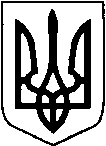 ГОРОДИЩЕНСЬКА СІЛЬСЬКА РАДА                                                                                         ЛУЦЬКОГО РАЙОНУ     ВОЛИНСЬКОЇ ОБЛАСТІ                                                                           восьме  скликання                                                                                                 РІШЕННЯ05  серпня 2021 року                          с. Городище                                     №8/ 84Про затвердження технічної документації із землеустрою щодо встановлення (відновлення) меж земельної ділянки в натурі (на місцевості) для будівництва і обслуговування житлового будинку, господарських будівель і споруд (присадибна ділянка) гр. Кочулап Алли Адамівни          Розглянувши заяву гр. Кочулап Алли Адамівни та технічну документацію  із землеустрою щодо встановлення (відновлення) меж земельної ділянки в натурі (на місцевості) для будівництва і обслуговування житлового будинку, господарських будівель і споруд (присадибна ділянка), керуючись ст. 186 Земельного Кодексу України, п. 34 ч. 1 ст. 26 Закону України «Про місцеве самоврядування в Україні» п. 5 ст. 16 Закону України «Про державний земельний кадастр», враховуючи пропозицію постійної комісії з питань будівництва та архітектури, земельних відносин, екології, благоустрою і житлово-комунального господарства сільська радаВИРІШИЛА:  1. Затвердити технічну документацію із землеустрою щодо встановлення (відновлення) меж земельної ділянки в натурі (на місцевості) громадянки Кочулап Алли Адамівни площею 0,2500 га., кадастровий номер 0720881700:05:001:0039 для будівництва і обслуговування житлового будинку, господарських будівель і споруд (присадибна ділянка) розташовану в межах с. Сергіївка, Городищенської сільської ради, Луцького району, Волинської області. 2. Передати у власність гр. Кочулап Аллі Адамівні у власність земельну ділянку для будівництва і обслуговування житлового будинку, господарських будівель і споруд (присадибна ділянка) площею 0,2500 га., кадастровий номер 0720881700:05:001:0039 розташовану в межах с. Сергіївка, Городищенської сільської ради, Луцького району, Волинської області. 3. Контроль за виконанням цього рішення покласти на постійну комісію з питань будівництва та архітектури, земельних відносин, екології, благоустрою і житлово-комунального господарства.Голова                                                                                  Світлана   СОКОЛЮКЛюдмила КобилянськаГОРОДИЩЕНСЬКА СІЛЬСЬКА РАДА                                                                                         ЛУЦЬКОГО РАЙОНУ     ВОЛИНСЬКОЇ ОБЛАСТІ                                                                           восьме  скликання                                                                                                 РІШЕННЯ05  серпня 2021 року                          с. Городище                                     №8/85 Про затвердження технічної документації із землеустрою щодо встановлення (відновлення) меж земельної ділянки в натурі (на місцевості) для будівництва і обслуговування житлового будинку, господарських будівель і споруд (присадибна ділянка) гр. Гребенюка Федора Михайловича          Розглянувши заяву гр. Гребенюка Федора Михайловича та технічну документацію  із землеустрою щодо встановлення (відновлення) меж земельної ділянки в натурі (на місцевості) для будівництва і обслуговування житлового будинку, господарських будівель і споруд (присадибна ділянка), керуючись ст. 186 Земельного Кодексу України, п. 34 ч. 1 ст. 26 Закону України «Про місцеве самоврядування в Україні» п. 5 ст. 16 Закону України «Про державний земельний кадастр», враховуючи рішення сесії Бережанківської сільської ради від 30.12.1993 року № 14/1 «Про передачу у приватну власність безоплатно земельні ділянки», пропозицію постійної комісії з питань будівництва та архітектури, земельних відносин, екології, благоустрою і житлово-комунального господарства сільська радаВИРІШИЛА:  1. Затвердити технічну документацію із землеустрою щодо встановлення (відновлення) меж земельної ділянки в натурі (на місцевості) громадянина Гребенюку Федору Михайловичу площею 0,1000 га., кадастровий номер 0720880200:01:001:0625 для будівництва і обслуговування житлового будинку, господарських будівель і споруд (присадибна ділянка) розташовану в межах с. Бережанка, Городищенської сільської ради, Луцького району, Волинської області. 2. Контроль за виконанням цього рішення покласти на постійну комісію з питань будівництва та архітектури, земельних відносин, екології, благоустрою і житлово-комунального господарства.Голова                                                                                  Світлана   СОКОЛЮКЛюдмила КобилянськаГОРОДИЩЕНСЬКА    СІЛЬСЬКА    РАДАЛУЦЬКОГО РАЙОНУ   ВОЛИНСЬКОЇ   ОБЛАСТІвосьме скликанняР І Ш Е Н Н Я 05  серпня 2021 року                          с. Городище                                          №8/86 Про затвердження технічної документації із землеустрою щодо встановлення (відновлення) меж земельної ділянки в натурі (на місцевості) для ведення особистого селянського господарства гр. Гребенюка Федора Михайловича            Розглянувши заяву гр. Гребенюка Федора Михайловича та технічну документацію із землеустрою щодо встановлення (відновлення) меж земельної ділянки в натурі (на місцевості) для ведення особистого селянського господарства, керуючись ст. 186 Земельного Кодексу України, п. 34 ч. 1 ст. 26 Закону України «Про місцеве самоврядування в Україні» п. 5 ст. 16 Закону України «Про державний земельний кадастр», враховуючи рішення сесії Бережанківської сільської ради від 30.12.1993 року № 14/1 «Про передачу у приватну власність безоплатно земельні ділянки», пропозицію постійної комісії з питань будівництва та архітектури, земельних відносин, екології, благоустрою і житлово-комунального господарства сільська радаВИРІШИЛА:  1. Затвердити технічну документацію із землеустрою щодо встановлення (відновлення) меж земельної ділянки в натурі (на місцевості) громадянина Гребенюка Федора Михайловича площею 0,4500 га., кадастровий номер 0720880200:01:001:0626 для ведення особистого селянського господарства  розташовану в межах  с. Бережанка, Городищенської сільської ради, Луцького району, Волинської області.  2. Контроль за виконанням цього рішення покласти на постійну комісію з питань будівництва та архітектури, земельних відносин, екології, благоустрою і житлово-комунального господарства.Голова                                                                                  Світлана   СОКОЛЮКЛюдмила КобилянськаГОРОДИЩЕНСЬКА СІЛЬСЬКА РАДА                                                                                         ЛУЦЬКОГО РАЙОНУ     ВОЛИНСЬКОЇ ОБЛАСТІ                                                                           восьме  скликання                                                                                                 РІШЕННЯ05  серпня 2021 року                          с. Городище                                          №8/ 87Про затвердження технічної документації із землеустрою щодо встановлення (відновлення) меж земельної ділянки в натурі (на місцевості) для будівництва і обслуговування житлового будинку, господарських будівель і споруд (присадибна ділянка) гр. Гаврилюка Романа Сергійовича          Розглянувши заяву гр. Гаврилюка Романа Сергійовича та технічну документацію  із землеустрою щодо встановлення (відновлення) меж земельної ділянки в натурі (на місцевості) для будівництва і обслуговування житлового будинку, господарських будівель і споруд (присадибна ділянка), керуючись ст. 186 Земельного Кодексу України, п. 34 ч. 1 ст. 26 Закону України «Про місцеве самоврядування в Україні» п. 5 ст. 16 Закону України «Про державний земельний кадастр», враховуючи пропозицію постійної комісії з питань будівництва та архітектури, земельних відносин, екології, благоустрою і житлово-комунального господарства сільська радаВИРІШИЛА:  1. Затвердити технічну документацію із землеустрою щодо встановлення (відновлення) меж земельної ділянки в натурі (на місцевості) громадянина Гаврилюка Романа Сергійовича площею 0,2500 га., кадастровий номер 0720882800:01:001:1525 для будівництва і обслуговування житлового будинку, господарських будівель і споруд (присадибна ділянка) розташовану в межах с. Колодеже, Городищенської сільської ради, Луцького району, Волинської області. 2. Передати у власність гр. Гаврилюку Роману Сергійовичу у власність земельну ділянку для будівництва і обслуговування житлового будинку, господарських будівель і споруд (присадибна ділянка) площею 0,2500 га., кадастровий номер 0720882800:01:001:1525 розташовану в межах с. Колодеже, Городищенської сільської ради, Луцького району, Волинської області. 3. Контроль за виконанням цього рішення покласти на постійну комісію з питань будівництва та архітектури, земельних відносин, екології, благоустрою і житлово-комунального господарства.Голова                                                                            Світлана   СОКОЛЮКЛюдмила КобилянськаГОРОДИЩЕНСЬКА СІЛЬСЬКА РАДА                                                                                         ЛУЦЬКОГО РАЙОНУ     ВОЛИНСЬКОЇ ОБЛАСТІ                                                                           восьме  скликання                                                                                                 РІШЕННЯ05  серпня 2021 року                          с. Городище                                     №8/ 88Про затвердження технічної документації із землеустрою щодо встановлення (відновлення) меж земельної ділянки в натурі (на місцевості) для будівництва і обслуговування житлового будинку, господарських будівель і споруд (присадибна ділянка) гр. Новосаду Володимиру Миколайовичу          Розглянувши заяву гр. Новосада Володимира Миколайовича та технічну документацію  із землеустрою щодо встановлення (відновлення) меж земельної ділянки в натурі (на місцевості) для будівництва і обслуговування житлового будинку, господарських будівель і споруд (присадибна ділянка), керуючись ст. 186 Земельного Кодексу України, п. 34 ч. 1 ст. 26 Закону України «Про місцеве самоврядування в Україні» п. 5 ст. 16 Закону України «Про державний земельний кадастр», враховуючи рішення сесії Угринівської сільської ради від 27.12.1993 року № 14/2 «Про передачу земельних ділянок у приватну власність громадян», пропозицію постійної комісії з питань будівництва та архітектури, земельних відносин, екології, благоустрою і житлово-комунального господарства сільська радаВИРІШИЛА:  1. Затвердити технічну документацію із землеустрою щодо встановлення (відновлення) меж земельної ділянки в натурі (на місцевості) громадянина Новосада Володимира Миколайовича площею 0,1317 га., кадастровий номер 0720887800:01:001:1797 для будівництва і обслуговування житлового будинку, господарських будівель і споруд (присадибна ділянка) розташовану в межах с. Угринів, Городищенської сільської ради, Луцького району, Волинської області. 2. Передати у власність гр. Новосаду Володимиру Миколайовичу земельну ділянку для будівництва і обслуговування житлового будинку, господарських будівель і споруд (присадибна ділянка) площею 0,1317 га., кадастровий номер 0720887800:01:001:1797 розташовану в межах с. Угринів, Городищенської сільської ради, Луцького району, Волинської області. 3. Контроль за виконанням цього рішення покласти на постійну комісію з питань будівництва та архітектури, земельних відносин, екології, благоустрою і житлово-комунального господарства.Голова                                                                            Світлана   СОКОЛЮКЛюдмила КобилянськаГОРОДИЩЕНСЬКА    СІЛЬСЬКА    РАДАЛУЦЬКОГО РАЙОНУ   ВОЛИНСЬКОЇ   ОБЛАСТІвосьме скликанняР І Ш Е Н Н Я 05  серпня 2021 року                          с. Городище                                          №8/89 Про затвердження технічної документації із землеустрою щодо встановлення (відновлення) меж земельної ділянки в натурі (на місцевості) для ведення особистого селянського господарства гр. Новосаду Володимиру Миколайовичу            Розглянувши заяву гр. Новосада Володимира Миколайовича та технічну документацію із землеустрою щодо встановлення (відновлення) меж земельної ділянки в натурі (на місцевості) для ведення особистого селянського господарства, керуючись ст. 186 Земельного Кодексу України, п. 34 ч. 1 ст. 26 Закону України «Про місцеве самоврядування в Україні» п. 5 ст. 16 Закону України «Про державний земельний кадастр», враховуючи рішення сесії Угринівської сільської ради від 27.12.1993 року № 14/2 «Про передачу земельних ділянок у приватну власність громадян», пропозицію постійної комісії з питань будівництва та архітектури, земельних відносин, екології, благоустрою і житлово-комунального господарства сільська радаВИРІШИЛА:  1. Затвердити технічну документацію із землеустрою щодо встановлення (відновлення) меж земельної ділянки в натурі (на місцевості) громадянина Новосада Володимира Миколайовича площею 0,1100 га., кадастровий номер 0720887800:01:001:1799 для ведення особистого селянського господарства  розташовану в межах  с. Угринів, Городищенської сільської ради, Луцького району, Волинської області.  2. Передати у власність гр. Новосаду Володимиру Миколайовичу у власність земельну ділянку для ведення особистого селянського господарства площею 0,4500 га., кадастровий номер 0720887800:01:001:1799 розташовану в межах  с. Угринів, Городищенської сільської ради, Луцького району, Волинської області. 3. Контроль за виконанням цього рішення покласти на постійну комісію з питань будівництва та архітектури, земельних відносин, екології, благоустрою і житлово-комунального господарства.Голова                                                                                  Світлана   СОКОЛЮКЛюдмила КобилянськаГОРОДИЩЕНСЬКА СІЛЬСЬКА РАДА                                                                                         ЛУЦЬКОГО РАЙОНУ     ВОЛИНСЬКОЇ ОБЛАСТІ                                                                           восьме  скликання                                                                                                 РІШЕННЯ05  серпня 2021 року                          с. Городище                                     №8/90Про затвердження технічної документації із землеустрою щодо встановлення (відновлення) меж земельної ділянки в натурі (на місцевості) для ведення особистого селянського господарства гр. Пашкаляну Валерію Петровичу            Розглянувши заяву гр. Пашкаляна Валерія Петровича та технічну документацію із землеустрою щодо встановлення (відновлення) меж земельної ділянки в натурі (на місцевості) для ведення особистого селянського господарства, керуючись ст. 186 Земельного Кодексу України, п. 34 ч. 1 ст. 26 Закону України «Про місцеве самоврядування в Україні» п. 5 ст. 16 Закону України «Про державний земельний кадастр», враховуючи рішення сесії Бережанківської сільської ради від 30.12.1993 року № 14/1 «Про передачу у приватну власність безоплатно земельні ділянки», пропозицію постійної комісії з питань будівництва та архітектури, земельних відносин, екології, благоустрою і житлово-комунального господарства сільська радаВИРІШИЛА:  1. Затвердити технічну документацію із землеустрою щодо встановлення (відновлення) меж земельної ділянки в натурі (на місцевості) громадянина Пашкаляна Валерія Петровича площею 0,1600 га., кадастровий номер 0720880200:01:001:0628 для ведення особистого селянського господарства  розташовану в межах  с. Бережанка, Городищенської сільської ради, Луцького району, Волинської області.  2. Передати у власність гр. Пашкаляну Валерію Петровичу у власність земельну ділянку для ведення особистого селянського господарства площею 0,1600 га., кадастровий номер 0720880200:01:001:0628 розташовану в межах  с. Бережанка, Городищенської сільської ради, Луцького району, Волинської області. 3. Контроль за виконанням цього рішення покласти на постійну комісію з питань будівництва та архітектури, земельних відносин, екології, благоустрою і житлово-комунального господарства.Голова                                                                                  Світлана   СОКОЛЮКЛюдмила КобилянськаГОРОДИЩЕНСЬКА СІЛЬСЬКА РАДА                                                                                         ЛУЦЬКОГО РАЙОНУ     ВОЛИНСЬКОЇ ОБЛАСТІ                                                                           восьме  скликання                                                                                                 РІШЕННЯ05  серпня 2021 року                          с. Городище                                     №8/91Про затвердження технічної документації із землеустрою щодо встановлення (відновлення) меж земельної ділянки в натурі (на місцевості) для ведення особистого селянського господарства гр. Пашкаляну Валерію Петровичу            Розглянувши заяву гр. Пашкаляна Валерія Петровича та технічну документацію із землеустрою щодо встановлення (відновлення) меж земельної ділянки в натурі (на місцевості) для ведення особистого селянського господарства, керуючись ст. 186 Земельного Кодексу України, п. 34 ч. 1 ст. 26 Закону України «Про місцеве самоврядування в Україні» п. 5 ст. 16 Закону України «Про державний земельний кадастр», враховуючи рішення сесії Бережанківської сільської ради від 30.12.1993 року № 14/1 «Про передачу у приватну власність безоплатно земельні ділянки», пропозицію постійної комісії з питань будівництва та архітектури, земельних відносин, екології, благоустрою і житлово-комунального господарства сільська радаВИРІШИЛА:  1. Затвердити технічну документацію із землеустрою щодо встановлення (відновлення) меж земельної ділянки в натурі (на місцевості) громадянина Пашкаляна Валерія Петровича площею 0,4000 га., кадастровий номер 0720880200:01:001:0629 для ведення особистого селянського господарства  розташовану в межах  с. Бережанка, Городищенської сільської ради, Луцького району, Волинської області.  2. Передати у власність гр. Пашкаляну Валерію Петровичу у власність земельну ділянку для ведення особистого селянського господарства площею 0,4000 га., кадастровий номер 0720880200:01:001:0629 розташовану в межах  с. Бережанка, Городищенської сільської ради, Луцького району, Волинської області. 3. Контроль за виконанням цього рішення покласти на постійну комісію з питань будівництва та архітектури, земельних відносин, екології, благоустрою і житлово-комунального господарства.Голова                                                                                  Світлана   СОКОЛЮКЛюдмила КобилянськаГОРОДИЩЕНСЬКА СІЛЬСЬКА РАДА                                                                                         ЛУЦЬКОГО РАЙОНУ     ВОЛИНСЬКОЇ ОБЛАСТІ                                                                           восьме  скликання                                                                                                 РІШЕННЯ05  серпня 2021 року                          с. Городище                                     №8/92Про затвердження технічної документації із землеустрою щодо встановлення (відновлення) меж земельної ділянки в натурі (на місцевості) для ведення особистого селянського господарства гр. Новосаду Володимиру Миколайовичу            Розглянувши заяву гр. Новосада Володимира Миколайовича та технічну документацію із землеустрою щодо встановлення (відновлення) меж земельної ділянки в натурі (на місцевості) для ведення особистого селянського господарства, керуючись ст. 186 Земельного Кодексу України, п. 34 ч. 1 ст. 26 Закону України «Про місцеве самоврядування в Україні» п. 5 ст. 16 Закону України «Про державний земельний кадастр», враховуючи рішення сесії Угринівської сільської ради від 27.12.1993 року № 14/2 «Про передачу земельних ділянок у приватну власність громадян», пропозицію постійної комісії з питань будівництва та архітектури, земельних відносин, екології, благоустрою і житлово-комунального господарства сільська радаВИРІШИЛА:  1. Затвердити технічну документацію із землеустрою щодо встановлення (відновлення) меж земельної ділянки в натурі (на місцевості) громадянина Новосада Володимира Миколайовича площею 0,1000 га., кадастровий номер 0720887800:01:001:1794 для ведення особистого селянського господарства  розташовану в межах  с. Угринів, Городищенської сільської ради, Луцького району, Волинської області.  2. Передати у власність гр. Новосаду Володимиру Миколайовичу у власність земельну ділянку для ведення особистого селянського господарства площею 0,1000 га., кадастровий номер 0720887800:01:001:1794 розташовану в межах  с. Угринів, Городищенської сільської ради, Луцького району, Волинської області. 3. Контроль за виконанням цього рішення покласти на постійну комісію з питань будівництва та архітектури, земельних відносин, екології, благоустрою і житлово-комунального господарства.Голова                                                                                  Світлана   СОКОЛЮКЛюдмила КобилянськаГОРОДИЩЕНСЬКА СІЛЬСЬКА РАДА                                                                                         ЛУЦЬКОГО РАЙОНУ     ВОЛИНСЬКОЇ ОБЛАСТІ                                                                           восьме  скликання                                                                                                 РІШЕННЯ05  серпня 2021 року                          с. Городище                                     №8/93Про затвердження технічної документації із землеустрою щодо встановлення (відновлення) меж земельної ділянки в натурі (на місцевості) для ведення особистого селянського господарства гр. Новосаду Володимиру Миколайовичу            Розглянувши заяву гр. Новосада Володимира Миколайовича та технічну документацію із землеустрою щодо встановлення (відновлення) меж земельної ділянки в натурі (на місцевості) для ведення особистого селянського господарства, керуючись ст. 186 Земельного Кодексу України, п. 34 ч. 1 ст. 26 Закону України «Про місцеве самоврядування в Україні» п. 5 ст. 16 Закону України «Про державний земельний кадастр», враховуючи рішення сесії Угринівської сільської ради від 27.12.1993 року № 14/2 «Про передачу земельних ділянок у приватну власність громадян», пропозицію постійної комісії з питань будівництва та архітектури, земельних відносин, екології, благоустрою і житлово-комунального господарства сільська радаВИРІШИЛА:  1. Затвердити технічну документацію із землеустрою щодо встановлення (відновлення) меж земельної ділянки в натурі (на місцевості) громадянина Новосада Володимира Миколайовича площею 0,1000 га., кадастровий номер 0720887800:01:001:1795 для ведення особистого селянського господарства  розташовану в межах  с. Угринів, Городищенської сільської ради, Луцького району, Волинської області.  2. Передати у власність гр. Новосаду Володимиру Миколайовичу у власність земельну ділянку для ведення особистого селянського господарства площею 0,1000 га., кадастровий номер 0720887800:01:001:1795 розташовану в межах  с. Угринів, Городищенської сільської ради, Луцького району, Волинської області. 3. Контроль за виконанням цього рішення покласти на постійну комісію з питань будівництва та архітектури, земельних відносин, екології, благоустрою і житлово-комунального господарства.Голова                                                                                  Світлана   СОКОЛЮКЛюдмила КобилянськаГОРОДИЩЕНСЬКА СІЛЬСЬКА РАДА                                                                                         ЛУЦЬКОГО РАЙОНУ     ВОЛИНСЬКОЇ ОБЛАСТІ                                                                           восьме  скликання                                                                                                 РІШЕННЯ05  серпня 2021 року                          с. Городище                                     №8/94Про затвердження технічної документації із землеустрою щодо встановлення (відновлення) меж земельної ділянки в натурі (на місцевості) для ведення особистого селянського господарства гр. Новосаду Володимиру Миколайовичу            Розглянувши заяву гр. Новосада Володимира Миколайовича та технічну документацію із землеустрою щодо встановлення (відновлення) меж земельної ділянки в натурі (на місцевості) для ведення особистого селянського господарства, керуючись ст. 186 Земельного Кодексу України, п. 34 ч. 1 ст. 26 Закону України «Про місцеве самоврядування в Україні» п. 5 ст. 16 Закону України «Про державний земельний кадастр», враховуючи рішення сесії Угринівської сільської ради від 27.12.1993 року № 14/2 «Про передачу земельних ділянок у приватну власність громадян», пропозицію постійної комісії з питань будівництва та архітектури, земельних відносин, екології, благоустрою і житлово-комунального господарства сільська радаВИРІШИЛА:  1. Затвердити технічну документацію із землеустрою щодо встановлення (відновлення) меж земельної ділянки в натурі (на місцевості) громадянина Новосада Володимира Миколайовича площею 0,5000 га., кадастровий номер 0720887800:01:001:1796 для ведення особистого селянського господарства  розташовану в межах  с. Угринів, Городищенської сільської ради, Луцького району, Волинської області.  2. Передати у власність гр. Новосаду Володимиру Миколайовичу у власність земельну ділянку для ведення особистого селянського господарства площею 0,5000 га., кадастровий номер 0720887800:01:001:1796 розташовану в межах  с. Угринів, Городищенської сільської ради, Луцького району, Волинської області. 3. Контроль за виконанням цього рішення покласти на постійну комісію з питань будівництва та архітектури, земельних відносин, екології, благоустрою і житлово-комунального господарства.Голова                                                                                  Світлана   СОКОЛЮКЛюдмила КобилянськаГОРОДИЩЕНСЬКА СІЛЬСЬКА РАДА                                                                                         ЛУЦЬКОГО РАЙОНУ     ВОЛИНСЬКОЇ ОБЛАСТІ                                                                           восьме  скликання                                                                                                 РІШЕННЯ05  серпня 2021 року                          с. Городище                                          №8/95Про затвердження проекту землеустрою щодо відведення земельної ділянки для ведення особистого селянського господарства гр. Мазурик Віри Анатоліївни      Розглянувши заяву громадянки Мазурик Віри Анатоліївни та проект землеустрою щодо відведення земельної ділянки для ведення особистого селянського господарства, керуючись ст. ст. 12, 118, 186 Земельного Кодексу України, п. 34 ч. 1 ст. 26 Закону України «Про місцеве самоврядування в Україні», п. 5 ст. 16 Закону України «Про державний земельний кадастр», враховуючи пропозицію постійної комісії з питань будівництва та архітектури, земельних відносин, екології, благоустрою і житлово-комунального господарства сільська радаВИРІШИЛА:     1. Затвердити проект  землеустрою щодо відведення земельної ділянки для ведення особистого селянського господарства громадянки Мазурик Віри Анатоліївни, площею 0,8000 га., кадастровий номер 0720882800:01:001:1516 розташовану в межах села Колодеже, Городищенської сільської ради, Луцького району, Волинської області.       2. Передати  гр. Мазурик Вірі Анатоліївні земельну ділянку  площею 0,8000 га., кадастровий номер 0720882800:01:001:1516 для ведення особистого селянського господарства розташовану в межах села Колодеже, Городищенської сільської ради, Луцького району, Волинської області.    3. Контроль за виконанням цього рішення покласти на постійну комісію з питань будівництва та архітектури, земельних відносин, екології, благоустрою і житлово-комунального господарства.Голова                                                                                   Світлана   СОКОЛЮКЛюдмила КобилянськаГОРОДИЩЕНСЬКА СІЛЬСЬКА РАДА                                                                                         ЛУЦЬКОГО РАЙОНУ     ВОЛИНСЬКОЇ ОБЛАСТІ                                                                           восьме  скликання                                                                                                 РІШЕННЯ05  серпня 2021 року                          с. Городище                                          №8/96Про затвердження проекту землеустрою щодо відведення земельної ділянки для ведення особистого селянського господарства гр. Марчук Раїси Євгенівни      Розглянувши заяву громадянки Марчук Раїси Євгенівни та проект землеустрою щодо відведення земельної ділянки для ведення особистого селянського господарства, керуючись ст. ст. 12, 118, 186 Земельного Кодексу України, п. 34 ч. 1 ст. 26 Закону України «Про місцеве самоврядування в Україні», п. 5 ст. 16 Закону України «Про державний земельний кадастр», враховуючи пропозицію постійної комісії з питань будівництва та архітектури, земельних відносин, екології, благоустрою і житлово-комунального господарства сільська радаВИРІШИЛА:     1. Затвердити проект  землеустрою щодо відведення земельної ділянки для ведення особистого селянського господарства громадянки Марчук Раїси Євгенівни, площею 0,5000 га., кадастровий номер 0720882800:01:001:1527 розташовану в межах села Колодеже, Городищенської сільської ради, Луцького району, Волинської області.       2. Передати  гр. Марчук Раїсі Євгенівні земельну ділянку  площею 0,5000 га., кадастровий номер 0720882800:01:001:1527 для ведення особистого селянського господарства, розташовану в межах села Колодеже, Городищенської сільської ради, Луцького району, Волинської області.    3. Контроль за виконанням цього рішення покласти на постійну комісію з питань будівництва та архітектури, земельних відносин, екології, благоустрою і житлово-комунального господарства.Голова                                                                                   Світлана   СОКОЛЮКЛюдмила КобилянськаГОРОДИЩЕНСЬКА СІЛЬСЬКА РАДА                                                                                         ЛУЦЬКОГО РАЙОНУ     ВОЛИНСЬКОЇ ОБЛАСТІ                                                                           восьме  скликання                                                                                                 РІШЕННЯ05  серпня 2021 року                          с. Городище                                        №8/97Про затвердження проекту землеустрою щодо відведення земельної ділянки для ведення особистого селянського господарства гр. Марушкевичу Борису Михайловичу      Розглянувши заяву громадянина Марушкевича Бориса Михайловича та проект землеустрою щодо відведення земельної ділянки для ведення особистого селянського господарства, керуючись ст. ст. 12, 118, 186 Земельного Кодексу України, п. 34 ч. 1 ст. 26 Закону України «Про місцеве самоврядування в Україні», п. 5 ст. 16 Закону України «Про державний земельний кадастр», враховуючи пропозицію постійної комісії з питань будівництва та архітектури, земельних відносин, екології, благоустрою і житлово-комунального господарства сільська радаВИРІШИЛА:     1. Затвердити проект  землеустрою щодо відведення земельної ділянки для ведення особистого селянського господарства громадянина Марушкевича Бориса Михайловича площею 0,6000 га., кадастровий номер 0720882800:01:001:1452 розташовану в межах села Колодеже, Городищенської сільської ради, Луцького району, Волинської області.       2. Передати  гр. Марушкевичу Борису Михайловичу земельну ділянку  площею 0,6000 га., кадастровий номер 0720882800:01:001:1452 для ведення особистого селянського господарства  розташовану в межах села Колодеже, Городищенської сільської ради, Луцького району, Волинської області.    3. Контроль за виконанням цього рішення покласти на постійну комісію з питань будівництва та архітектури, земельних відносин, екології, благоустрою і житлово-комунального господарства.Голова                                                                                   Світлана   СОКОЛЮКЛюдмила КобилянськаГОРОДИЩЕНСЬКА СІЛЬСЬКА РАДА                                                                                         ЛУЦЬКОГО РАЙОНУ     ВОЛИНСЬКОЇ ОБЛАСТІ                                                                           восьме  скликання                                                                                                 РІШЕННЯ05  серпня 2021 року                          с. Городище                                        №8/98Про затвердження проекту землеустрою щодо відведення земельної ділянки для ведення особистого селянського господарства гр. Чорнопас Тетяни Анатоліївни     Розглянувши заяву громадянки Чорнопас Тетяни Анатоліївни та проект землеустрою щодо відведення земельної ділянки для ведення особистого селянського господарства, керуючись ст. ст. 12, 118, 186 Земельного Кодексу України, п. 34 ч. 1 ст. 26 Закону України «Про місцеве самоврядування в Україні», п. 5 ст. 16 Закону України «Про державний земельний кадастр», враховуючи пропозицію постійної комісії з питань будівництва та архітектури, земельних відносин, екології, благоустрою і житлово-комунального господарства сільська радаВИРІШИЛА:     1. Затвердити проект  землеустрою щодо відведення земельної ділянки для ведення особистого селянського господарства громадянки Чорнопас Тетяни Анатоліївни  площею 0,3000 га., кадастровий номер 0720881500:00:001:0115 розташовану за межами села Губин Перший, Городищенської сільської ради, Луцького району, Волинської області.       2. Передати  гр. Чорнопас Тетяні Анатоліївні земельну ділянку  площею 0,3000 га., кадастровий номер 0720881500:00:001:0115 для ведення особистого селянського господарства  розташовану за межами села Губин Перший, Городищенської сільської ради, Луцького району, Волинської області.    3. Контроль за виконанням цього рішення покласти на постійну комісію з питань будівництва та архітектури, земельних відносин, екології, благоустрою і житлово-комунального господарства.Голова                                                                                   Світлана   СОКОЛЮКЛюдмила КобилянськаГОРОДИЩЕНСЬКА СІЛЬСЬКА РАДА                                                                                         ЛУЦЬКОГО РАЙОНУ     ВОЛИНСЬКОЇ ОБЛАСТІ                                                                           восьме  скликання                                                                                                 РІШЕННЯ05  серпня 2021 року                          с. Городище                                        №8/99Про затвердження проекту землеустрою щодо відведення земельної ділянки для ведення особистого селянського господарства гр. Приймак Марії Михайлівни     Розглянувши заяву громадянки Приймак Марії Михайлівни та проект землеустрою щодо відведення земельної ділянки для ведення особистого селянського господарства, керуючись ст. ст. 12, 118, 186 Земельного Кодексу України, п. 34 ч. 1 ст. 26 Закону України «Про місцеве самоврядування в Україні», п. 5 ст. 16 Закону України «Про державний земельний кадастр», враховуючи пропозицію постійної комісії з питань будівництва та архітектури, земельних відносин, екології, благоустрою і житлово-комунального господарства сільська радаВИРІШИЛА:     1. Затвердити проект  землеустрою щодо відведення земельної ділянки для ведення особистого селянського господарства громадянки Приймак Марії Михайлівни  площею 0,2701 га., кадастровий номер 0720881500:00:001:0110 розташовану за межами села Губин Перший, Городищенської сільської ради, Луцького району, Волинської області.       2. Передати  гр. Приймак Марії Михайлівні земельну ділянку  площею 0,3000 га., кадастровий номер 0720881500:00:001:0110 для ведення особистого селянського господарства  розташовану за межами села Губин Перший, Городищенської сільської ради, Луцького району, Волинської області.    3. Контроль за виконанням цього рішення покласти на постійну комісію з питань будівництва та архітектури, земельних відносин, екології, благоустрою і житлово-комунального господарства.Голова                                                                                   Світлана   СОКОЛЮКЛюдмила КобилянськаГОРОДИЩЕНСЬКА СІЛЬСЬКА РАДА                                                                                         ЛУЦЬКОГО РАЙОНУ     ВОЛИНСЬКОЇ ОБЛАСТІ                                                                           восьме  скликання                                                                                                 РІШЕННЯ05  серпня 2021 року                          с. Городище                                        №8/100Про затвердження проекту землеустрою щодо відведення земельної ділянки для ведення особистого селянського господарства гр. Долонському Вадиму Васильовичу     Розглянувши заяву громадянина Долонського Вадима Васильовича та проект землеустрою щодо відведення земельної ділянки для ведення особистого селянського господарства, керуючись ст. ст. 12, 118, 186 Земельного Кодексу України, п. 34 ч. 1 ст. 26 Закону України «Про місцеве самоврядування в Україні», п. 5 ст. 16 Закону України «Про державний земельний кадастр», враховуючи пропозицію постійної комісії з питань будівництва та архітектури, земельних відносин, екології, благоустрою і житлово-комунального господарства сільська радаВИРІШИЛА:     1. Затвердити проект  землеустрою щодо відведення земельної ділянки для ведення особистого селянського господарства громадянину Долонському Вадиму Васильовичу площею 0,3389 га., кадастровий номер 0720889200:01:001:0009 розташовану в межах села Шклинь, Городищенської сільської ради, Луцького району, Волинської області.       2. Передати  гр. Долонському Вадиму Васильовичу земельну ділянку  площею 0,3389 га., кадастровий номер 0720889200:01:001:0009 для ведення особистого селянського господарства розташовану в межах села Шклинь, Городищенської сільської ради, Луцького району, Волинської області.    3. Контроль за виконанням цього рішення покласти на постійну комісію з питань будівництва та архітектури, земельних відносин, екології, благоустрою і житлово-комунального господарства.Голова                                                                                   Світлана   СОКОЛЮКЛюдмила КобилянськаГОРОДИЩЕНСЬКА СІЛЬСЬКА РАДА                                                                                         ЛУЦЬКОГО РАЙОНУ     ВОЛИНСЬКОЇ ОБЛАСТІ                                                                           восьме  скликання                                                                                                 РІШЕННЯ05  серпня 2021 року                          с. Городище                                        №8/101Про затвердження проекту землеустрою щодо відведення земельної ділянки для ведення особистого селянського господарства гр. Хомутовського Павла Петровича     Розглянувши заяву громадянина Хомутовського Павла Петровича та проект землеустрою щодо відведення земельної ділянки для ведення особистого селянського господарства, керуючись ст. ст. 12, 118, 186 Земельного Кодексу України, п. 34 ч. 1 ст. 26 Закону України «Про місцеве самоврядування в Україні», п. 5 ст. 16 Закону України «Про державний земельний кадастр», враховуючи пропозицію постійної комісії з питань будівництва та архітектури, земельних відносин, екології, благоустрою і житлово-комунального господарства сільська радаВИРІШИЛА:     1. Затвердити проект  землеустрою щодо відведення земельної ділянки для ведення особистого селянського господарства громадянину Хомутовському Павлу Петровичу площею 0,3920 га., кадастровий номер 0720884600:01:001:0406 розташовану в межах села Загаї, Городищенської сільської ради, Луцького району, Волинської області.       2. Передати  гр. Хомутовському Павлу Петровичу земельну ділянку  площею 0,3920 га., кадастровий номер 0720884600:01:001:0406 для ведення особистого селянського господарства розташовану в межах села Загаї, Городищенської сільської ради, Луцького району, Волинської області.    3. Контроль за виконанням цього рішення покласти на постійну комісію з питань будівництва та архітектури, земельних відносин, екології, благоустрою і житлово-комунального господарства.Голова                                                                                   Світлана   СОКОЛЮКЛюдмила КобилянськаГОРОДИЩЕНСЬКА СІЛЬСЬКА РАДА                                                                                         ЛУЦЬКОГО РАЙОНУ     ВОЛИНСЬКОЇ ОБЛАСТІ                                                                           восьме  скликання                                                                                                 РІШЕННЯ05  серпня 2021 року                          с. Городище                                        №8/102Про затвердження проекту землеустрою щодо відведення земельної ділянки для ведення особистого селянського господарства гр. Смаль Петра Петровича     Розглянувши заяву громадянина Смаль Петра Петровича та проект землеустрою щодо відведення земельної ділянки для ведення особистого селянського господарства, керуючись ст. ст. 12, 118, 186 Земельного Кодексу України, п. 34 ч. 1 ст. 26 Закону України «Про місцеве самоврядування в Україні», п. 5 ст. 16 Закону України «Про державний земельний кадастр», враховуючи пропозицію постійної комісії з питань будівництва та архітектури, земельних відносин, екології, благоустрою і житлово-комунального господарства сільська радаВИРІШИЛА:     1. Затвердити проект  землеустрою щодо відведення земельної ділянки для ведення особистого селянського господарства громадянина Смаль Петра Петровича площею 0,2110 га., кадастровий номер 0720889200:01:001:0015 розташовану в межах села Шклинь, Городищенської сільської ради, Луцького району, Волинської області.       2. Передати  гр. Гарасимюку Івану Миколайовичу земельну ділянку  площею 0,2110 га., кадастровий номер 0720889200:01:001:0015 для ведення особистого селянського господарства розташовану в межах села Шклинь, Городищенської сільської ради, Луцького району, Волинської області.    3. Контроль за виконанням цього рішення покласти на постійну комісію з питань будівництва та архітектури, земельних відносин, екології, благоустрою і житлово-комунального господарства.Голова                                                                                   Світлана   СОКОЛЮКЛюдмила КобилянськаГОРОДИЩЕНСЬКА СІЛЬСЬКА РАДА                                                                                         ЛУЦЬКОГО РАЙОНУ     ВОЛИНСЬКОЇ ОБЛАСТІ                                                                           восьме  скликання                                                                                                    РІШЕННЯ   05  серпня 2021 року                          с. Городище                                        №8/103Про затвердження проекту землеустрою щодо відведення земельної ділянки для ведення особистого селянського господарства гр. Смірновій Галині Петрівні     Розглянувши заяву громадянки Смірнової Галини Петрівни та проект землеустрою щодо відведення земельної ділянки для ведення особистого селянського господарства, керуючись ст. ст. 12, 118, 186 Земельного Кодексу України, п. 34 ч. 1 ст. 26 Закону України «Про місцеве самоврядування в Україні», п. 5 ст. 16 Закону України «Про державний земельний кадастр», враховуючи пропозицію постійної комісії з питань будівництва та архітектури, земельних відносин, екології, благоустрою і житлово-комунального господарства сільська радаВИРІШИЛА:     1. Затвердити проект  землеустрою щодо відведення земельної ділянки для ведення особистого селянського господарства громадянки Смірнової Галини Петрівни площею 2,0000 га., кадастровий номер 0720882800:01:001:1526 розташовану в межах села Колодеже, Городищенської сільської ради, Луцького району, Волинської області.       2. Відмовити у передачі  гр. Смірновій Галині Петрівні земельну ділянку  площею 2,0000 га., кадастровий номер 0720882800:01:001:1526 для ведення особистого селянського господарства розташовану в межах села Колодеже, Городищенської сільської ради, Луцького району, Волинської області.    3. Контроль за виконанням цього рішення покласти на постійну комісію з питань будівництва та архітектури, земельних відносин, екології, благоустрою і житлово-комунального господарства.Голова                                                                                   Світлана   СОКОЛЮКЛюдмила КобилянськаГОРОДИЩЕНСЬКА СІЛЬСЬКА РАДА                                                                                         ЛУЦЬКОГО РАЙОНУ     ВОЛИНСЬКОЇ ОБЛАСТІ                                                                           восьме  скликання                                                                                                 РІШЕННЯ05  серпня 2021 року                          с. Городище                                        №8/104Про затвердження проекту землеустрою щодо відведення земельної ділянки для ведення особистого селянського господарства гр. Сізовій Ірині Валеріївні     Розглянувши заяву громадянки Сізової Ірини Валеріївни та проект землеустрою щодо відведення земельної ділянки для ведення особистого селянського господарства, керуючись ст. ст. 12, 118, 186 Земельного Кодексу України, п. 34 ч. 1 ст. 26 Закону України «Про місцеве самоврядування в Україні», п. 5 ст. 16 Закону України «Про державний земельний кадастр», враховуючи пропозицію постійної комісії з питань будівництва та архітектури, земельних відносин, екології, благоустрою і житлово-комунального господарства сільська радаВИРІШИЛА:     1. Затвердити проект  землеустрою щодо відведення земельної ділянки для ведення особистого селянського господарства громадянки Сізової Ірини Валеріївни площею 0,4000 га., кадастровий номер 0720889200:01:001:0019 розташовану в межах села Шклинь, Городищенської сільської ради, Луцького району, Волинської області.       2. Передати  гр. Сізовій Ірині Валеріївні земельну ділянку  площею 0,4000 га., кадастровий номер 0720889200:01:001:0019 для ведення особистого селянського господарства розташовану в межах села Шклинь, Городищенської сільської ради, Луцького району, Волинської області.    3. Контроль за виконанням цього рішення покласти на постійну комісію з питань будівництва та архітектури, земельних відносин, екології, благоустрою і житлово-комунального господарства.Голова                                                                                   Світлана   СОКОЛЮКЛюдмила КобилянськаГОРОДИЩЕНСЬКА СІЛЬСЬКА РАДА                                                                                         ЛУЦЬКОГО РАЙОНУ     ВОЛИНСЬКОЇ ОБЛАСТІ                                                                           восьме  скликання                                                                                                 РІШЕННЯ05  серпня 2021 року                          с. Городище                                        №8/105Про затвердження проекту землеустрою щодо відведення земельної ділянки для ведення особистого селянського господарства гр. Лацу Ігорю Валерійовичу     Розглянувши заяву громадянина Лаца Ігора Валерійовича та проект землеустрою щодо відведення земельної ділянки для ведення особистого селянського господарства, керуючись ст. ст. 12, 118, 186 Земельного Кодексу України, п. 34 ч. 1 ст. 26 Закону України «Про місцеве самоврядування в Україні», п. 5 ст. 16 Закону України «Про державний земельний кадастр», враховуючи пропозицію постійної комісії з питань будівництва та архітектури, земельних відносин, екології, благоустрою і житлово-комунального господарства сільська радаВИРІШИЛА:     1. Затвердити проект  землеустрою щодо відведення земельної ділянки для ведення особистого селянського господарства громадянину Лацу Ігорю Валерійовичу площею 0,4674 га., кадастровий номер 0720889200:01:001:0018 розташовану в межах села Шклинь, Городищенської сільської ради, Луцького району, Волинської області.       2. Передати  гр. Лацу Ігорю Валерійовичу земельну ділянку  площею 0,4674 га., кадастровий номер 0720889200:01:001:0018 для ведення особистого селянського господарства розташовану в межах села Шклинь, Городищенської сільської ради, Луцького району, Волинської області.    3. Контроль за виконанням цього рішення покласти на постійну комісію з питань будівництва та архітектури, земельних відносин, екології, благоустрою і житлово-комунального господарства.Голова                                                                                   Світлана   СОКОЛЮКЛюдмила КобилянськаГОРОДИЩЕНСЬКА СІЛЬСЬКА РАДА                                                                                         ЛУЦЬКОГО РАЙОНУ     ВОЛИНСЬКОЇ ОБЛАСТІ                                                                           восьме  скликання                                                                                                 РІШЕННЯ05  серпня 2021 року                          с. Городище                                        №8/106Про затвердження проекту землеустрою щодо відведення земельної ділянки для ведення особистого селянського господарства гр. Хмаровського Сергія Сергійовича     Розглянувши заяву громадянина Хмаровського Сергія Сергійовича та проект землеустрою щодо відведення земельної ділянки для ведення особистого селянського господарства, керуючись ст. ст. 12, 118, 186 Земельного Кодексу України, п. 34 ч. 1 ст. 26 Закону України «Про місцеве самоврядування в Україні», п. 5 ст. 16 Закону України «Про державний земельний кадастр», враховуючи пропозицію постійної комісії з питань будівництва та архітектури, земельних відносин, екології, благоустрою і житлово-комунального господарства сільська радаВИРІШИЛА:     1. Затвердити проект  землеустрою щодо відведення земельної ділянки для ведення особистого селянського господарства громадянину Хмаровському Сергію Сергійовичу площею 0,5600 га., кадастровий номер 0720880200:01:001:0623 розташовану в межах села Бережанка, Городищенської сільської ради, Луцького району, Волинської області.       2. Передати  гр. Хмаровському Сергію Сергійовичу земельну ділянку  площею 0,5600 га., кадастровий номер 0720880200:01:001:0623 для ведення особистого селянського господарства розташовану в межах села Бережанка, Городищенської сільської ради, Луцького району, Волинської області.    3. Контроль за виконанням цього рішення покласти на постійну комісію з питань будівництва та архітектури, земельних відносин, екології, благоустрою і житлово-комунального господарства.Голова                                                                                   Світлана   СОКОЛЮКЛюдмила КобилянськаГОРОДИЩЕНСЬКА СІЛЬСЬКА РАДА                                                                                         ЛУЦЬКОГО РАЙОНУ     ВОЛИНСЬКОЇ ОБЛАСТІ                                                                           восьме  скликання                                                                                                 РІШЕННЯ05  серпня 2021 року                          с. Городище                                        №8/107Про затвердження проекту землеустрою щодо відведення земельної ділянки для ведення особистого селянського господарства гр. Гнатюку Назарію Леонідовичу     Розглянувши заяву громадянина Гнатюка Назарія Леонідовича та проект землеустрою щодо відведення земельної ділянки для ведення особистого селянського господарства, керуючись ст. ст. 12, 118, 186 Земельного Кодексу України, п. 34 ч. 1 ст. 26 Закону України «Про місцеве самоврядування в Україні», п. 5 ст. 16 Закону України «Про державний земельний кадастр», враховуючи пропозицію постійної комісії з питань будівництва та архітектури, земельних відносин, екології, благоустрою і житлово-комунального господарства сільська радаВИРІШИЛА:     1. Затвердити проект  землеустрою щодо відведення земельної ділянки для ведення особистого селянського господарства громадянину Гнатюку Назарію Леонідовичу площею 1,4877 га., кадастровий номер 0720882800:01:001:1518 розташовану в межах села Колодеже, Городищенської сільської ради, Луцького району, Волинської області.       2. Передати  гр. Гнатюку Назарію Леонідовичу земельну ділянку  площею 1,4877 га., кадастровий номер 0720882800:01:001:1518 для ведення особистого селянського господарства розташовану в межах села Колодеже, Городищенської сільської ради, Луцького району, Волинської області.    3. Контроль за виконанням цього рішення покласти на постійну комісію з питань будівництва та архітектури, земельних відносин, екології, благоустрою і житлово-комунального господарства.Голова                                                                                   Світлана   СОКОЛЮКЛюдмила КобилянськаГОРОДИЩЕНСЬКА СІЛЬСЬКА РАДА                                                                                         ЛУЦЬКОГО РАЙОНУ     ВОЛИНСЬКОЇ ОБЛАСТІ                                                                           восьме  скликання                                                                                                 РІШЕННЯ05  серпня 2021 року                          с. Городище                                        №8/108Про затвердження проекту землеустрою щодо відведення земельної ділянки для ведення особистого селянського господарства гр. Ліщук Марії Володимирівни     Розглянувши заяву громадянки Ліщук Марії Володимирівни та проект землеустрою щодо відведення земельної ділянки для ведення особистого селянського господарства, керуючись ст. ст. 12, 118, 186 Земельного Кодексу України, п. 34 ч. 1 ст. 26 Закону України «Про місцеве самоврядування в Україні», п. 5 ст. 16 Закону України «Про державний земельний кадастр», враховуючи пропозицію постійної комісії з питань будівництва та архітектури, земельних відносин, екології, благоустрою і житлово-комунального господарства сільська радаВИРІШИЛА:     1. Затвердити проект  землеустрою щодо відведення земельної ділянки для ведення особистого селянського господарства громадянки Ліщук Марії Володимирівни площею 0,6000 га., кадастровий номер 0720882800:01:001:1514, розташовану в межах села Колодеже, Городищенської сільської ради, Луцького району, Волинської області.       2. Передати  гр. Ліщук Марії Володимирівні земельну ділянку  площею 0,6000 га., кадастровий номер 0720882800:01:001:1514, для ведення особистого селянського господарства розташовану в межах села Колодеже, Городищенської сільської ради, Луцького району, Волинської області.    3. Контроль за виконанням цього рішення покласти на постійну комісію з питань будівництва та архітектури, земельних відносин, екології, благоустрою і житлово-комунального господарства.Голова                                                                                   Світлана   СОКОЛЮКЛюдмила КобилянськаГОРОДИЩЕНСЬКА СІЛЬСЬКА РАДА                                                                                         ЛУЦЬКОГО РАЙОНУ     ВОЛИНСЬКОЇ ОБЛАСТІ                                                                           восьме  скликання                                                                                                 РІШЕННЯ05  серпня 2021 року                          с. Городище                                        №8/109Про затвердження проекту землеустрою щодо відведення земельної ділянки для ведення особистого селянського господарства гр. Кукелки Андрія Юрійовича     Розглянувши заяву громадянина Кукелки Андрія Юрійовича та проект землеустрою щодо відведення земельної ділянки для ведення особистого селянського господарства, керуючись ст. ст. 12, 118, 186 Земельного Кодексу України, п. 34 ч. 1 ст. 26 Закону України «Про місцеве самоврядування в Україні», п. 5 ст. 16 Закону України «Про державний земельний кадастр», враховуючи пропозицію постійної комісії з питань будівництва та архітектури, земельних відносин, екології, благоустрою і житлово-комунального господарства сільська радаВИРІШИЛА:     1. Затвердити проект  землеустрою щодо відведення земельної ділянки для ведення особистого селянського господарства громадянину Кукелці Андрію Юрійовичу площею 1,0000 га., кадастровий номер 0720882800:00:001:0546, розташовану в межах села Колодеже, Городищенської сільської ради, Луцького району, Волинської області.       2. Передати  гр. Кукелці Андрію Юрійовичу земельну ділянку  площею 1,0000 га., кадастровий номер 0720882800:00:001:0546, для ведення особистого селянського господарства розташовану в межах села Колодеже, Городищенської сільської ради, Луцького району, Волинської області.    3. Контроль за виконанням цього рішення покласти на постійну комісію з питань будівництва та архітектури, земельних відносин, екології, благоустрою і житлово-комунального господарства.Голова                                                                                   Світлана   СОКОЛЮКЛюдмила КобилянськаГОРОДИЩЕНСЬКА СІЛЬСЬКА РАДА                                                                                         ЛУЦЬКОГО РАЙОНУ     ВОЛИНСЬКОЇ ОБЛАСТІ                                                                           восьме  скликання                                                                                                 РІШЕННЯ05  серпня 2021 року                          с. Городище                                        №8/110Про затвердження проекту землеустрою щодо відведення земельної ділянки для ведення особистого селянського господарства гр. Матвійчуку Андрію Петровичу     Розглянувши заяву громадянина Матвійчука Андрія Петровича та проект землеустрою щодо відведення земельної ділянки для ведення особистого селянського господарства, керуючись ст. ст. 12, 118, 186 Земельного Кодексу України, п. 34 ч. 1 ст. 26 Закону України «Про місцеве самоврядування в Україні», п. 5 ст. 16 Закону України «Про державний земельний кадастр», враховуючи пропозицію постійної комісії з питань будівництва та архітектури, земельних відносин, екології, благоустрою і житлово-комунального господарства сільська радаВИРІШИЛА:     1. Затвердити проект  землеустрою щодо відведення земельної ділянки для ведення особистого селянського господарства громадянину Матвійчуку Андрію Петровичу площею 1,0000 га., кадастровий номер 0720882800:00:001:0547, розташовану в межах села Колодеже, Городищенської сільської ради, Луцького району, Волинської області.       2. Передати  гр. Матвійчуку Андрію Петровичу земельну ділянку  площею 1,0000 га., кадастровий номер 0720882800:00:001:0547, для ведення особистого селянського господарства розташовану в межах села Колодеже, Городищенської сільської ради, Луцького району, Волинської області.    3. Контроль за виконанням цього рішення покласти на постійну комісію з питань будівництва та архітектури, земельних відносин, екології, благоустрою і житлово-комунального господарства.Голова                                                                                   Світлана   СОКОЛЮКЛюдмила КобилянськаГОРОДИЩЕНСЬКА СІЛЬСЬКА РАДА                                                                                         ЛУЦЬКОГО РАЙОНУ     ВОЛИНСЬКОЇ ОБЛАСТІ                                                                           восьме  скликання                                                                                                 РІШЕННЯ05  серпня 2021 року                          с. Городище                                        №8/111Про затвердження проекту землеустрою щодо відведення земельної ділянки для ведення особистого селянського господарства гр. Михальчука Сергія Васильовича     Розглянувши заяву громадянина Михальчука Сергія Васильовича та проект землеустрою щодо відведення земельної ділянки для ведення особистого селянського господарства, керуючись ст. ст. 12, 118, 186 Земельного Кодексу України, п. 34 ч. 1 ст. 26 Закону України «Про місцеве самоврядування в Україні», п. 5 ст. 16 Закону України «Про державний земельний кадастр», враховуючи пропозицію постійної комісії з питань будівництва та архітектури, земельних відносин, екології, благоустрою і житлово-комунального господарства сільська радаВИРІШИЛА:     1. Затвердити проект  землеустрою щодо відведення земельної ділянки для ведення особистого селянського господарства громадянину Михальчука Сергія Васильовича площею 1,9286 га., кадастровий номер 0720881500:00:001:0109, розташовану за межами села Ниви - Губинські, Городищенської сільської ради, Луцького району, Волинської області.       2. Передати  гр. Михальчуку Сергію Васильовичу земельну ділянку  площею 1,9286 га., кадастровий номер 0720881500:00:001:0109, для ведення особистого селянського господарства розташовану за межами села Ниви - Губинські, Городищенської сільської ради, Луцького району, Волинської області.    3. Контроль за виконанням цього рішення покласти на постійну комісію з питань будівництва та архітектури, земельних відносин, екології, благоустрою і житлово-комунального господарства.Голова                                                                                   Світлана   СОКОЛЮКЛюдмила КобилянськаГОРОДИЩЕНСЬКА СІЛЬСЬКА РАДА                                                                                         ЛУЦЬКОГО РАЙОНУ     ВОЛИНСЬКОЇ ОБЛАСТІ                                                                           восьме  скликання                                                                                                 РІШЕННЯ05  серпня 2021 року                          с. Городище                                        №8/112Про затвердження проекту землеустрою щодо відведення земельної ділянки для ведення особистого селянського господарства гр. Шкамарді Віталію Ярославовичу     Розглянувши заяву громадянина Шкамарди Віталія Ярославовича та проект землеустрою щодо відведення земельної ділянки для ведення особистого селянського господарства, керуючись ст. ст. 12, 118, 186 Земельного Кодексу України, п. 34 ч. 1 ст. 26 Закону України «Про місцеве самоврядування в Україні», п. 5 ст. 16 Закону України «Про державний земельний кадастр», враховуючи пропозицію постійної комісії з питань будівництва та архітектури, земельних відносин, екології, благоустрою і житлово-комунального господарства сільська радаВИРІШИЛА:     1. Затвердити проект  землеустрою щодо відведення земельної ділянки для ведення особистого селянського господарства громадянину Шкамарді Віталію Ярославовичу площею 0,5700 га., кадастровий номер 0720882800:01:001:1524, розташовану в межах села Колодеже, Городищенської сільської ради, Луцького району, Волинської області.       2. Передати  гр. Шкамарді Віталію Ярославовичу земельну ділянку  площею 0,5700 га., кадастровий номер 0720882800:01:001:1524, для ведення особистого селянського господарства розташовану в межах села Колодеже, Городищенської сільської ради, Луцького району, Волинської області.    3. Контроль за виконанням цього рішення покласти на постійну комісію з питань будівництва та архітектури, земельних відносин, екології, благоустрою і житлово-комунального господарства.Голова                                                                                   Світлана   СОКОЛЮКЛюдмила КобилянськаГОРОДИЩЕНСЬКА СІЛЬСЬКА РАДА                                                                                         ЛУЦЬКОГО РАЙОНУ     ВОЛИНСЬКОЇ ОБЛАСТІ                                                                           восьме  скликання                                                                                                 РІШЕННЯ05  серпня 2021 року                          с. Городище                                        №8/113Про затвердження проекту землеустрою щодо відведення земельної ділянки для ведення особистого селянського господарства гр. Пеньківській Ользі Іванівні     Розглянувши заяву громадянки Пеньківської Ольги Іванівни та проект землеустрою щодо відведення земельної ділянки для ведення особистого селянського господарства, керуючись ст. ст. 12, 118, 186 Земельного Кодексу України, п. 34 ч. 1 ст. 26 Закону України «Про місцеве самоврядування в Україні», п. 5 ст. 16 Закону України «Про державний земельний кадастр», враховуючи пропозицію постійної комісії з питань будівництва та архітектури, земельних відносин, екології, благоустрою і житлово-комунального господарства сільська радаВИРІШИЛА:     1. Затвердити проект  землеустрою щодо відведення земельної ділянки для ведення особистого селянського господарства громадянки Пеньківської Ольги Іванівни площею 0,4000 га., кадастровий номер 0720855700:01:002:0140, розташовану в межах смт. Сенкевичівка, Городищенської сільської ради, Луцького району, Волинської області.       2. Передати  гр. Пеньківській Ользі Іванівні земельну ділянку  площею 0,4000 га., кадастровий номер 0720855700:01:002:0140, для ведення особистого селянського господарства розташовану в межах смт. Сенкевичівка, Городищенської сільської ради, Луцького району, Волинської області.    3. Контроль за виконанням цього рішення покласти на постійну комісію з питань будівництва та архітектури, земельних відносин, екології, благоустрою і житлово-комунального господарства.Голова                                                                                   Світлана   СОКОЛЮКЛюдмила КобилянськаГОРОДИЩЕНСЬКА СІЛЬСЬКА РАДА                                                                                         ЛУЦЬКОГО РАЙОНУ     ВОЛИНСЬКОЇ ОБЛАСТІ                                                                           восьме  скликання                                                                                                 РІШЕННЯ05  серпня 2021 року                          с. Городище                                        №8/114Про затвердження проекту землеустрою щодо відведення земельної ділянки для будівництва і обслуговування житлового будинку, господарських будівель і споруд (присадибна земельна ділянка) гр. Журавлю Олександру Олександровичу     Розглянувши заяву громадянина Журавля Олександра Олександровича та проект землеустрою щодо відведення земельної ділянки для будівництва і обслуговування житлового будинку, господарських будівель і споруд (присадибна земельна ділянка), керуючись ст. ст. 12, 118, 186 Земельного Кодексу України, п. 34 ч. 1 ст. 26 Закону України «Про місцеве самоврядування в Україні», п. 5 ст. 16 Закону України «Про державний земельний кадастр», враховуючи пропозицію постійної комісії з питань будівництва та архітектури, земельних відносин, екології, благоустрою і житлово-комунального господарства сільська радаВИРІШИЛА:     1. Затвердити проект  землеустрою щодо відведення земельної ділянки для будівництва і обслуговування житлового будинку, господарських будівель і споруд (присадибна земельна ділянка) громадянина Журавля Олександра Олександровича площею 0,1200 га., кадастровий номер 0720889200:01:001:0041, розташовану в межах с. Шклинь, Городищенської сільської ради, Луцького району, Волинської області.       2. Передати  гр. Журавлю Олександру Олександровичу земельну ділянку  площею 0,1200 га., кадастровий номер 0720889200:01:001:0041, для будівництва і обслуговування житлового будинку, господарських будівель і споруд (присадибна земельна ділянка) розташовану в межах в межах с. Шклинь, Городищенської сільської ради, Луцького району, Волинської області.    3. Контроль за виконанням цього рішення покласти на постійну комісію з питань будівництва та архітектури, земельних відносин, екології, благоустрою і житлово-комунального господарства.Голова                                                                                   Світлана   СОКОЛЮКЛюдмила КобилянськаГОРОДИЩЕНСЬКА СІЛЬСЬКА РАДА                                                                                         ЛУЦЬКОГО РАЙОНУ     ВОЛИНСЬКОЇ ОБЛАСТІ                                                                           восьме  скликання                                                                                                 РІШЕННЯ05  серпня 2021 року                          с. Городище                                        №8/115Про затвердження проекту землеустрою щодо відведення земельної ділянки для будівництва і обслуговування житлового будинку, господарських будівель і споруд (присадибна ділянка)гр. Савчук Ольги Степанівни     Розглянувши заяву громадянки Савчук Ольги Степанівни та проект землеустрою щодо відведення земельної ділянки для будівництва і обслуговування житлового будинку, господарських будівель і споруд (присадибна ділянка), керуючись ст. ст. 12, 118, 186 Земельного Кодексу України, п. 34 ч. 1 ст. 26 Закону України «Про місцеве самоврядування в Україні», п. 5 ст. 16 Закону України «Про державний земельний кадастр», враховуючи пропозицію постійної комісії з питань будівництва та архітектури, земельних відносин, екології, благоустрою і житлово-комунального господарства сільська радаВИРІШИЛА:     1. Затвердити проект  землеустрою щодо відведення земельної ділянки для будівництва і обслуговування житлового будинку, господарських будівель і споруд (присадибна ділянка) громадянки Савчук Ольги Степанівни площею 0,1500 га., кадастровий номер 0720881500:01:001:2381, розташовану в межах с. Губин Перший, вул. М. Грушевського, Городищенської сільської ради, Луцького району, Волинської області.       2. Передати  гр. Савчук Ользі Степанівні земельну ділянку  площею 0,1500 га., кадастровий номер 0720881500:01:001:2381, для будівництва і обслуговування житлового будинку, господарських будівель і споруд (присадибна ділянка) розташовану с. Губин Перший, вул. М. Грушевського, Городищенської сільської ради, Луцького району, Волинської області.    3. Контроль за виконанням цього рішення покласти на постійну комісію з питань будівництва та архітектури, земельних відносин, екології, благоустрою і житлово-комунального господарства.Голова                                                                                   Світлана   СОКОЛЮКЛюдмила КобилянськаГОРОДИЩЕНСЬКА    СІЛЬСЬКА    РАДАЛУЦЬКОГО РАЙОНУ   ВОЛИНСЬКОЇ   ОБЛАСТІвосьме скликанняР І Ш Е Н Н Я 05  серпня 2021 року                          с. Городище                                          №8/116 Про відмову у наданні у власність земельної ділянки для будівництва і обслуговування  житлового будинкугосподарських будівель і споруд громадянці СавчукНадії Кирилівни        Розглянувши заяву громадянки Савчук Надії Кирилівни про надання дозволу на  виготовлення проекту землеустрою щодо відведення земельної ділянки   керуючись ст. 12,116,118,120 Земельного Кодексу України, п. 34 частини 1 ст. 26 Закону України «Про місцеве самоврядування в Україні» враховуючи пропозицію постійної комісії з питань будівництва та архітектури, земельних відносин, екології, благоустрою і житлово- комунального господарства сільська рада    ВИРІШИЛА:Відмовити Савчук Надії Кирилівні у безоплатному наданні у власність земельної ділянки площею 0,0820 га для будівництва і обслуговування  житлового будинку ,господарських будівель і споруд ,що знаходиться за адресою  : с. Чаруків,  вул Львівська ,будинок 10  у зв’язку з чинним рішенням Чаруківської сільської ради віл 01.02.2016 року №3/9 про надання дозволу Савчук Н.К.  та Романюк В.В  на складання технічної документації із землеустрою щодо встановлення (відновлення) меж земельної ділянки у спільну часткову власність, наданої раніше в користування для будівництва і обслуговування  житлового будинку ,господарських будівель і споруд орієнтовною площею 0,14 гаГолова                                                                                   Світлана   СОКОЛЮК Лідія КривицькаГОРОДИЩЕНСЬКА    СІЛЬСЬКА    РАДАЛУЦЬКОГО РАЙОНУ   ВОЛИНСЬКОЇ   ОБЛАСТІвосьме скликанняР І Ш Е Н Н Я 05  серпня 2021 року                          с. Городище                                          №8/117Про відмову в наданні дозволу на розробку проекту землеустроющодо відведення земельної ділянки для ведення особистогоселянського господарства гр. Брочковського Сергія Євгеновича    Розглянувши заяву громадянина Брочковського Сергія Євгеновича про надання дозволу на розробку проекту землеустрою щодо відведення земельної ділянки і керуючись статтями 12, 118, 121 Земельного кодексу України, статті 26 Закону України ,,Про місцеве самоврядування в Україні”, враховуючи пропозиції постійної комісії з питань будівництва та архітектури, земельних відносин, екології, благоустрою і житлово-комунального господарства сільська радаВИРІШИЛА:  1. Відмовити в  наданні дозволу на розробку проекту землеустрою щодо відведення земельної ділянки для ведення особистого селянського господарства громадянину Брочковському Сергію Євгеновичу орієнтовною площею 1,0000га, для подальшої передачі у власність, земельна ділянка знаходиться за межами с. Григоровичі Городищенської сільської ради, Луцького району в звֹ’язку з тим, що відповідно до поданих графічних матеріалів дана земельна ділянка є землями загального користування (дорога) .   2. Контроль за виконанням цього рішення покласти на постійну комісію з питань будівництва та архітектури, земельних відносин, екології, благоустрою і житлово-комунального господарства.Голова                                                                                  Світлана   СОКОЛЮКЛідія КривицькаГОРОДИЩЕНСЬКА    СІЛЬСЬКА    РАДАЛУЦЬКОГО РАЙОНУ   ВОЛИНСЬКОЇ   ОБЛАСТІвосьме скликанняР І Ш Е Н Н Я 05  серпня 2021 року                          с. Городище                                          №8/118Про відмову в наданні дозволу на розробку проекту землеустроющодо відведення земельної ділянки для ведення особистогоселянського господарства гр. Демосюка Дмитра Ігоровича    Розглянувши заяву громадянина Демосюка Дмитра Ігоровича про надання дозволу на розробку проекту землеустрою щодо відведення земельної ділянки і керуючись статтями 12, 118, 121 Земельного кодексу України, статті 26 Закону України ,,Про місцеве самоврядування в Україні”, враховуючи пропозиції постійної комісії з питань будівництва та архітектури, земельних відносин, екології, благоустрою і житлово-комунального господарства сільська радаВИРІШИЛА:  1. Відмовити в  наданні дозволу на розробку проекту землеустрою щодо відведення земельної ділянки для ведення особистого селянського господарства громадянину Демосюка Дмитра Ігоровича орієнтовною площею 2,0000га, для подальшої передачі у власність, земельна ділянка знаходиться за межами с.Мартинівка Городищенської сільської ради, Луцького району району в зв’язку з тим, що частина масиву вказаної ділянки заліснена і прийнято  рішення сесії Городищенської сільської ради від 16.04.2021 року №5/27 «Про надання дозволу  на розробку  документації із землеустрою  щодо інвентаризації земель комунальної власності» для визначення угідь.  2. Контроль за виконанням цього рішення покласти на постійну комісію з питань будівництва та архітектури, земельних відносин, екології, благоустрою і житлово-комунального господарства.Голова                                                                                  Світлана   СОКОЛЮКЛідія КривицькаГОРОДИЩЕНСЬКА    СІЛЬСЬКА    РАДАЛУЦЬКОГО РАЙОНУ   ВОЛИНСЬКОЇ   ОБЛАСТІвосьме скликанняР І Ш Е Н Н Я 05  серпня 2021 року                          с. Городище                                          №8/119Про відмову наданні дозволу на розробку проекту землеустроющодо відведення земельної ділянки для ведення особистогоселянського господарства гр. Приступи Ігоря Олександровича    Розглянувши заяву громадянина Приступи Ігоря Олександровича про надання дозволу на розробку проекту землеустрою щодо відведення земельної ділянки і керуючись статтями 12, 118, 121 Земельного кодексу України, статті 26 Закону України «Про місцеве самоврядування в Україні», враховуючи пропозиції постійної комісії з питань будівництва та архітектури, земельних відносин, екології, благоустрою і житлово-комунального господарства сільська радаВИРІШИЛА:  1. Відмовити у наданні дозволу на розробку проекту землеустрою щодо відведення земельної ділянки для ведення особистого селянського господарства громадянину Приступі Ігорю  Олександровичу орієнтовною площею 2,00  га, для подальшої передачі у власність, земельна ділянка знаходиться в межах с. Мартинівка Городищенської сільської ради Луцького  району в зв’язку з тим, що частина масиву вказаної ділянки заліснена і прийнято  рішення сесії Городищенської сільської ради від 16.04.2021 року №5/27 «Про надання дозволу  на розробку  документації із землеустрою  щодо інвентаризації земель комунальної власності» для визначення угідь . 2. Контроль за виконанням цього рішення покласти на постійну комісію з питань будівництва та архітектури, земельних відносин, екології, благоустрою і житлово-комунального господарства.Голова                                                                                  Світлана   СОКОЛЮКЛідія КривицькаГОРОДИЩЕНСЬКА    СІЛЬСЬКА    РАДАЛУЦЬКОГО РАЙОНУ   ВОЛИНСЬКОЇ   ОБЛАСТІвосьме скликанняР І Ш Е Н Н Я 05  серпня 2021 року                          с. Городище                                          №8/120Про відмову в наданні дозволу на виготовлення технічної документації із землеустрою  щодо встановлення (відновлення) меж земельної ділянкив натурі (на місцевості) для ведення особистого селянського господарства гр. Жука Юрія Анатолійовича    Розглянувши заяву громадянина Жука Юрія Анатолійовича про надання дозволу на виготовлення технічної документації із землеустрою  щодо встановлення (відновлення) меж земельної ділянки в натурі (на місцевості) для ведення особистого селянського  господарства, свідоцтво про право на спадщину за заповітом від 20.06.2000 року серія АВМ № 270492 керуючись статтями 12,81, 118, 121 розділу Х «Перехідні положення» Земельного кодексу України, статті 26 Закону України ,,Про місцеве самоврядування в Україні”, враховуючи пропозиції постійної комісії з питань будівництва та архітектури, земельних відносин, екології, благоустрою і житлово-комунального господарства сільська радаВИРІШИЛА:1. Відмовити  громадянину Жуку Юрію Анатолійовичу в наданні  дозву на розробку технічної документації із землеустрою  щодо встановлення (відновлення) меж  земельної ділянки в натурі (на місцевості)  що становить 0,0667 га в умовних кадастрових гектарах  , право на яку посвідчено сертифікатом ВЛ № 0240433 виданим 23.11.2000  року  земельна ділянка знаходиться за межами с. Чаруків  Луцького району в зязку з відсутністю правовстановлюючих документів на право спадкування  земельної ділянки.2. Контроль за виконанням цього рішення покласти на постійну комісію з питань будівництва та архітектури, земельних відносин, екології, благоустрою і житлово-комунального господарства.Голова                                                                                   Світлана   СОКОЛЮК Лідія КривицькаГОРОДИЩЕНСЬКА    СІЛЬСЬКА    РАДАЛУЦЬКОГО РАЙОНУ   ВОЛИНСЬКОЇ   ОБЛАСТІвосьме скликанняР І Ш Е Н Н Я 05  серпня 2021 року                          с. Городище                                          №8/121Про відмову в наданні дозволу на розробку проекту землеустроющодо відведення земельної ділянки для ведення особистогоселянського господарства гр. Бомазюк Наталії Валентинівни    Розглянувши заяву громадянки Бомазюк Наталії Валентинівни про надання дозволу на розробку проекту землеустрою щодо відведення земельної ділянки і керуючись статтями 12, 118, 121 Земельного кодексу України, статті 26 Закону України ,,Про місцеве самоврядування в Україні”, враховуючи пропозиції постійної комісії з питань будівництва та архітектури, земельних відносин, екології, благоустрою і житлово-комунального господарства сільська радаВИРІШИЛА:  1. Відмовити в наданні дозволу на розробку проекту землеустрою щодо відведення земельної ділянки для ведення особистого селянського господарства громадянці Бомазюк Наталії Валентинівні орієнтовною площею 0,1500 га, для подальшої передачі у власність, земельна ділянка знаходиться в межах с. Несвіч, Городищенської сільської ради, Луцького району в зв’язку з тим, що відповідно до поданих  картографічних матеріалів місця розташування  земельної ділянки на дану земельну ділянку  надано дозвіл на розробку проекту землеустрою щодо відведення земельної ділянки рішенням сесії Городищенської сільської ради  від 07.07.2021 року №7/79  .  2. Контроль за виконанням цього рішення покласти на постійну комісію з питань будівництва та архітектури, земельних відносин, екології, благоустрою і житлово-комунального господарства.Голова                                                                                  Світлана   СОКОЛЮКЛідія КривицькаГОРОДИЩЕНСЬКА    СІЛЬСЬКА    РАДАЛУЦЬКОГО РАЙОНУ   ВОЛИНСЬКОЇ   ОБЛАСТІвосьме скликанняР І Ш Е Н Н Я 05  серпня 2021 року                          с. Городище                                          №8/122 Про відмову у наданні дозволу на розробку проекту землеустроющодо відведення земельної ділянки для індивідуального садівництва гр. Тарараю Дмитру Васильовичу     Розглянувши заяву громадянина Тарарая Дмитра Васильовича про надання дозволу на розробку проекту землеустрою щодо відведення земельної ділянки і керуючись статтями 12, 118, 121 Земельного кодексу України, статті 26 Закону України ,,Про місцеве самоврядування в Україні”, враховуючи пропозиції постійної комісії з питань будівництва та архітектури, земельних відносин, екології, благоустрою і житлово-комунального господарства сільська радаВИРІШИЛА:  1. Відмовити в наданні  дозволу  на розробку проекту землеустрою щодо відведення земельної ділянки для індивідуального садівництва громадянину Тарараю Дмитру Васильовичу орієнтовною площею 0,1200 га, в межах с. Губин Перший,  у зв’язку з тим, що відповідно до поданих картографічних матеріалів земельна ділянка відповідно до генерального плану забудови с. Губин Перший запроектована як землі житлової та громадської забудови.2.  Контроль за виконанням цього рішення покласти на постійну комісію з питань будівництва та архітектури, земельних відносин, екології, благоустрою і житлово-комунального господарства.Голова                                                                                  Світлана   СОКОЛЮКЛюдмила КобилянськаГОРОДИЩЕНСЬКА    СІЛЬСЬКА    РАДАЛУЦЬКОГО РАЙОНУ   ВОЛИНСЬКОЇ   ОБЛАСТІвосьме скликанняР І Ш Е Н Н Я 05  серпня 2021 року                          с. Городище                                          №8/123 Про відмову у наданні дозволу на розробку проекту землеустроющодо відведення земельної ділянки для індивідуального садівництва гр. Тарарай Ірині В’ячеславівні    Розглянувши заяву громадянки Тарарай Ірини В’ячеславівн про надання дозволу на розробку проекту землеустрою щодо відведення земельної ділянки і керуючись статтями 12, 118, 121 Земельного кодексу України, статті 26 Закону України ,,Про місцеве самоврядування в Україні”, враховуючи пропозиції постійної комісії з питань будівництва та архітектури, земельних відносин, екології, благоустрою і житлово-комунального господарства сільська радаВИРІШИЛА:  1. Відмовити в наданні  дозволу  на розробку проекту землеустрою щодо відведення земельної ділянки для індивідуального садівництва громадянці Тарарай Ірині В’ячеславівні орієнтовною площею 0,1200 га, в межах с. Губин Перший,  у зв’язку з тим, що відповідно до поданих картографічних матеріалів земельна ділянка відповідно до генерального плану забудови с. Губин Перший запроектована  як  землі житлової та громадської забудови.2.  Контроль за виконанням цього рішення покласти на постійну комісію з питань будівництва та архітектури, земельних відносин, екології, благоустрою і житлово-комунального господарства.Голова                                                                                  Світлана   СОКОЛЮКЛюдмила КобилянськаГОРОДИЩЕНСЬКА    СІЛЬСЬКА    РАДАЛУЦЬКОГО РАЙОНУ   ВОЛИНСЬКОЇ   ОБЛАСТІвосьме скликанняР І Ш Е Н Н Я 05  серпня 2021 року                          с. Городище                                          №8/124 Про відмову у наданні дозволу на розробку проекту землеустроющодо відведення земельної ділянки для ведення особистого селянського господарства гр. Бачко Володимиру Ярославовичу     Розглянувши заяву громадянина Бачко Володимира Ярославовича про надання дозволу на розробку проекту землеустрою щодо відведення земельної ділянки і керуючись статтями 12, 118, 121 Земельного кодексу України, статті 26 Закону України ,,Про місцеве самоврядування в Україні”, враховуючи пропозиції постійної комісії з питань будівництва та архітектури, земельних відносин, екології, благоустрою і житлово-комунального господарства сільська радаВИРІШИЛА:  1. Відмовити в надані дозволу на розробку проекту землеустрою щодо відведення земельної ділянки для ведення особистого селянського господарства громадянину Бачко Володимиру Ярославовичу орієнтовною площею 2,00 га.,  у зв’язку з відсутністю картографічних матеріалів місця розташування земельної ділянки.  2. Контроль за виконанням цього рішення покласти на постійну комісію з питань будівництва та архітектури, земельних відносин, екології, благоустрою і житлово-комунального господарства.Голова                                                                                  Світлана   СОКОЛЮКЛюдмила КобилянськаГОРОДИЩЕНСЬКА    СІЛЬСЬКА    РАДАЛУЦЬКОГО РАЙОНУ   ВОЛИНСЬКОЇ   ОБЛАСТІвосьме скликанняР І Ш Е Н Н Я 05  серпня 2021 року                          с. Городище                                          №8/125 Про відмову у наданні дозволу на розробку проекту землеустроющодо відведення земельної ділянки для ведення особистого селянського господарства гр. Біль Іванні Олегівні     Розглянувши заяву громадянки Біль Іванни Олегівни про надання дозволу на розробку проекту землеустрою щодо відведення земельної ділянки і керуючись статтями 12, 118, 121 Земельного кодексу України, статті 26 Закону України ,,Про місцеве самоврядування в Україні”, враховуючи пропозиції постійної комісії з питань будівництва та архітектури, земельних відносин, екології, благоустрою і житлово-комунального господарства сільська радаВИРІШИЛА:1. Відмовити в наданні  дозволу  на розробку проекту землеустрою щодо відведення земельної ділянки для ведення особистого селянського господарства громадянці Біль Іванні Олегівні, орієнтовною площею 2,0000 га., розташованої за межами с. Колодеже, Городищенської сільської ради, Луцького району, Волинської області,  до проведення інвентаризації земель даного масиву.   2. Контроль за виконанням цього рішення покласти на постійну комісію з питань будівництва та архітектури, земельних відносин, екології, благоустрою і житлово-комунального господарства.Голова                                                                                  Світлана   СОКОЛЮКЛюдмила КобилянськаГОРОДИЩЕНСЬКА    СІЛЬСЬКА    РАДАЛУЦЬКОГО РАЙОНУ   ВОЛИНСЬКОЇ   ОБЛАСТІвосьме скликанняР І Ш Е Н Н Я 05  серпня 2021 року                          с. Городище                                          №8/126 Про відмову у наданні дозволу на розробку проекту землеустроющодо відведення земельної ділянки для ведення особистого селянського господарства гр. Гонтарук Діані Олегівні     Розглянувши заяву громадянки Гонтарук Діани Олегівни про надання дозволу на розробку проекту землеустрою щодо відведення земельної ділянки і керуючись статтями 12, 118, 121 Земельного кодексу України, статті 26 Закону України ,,Про місцеве самоврядування в Україні”, враховуючи пропозиції постійної комісії з питань будівництва та архітектури, земельних відносин, екології, благоустрою і житлово-комунального господарства сільська радаВИРІШИЛА:1. Відмовити в наданні  дозволу  на розробку проекту землеустрою щодо відведення земельної ділянки для ведення особистого селянського господарства громадянці Гонтарук Діані Олегівні, орієнтовною площею 2,0000 га., розташованої за межами с. Колодеже, Городищенської сільської ради, Луцького району, Волинської області,  до проведення інвентаризації земель даного масиву.   2. Контроль за виконанням цього рішення покласти на постійну комісію з питань будівництва та архітектури, земельних відносин, екології, благоустрою і житлово-комунального господарства.Голова                                                                                  Світлана   СОКОЛЮКЛюдмила КобилянськаГОРОДИЩЕНСЬКА    СІЛЬСЬКА    РАДАЛУЦЬКОГО РАЙОНУ   ВОЛИНСЬКОЇ   ОБЛАСТІвосьме скликанняР І Ш Е Н Н Я 05  серпня 2021 року                          с. Городище                                          №8/127 Про відмову у наданні дозволу на розробку проекту землеустроющодо відведення земельної ділянки для ведення особистого селянського господарства гр. Веремко Валентині Михайлівні     Розглянувши заяву громадянки Веремко Валентини Михайлівни про надання дозволу на розробку проекту землеустрою щодо відведення земельної ділянки і керуючись статтями 12, 118, 121 Земельного кодексу України, статті 26 Закону України ,,Про місцеве самоврядування в Україні”, враховуючи пропозиції постійної комісії з питань будівництва та архітектури, земельних відносин, екології, благоустрою і житлово-комунального господарства сільська радаВИРІШИЛА:1. Відмовити в наданні  дозволу  на розробку проекту землеустрою щодо відведення земельної ділянки для ведення особистого селянського господарства громадянці Веремко Валентині Михайлівні, орієнтовною площею 2,0000 га., розташованої за межами с. Колодеже, Городищенської сільської ради, Луцького району, Волинської області,  до проведення інвентаризації земель даного масиву.   2. Контроль за виконанням цього рішення покласти на постійну комісію з питань будівництва та архітектури, земельних відносин, екології, благоустрою і житлово-комунального господарства.Голова                                                                                  Світлана   СОКОЛЮКЛюдмила КобилянськаГОРОДИЩЕНСЬКА    СІЛЬСЬКА    РАДАЛУЦЬКОГО РАЙОНУ   ВОЛИНСЬКОЇ   ОБЛАСТІвосьме скликанняР І Ш Е Н Н Я 05  серпня 2021 року                          с. Городище                                          №8/128Про  надання дозволу на розроблення  детального плану території    Відповідно статті 26 Закону України ,,Про місцеве самоврядування в Україні”, статтей  10,16,19,21   Закону України «Про регулювання містобудівної діяльності» постанови КМ України від 25 травня 2011 року № 555 «Про затвердження  Порядку проведення громадських слухань  щодо врахування громадських інтересів під час розроблення проектів містобудівної документації на місцевому рівні»(із змінами), Порядку розроблення містобудівної документації, затвердженого наказом Міністерства регіонального розвитку, будівництва та житлово-комунального господарства України від 16.11.2011 року № 290,зареєстрованого у Міністерстві юстиції України 20.12.2011 року  за № 1468/20206 (із змінами), розглянувши клопотання ПОСП ім. Івана Франка від 19.07.2021 року № 79  щодо розроблення детального плану території земельної ділянки площею 2,8414 га  кадастровий номер  0720881500: 07:001:0023 ,враховуючи пропозиції постійної комісії з питань будівництва та архітектури, земельних відносин, екології, благоустрою і житлово-комунального господарства сільська радаВИРІШИЛА:1.Розробити детальний план території земельної ділянки площею 1,6291 га кадастровий номер 0720881500:01:001:2210 розташованої в межах села Ниви Губинські Городищенської сільської ради Луцького району.  2.Розробити детальний план території земельної ділянки площею 2,8414 га кадастровий номер 0720881500:07:001:0023 розташованої в межах села Ниви Губинські Городищенської сільської ради Луцького району.  3. Фінансування робіт з розроблення детального плану території на земельну ділянку здійснити за рахунок коштів замовника згідно з частиною 3 статті 10 Закону України «Про регулювання містобудівної діяльності»   4.Розробнику детального плану території на земельну ділянку після розробки, узгодження та громадського обговорення подати його до Городищенської сільської ради для розгляду та затвердження у встановленому законом порядку.    2. Контроль за виконанням цього рішення покласти на постійну комісію з питань будівництва та архітектури, земельних відносин, екології, благоустрою і житлово-комунального господарства. Голова                                                                                  Світлана   СОКОЛЮКЛідія КривицькаГОРОДИЩЕНСЬКА    СІЛЬСЬКА    РАДАЛУЦЬКОГО РАЙОНУ   ВОЛИНСЬКОЇ   ОБЛАСТІвосьме скликанняР І Ш Е Н Н Я 05  серпня 2021 року                     с. Городище                                              8/129Про надання дозволу на розробку технічної документації із землеустроющодо інвентаризації земель комунальної власності    З метою забезпечення ведення Державного земельного кадастру, здійснення контролю за використанням і охороною земель, визначення якісного стану земельних ділянок ,їх меж, розміру, складу угідь, цільового призначення та державної реєстрації права комунальної власності земельної ділянки, керуючись статтями 12, 31, 33-37, 79-1, 83, 184 Земельного кодексу України, ст. 22, 25, 35, 57 Закону України «Про землеустрій» ст. 21 Закону України «Про Державний земельний кадастр» постановою КМ України від 23.05.2012 №513 «Про затвердження Порядку проведення інвентаризації земель», ст. 26,59 Закону України «Про місцеве самоврядування в Україні» враховуючи пропозиції постійної комісії з питань будівництва та архітектури, земельних відносин, екології, благоустрою і житлово-комунального господарства сільська радаВИРІШИЛА:  1. Надати дозвіл Городищенській сільській раді на розробку технічної документації із землеустрою щодо інвентаризації земель комунальної власності Городищенської сільської ради за кадастровим номером: 0722886800:03:000:4403, площею   16,2517 га., земельна ділянка розташована за межами с. Чаруків, з метою визначення (встановлення) цільового призначення та цільового використання земельної ділянки.  2. Технічну документацію із землеустрою розробити з урахуванням державних стандартів, норм і правил у сфері землеустрою та подати її на затвердження на сесію Городищенської сільської ради.  3. Контроль за виконанням цього рішення покласти на постійну комісію з питань будівництва та архітектури, земельних відносин, екології, благоустрою і житлово-комунального господарства.Голова                                                                     Світлана   СОКОЛЮК                         Лідія  КривицькаГОРОДИЩЕНСЬКА    СІЛЬСЬКА    РАДАЛУЦЬКОГО РАЙОНУ   ВОЛИНСЬКОЇ   ОБЛАСТІвосьме скликанняР І Ш Е Н Н Я05 серпня 2021 року                          с. Городище                                          №8/130Про надання дозволу на розробку проекту землеустроющодо відведення земельної ділянки для ведення особистогоселянського господарства гр. Єфімчуку Роману Степановичу    Розглянувши заяву громадянина Єфімчука Роман Степановича про надання дозволу на розробку проекту землеустрою щодо відведення земельної ділянки і керуючись статтями 12, 118, 121 Земельного кодексу України, статті 26 Закону України ,,Про місцеве самоврядування в Україні”, враховуючи пропозиції постійної комісії з питань будівництва та архітектури, земельних відносин, екології, благоустрою і житлово-комунального господарства сільська радаВИРІШИЛА:  1. Надати дозвіл на розробку проекту землеустрою щодо відведення земельної ділянки для ведення особистого селянського господарства громадянину Єфімчуку Роману Степановичу орієнтовною площею 0,2000 га, для подальшої передачі у власність, земельна ділянка знаходиться в межах с. Несвіч, Городищенської сільської ради, Луцького району.  2. Громадянину Єфімчуку Роману Степановичу розробити проект землеустрою щодо відведення земельної ділянки з урахуванням державних стандартів, норм і правил у сфері землеустрою та подати його на затвердження на сесію сільської ради.  3. Контроль за виконанням цього рішення покласти на постійну комісію з питань будівництва та архітектури, земельних відносин, екології, благоустрою і житлово-комунального господарства.Голова                                                                                  Світлана   СОКОЛЮКЛідія КривицькаГОРОДИЩЕНСЬКА    СІЛЬСЬКА    РАДАЛУЦЬКОГО РАЙОНУ   ВОЛИНСЬКОЇ   ОБЛАСТІвосьме скликанняР І Ш Е Н Н Я 05  серпня 2021 року                          с. Городище                                          №8/131Про надання дозволу на розробку проекту землеустроющодо відведення земельної ділянки для ведення особистогоселянського господарства гр. Тарараю Андрію Васильовичу    Розглянувши заяву громадянина Тарарая Андрія Васильовича про надання дозволу на розробку проекту землеустрою щодо відведення земельної ділянки і керуючись статтями 12, 118, 121 Земельного кодексу України, статті 26 Закону України ,,Про місцеве самоврядування в Україні”, враховуючи пропозиції постійної комісії з питань будівництва та архітектури, земельних відносин, екології, благоустрою і житлово-комунального господарства сільська радаВИРІШИЛА:  1. Надати дозвіл на розробку проекту землеустрою щодо відведення земельної ділянки для ведення особистого селянського господарства громадянину Тарараю Андрію Васильовичу орієнтовною площею 2,0000 га, для подальшої передачі у власність, земельна ділянка знаходиться за межами с. Михлин, Городищенської сільської ради, Луцького району.  2. Громадянину Тарараю Андрію Васильовичу розробити проект землеустрою щодо відведення земельної ділянки з урахуванням державних стандартів, норм і правил у сфері землеустрою та подати його на затвердження на сесію сільської ради.  3. Контроль за виконанням цього рішення покласти на постійну комісію з питань будівництва та архітектури, земельних відносин, екології, благоустрою і житлово-комунального господарства.Голова                                                                                  Світлана   СОКОЛЮКЛюдмила КобилянськаГОРОДИЩЕНСЬКА    СІЛЬСЬКА    РАДАЛУЦЬКОГО РАЙОНУ   ВОЛИНСЬКОЇ   ОБЛАСТІвосьме скликанняР І Ш Е Н Н Я 05  серпня 2021 року                          с. Городище                                          №8/132Про надання дозволу на виготовлення проєктів із землеустрою щодо відведення земельних ділянок в постійне користування КП «Добробут» для розташування місця знешкодження та утилізації відходів (під сміттєзвалище)Відповідно   ст.26, 33 Закону  України "Про місцеве самоврядування   в Україні",  з метою впорядкування місць знешкодження та утилізації відходів, на території Городищенської сільської ради, керуючись ст. 12, 19, 83,92,122,123 Земельного Кодексу України, Законом України «Про відходи», Городищенська сільська радаВИРІШИЛА:        1.Надати дозвіл на виготовлення проектів із землеустрою щодо відведення земельних ділянок  КП «Добробут»  в постійне користування, із земель комунальної власності,  для розташування місця знешкодження та утилізації відходів (під сміттєзвалище) на території Городищенської сільської  ради:- за межами с. Колодеже орієнтовною площею 3,47 га;- за межами с. Чаруків площею 6,9598 га; кадастровий номер: 0722886800:03:000:44002.  КП «Добробут» землевпорядну документацію погодити у відповідності до вимог діючого законодавства та представити на розгляд та затвердження сесії Городищенської сільської ради.3.  Контроль за виконанням цього рішення покласти на постійну комісію з питань будівництва та архітектури, земельних відносин, екології, благоустрою і житлово-комунального господарства.Голова                                                                                Світлана СОКОЛЮКГОРОДИЩЕНСЬКА СІЛЬСЬКА РАДА                                                                                         ЛУЦЬКОГО РАЙОНУ     ВОЛИНСЬКОЇ ОБЛАСТІ                                                                           восьме  скликання                                                                                                 РІШЕННЯ05  серпня 2021 року                          с. Городище                                        №8/133Про затвердження проекту землеустрою щодо відведення земельної ділянки для ведення особистого селянського господарства гр. Ющук Тамари Іванівни     Розглянувши заяву громадянки Ющук Тамари Іванівни та проект землеустрою щодо відведення земельної ділянки для ведення особистого селянського господарства, керуючись ст. ст. 12, 118, 186 Земельного Кодексу України, п. 34 ч. 1 ст. 26 Закону України «Про місцеве самоврядування в Україні», п. 5 ст. 16 Закону України «Про державний земельний кадастр», враховуючи пропозицію постійної комісії з питань будівництва та архітектури, земельних відносин, екології, благоустрою і житлово-комунального господарства сільська радаВИРІШИЛА:1. Затвердити проект землеустрою щодо відведення земельної ділянки для ведення особистого селянського господарства гр. Ющук Тамари Іванівни площею 3,4885 га., кадастровий номер 0720884600:00:001:0227 розташовану за межами села Загаї, Городищенської сільської ради, Луцького району, Волинської області.  2. Виділити земельну ділянку в натурі (на місцевості) гр. Ющук Тамарі Іванівні для ведення особистого селянського господарства  площею 3,4885 га., кадастровий номер 0720884600:00:001:0227 розташовану за межами села Загаї, Городищенської сільської ради, Луцького району, Волинської області.  3. Громадянці  Ющук Тамарі Іванівні провести реєстрацію права власності на земельну частку (пай)  відповідно до вимог чинного  законодавства .  4. Контроль за виконанням цього рішення покласти на постійну комісію з питань будівництва та архітектури, земельних відносин, екології,благоустрою і житлово-комунального господарства.Голова                                                                                   Світлана   СОКОЛЮКЛюдмила Кобилянська